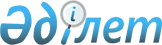 Кедендік құн декларациясының құрылымы мен форматына өзгерістер енгізу туралыЕуразиялық экономикалық комиссия Алқасының 2019 жылғы 2 қыркүйектегі № 143 шешімі
      Еуразиялық экономикалық одақтың Кеден кодексінің 105-бабының 2-тармағына сәйкес Еуразиялық экономикалық комиссия Алқасы шешті:
      1. Қосымшаға сәйкес Еуразиялық экономикалық комиссия Алқасының 2018 жылғы 16 қаңтардағы № 4 шешімімен бекітілген кедендік құн декларациясының құрылымы мен форматына өзгерістер енгізілсін.
      2. Осы Шешім 2020 жылғы 1 ақпаннан бастап күшіне енеді. Кедендік құн декларациясының құрылымы мен форматына енгізілетін өзгерістер
      1. 1-кестеде:
      а) "Сипаттамасы" деген бағандағы 3-позицияда "1.0.1" деген цифрлар "1.0.2" деген цифрлармен ауыстырылсын;
      б) "Сипаттамасы" деген бағандағы 4-позицияда "urn:EEC:R:038: CustomsValueDeclaration:v1.0.1" деген сөздер "urn:EEC:R:038: CustomsValueDeclaration:v1.0.2" деген сөздермен ауыстырылсын; 
      в) "Сипаттамасы" деген бағандағы 6-позицияда "EEC_R_038_ CustomsValueDeclaration_v1.0.1.xsd" деген сөздер "EEC_R_038_ CustomsValueDeclaration_v1.0.2.xsd" деген сөздермен ауыстырылсын;
      2. 3-кесте мынадай редакцияда жазылсын:
      "3-кесте Кедендік құн декларациясы құрылымының деректемелік құрамы
      ".
      3. 7-кестеде "Мәндер саласы" деген бағандағы 28 және 29-позициялардағы "сыныптауышқа" деген сөз "анықтамалыққа" деген сөзбен ауыстырылсын.
      4. 10-кесте мынадай редакцияда жазылсын:
      "10-кесте Кедендік құн декларациясы құрылымының жекелеген деректемелерін толтыру сипаттамасы
      ________________
      *Күрделі деректемеге кіретін салынған деректемелер үшін осы күрделі деректемені толтыру жағдайында қолданылады. Қарапайым деректеменің атрибуттары үшін осы қарапайым деректемені толтыру жағдайында қолданылады.".
					© 2012. Қазақстан Республикасы Әділет министрлігінің «Қазақстан Республикасының Заңнама және құқықтық ақпарат институты» ШЖҚ РМК
				
      Еуразиялық экономикалық комиссияАлқасының Төрағасы

Т. Саркисян
Еуразиялық экономикалық
комиссия Алқасының
2019 жылғы 2 қыркүйектегі
№ 143 шешіміне
ҚОСЫМША
Деректеменің атауы
Деректеменің сипаттамасы
Сәйкестендіргіш
Деректердің типі
Көпт.
1. Электрондық құжаттың (мәліметтердің) коды
(csdo:‌EDoc‌Code)
электрондық құжаттар мен мәліметтер құрылымдарының тізіліміне сәйкес электрондық құжаттың (мәліметтердің) кодтық белгіленуі
M.SDE.90001
M.SDT.90001
1
2. Электрондық құжаттың (мәліметтердің) сәйкестендіргіші
(csdo:‌EDoc‌Id)
электрондық құжатты (мәліметтерді) бір мәнді сәйкестендіретін символдар жолы
M.SDE.90007
M.SDT.90003
1
3. Бастапқы электрондық құжаттың (мәліметтердің) сәйкестендіргіші
(csdo:‌EDoc‌Ref‌Id)
жауап ретінде осы электрондық құжат (мәліметтер) қалыптастырылған электрондық құжаттың (мәліметтердің) сәйкестендіргіші 
M.SDE.90008
M.SDT.90003
0..1
4. Электрондық құжаттың (мәліметтердің) күні мен уақыты
(csdo:‌EDoc‌Date‌Time)
электрондық құжаттың (мәліметтердің) жасалған күні мен уақыты
M.SDE.90002
M.BDT.00006
1
5. Кедендік құжаттың тіркеу нөмірі
(cacdo:‌Customs‌Declaration‌Id‌Details)
тауарларға арналған декларацияның реттік нөмірі
M.CA.CDE.00291
M.CA.CDT.00258
Салынған элементтер мәндерінің салаларымен айқындалады
0..1
5.1. Кеден органының коды
(csdo:‌Customs‌Office‌Code)
кеден органының кодтық белгіленімі
M.SDE.00255
M.SDT.00184
1
5.2. Құжаттың күні
(csdo:‌Doc‌Creation‌Date)
құжаттың тіркелген күні
M.SDE.00045
M.BDT.00005
1
5.3. Тіркеу журналы бойынша кедендік құжаттың нөмірі
(casdo:‌Customs‌Document‌Id)
тіркеу журналы бойынша кедендік құжаттың нөмірі
M.CA.SDE.00478
M.CA.SDT.00118
1
6. Электрондық құжаттың белгісі
(casdo:‌EDoc‌Indicator‌Code)
электрондық құжаттың белгісі
M.CA.SDE.00135
M.CA.SDT.00201
1
7. Қолданбалы құжат данасының сілтеме сәйкестендіргіші
(casdo:‌Reference‌Document‌Id)
тауаларға арналған бірегей сәйкестендіргіш
M.CA.SDE.00317
M.SDT.00108
0..1
8. ҚКД нысаны
(casdo:‌CVDForm‌Code)
кедендік құн декларациясы нысанының кодтық белгіленімі 
M.CA.SDE.00370
M.SDT.00169
1
9. Кедендік құнды айқындау әдісінің коды
(casdo:‌Valuation‌Method‌Code)
кедендік құнын айқындау әдісінің кодтық белгіленімі 
M.CA.SDE.00620
M.CA.SDT.00185
1
а) анықтамалықтың (сыныптауыштың) сәйкестендіргіші
(codeListId атрибуты)
код оған сәйкес көрсетілген анықтамалықтың (сыныптауыштың) белгіленуі
–
M.SDT.00091
1
10. Кедендік құнды айқындаудың базалық әдісінің коды
(casdo:‌Base‌Valuation‌Method‌Code)
кедендік құнды айқындаудың базалық әдісінің кодтық белгіленімі
M.CA.SDE.00318
M.CA.SDT.00185
0..1
а) анықтамалықтың (сыныптауыштың) сәйкестендіргіші
(codeListId атрибуты)
код оған сәйкес көрсетілген анықтамалықтың (сыныптауыштың) белгіленуі
–
M.SDT.00091
1
11. Қосымша парақтардың саны
(casdo:‌Add‌Page‌Quantity)
қосымша парақтардың саны
M.CA.SDE.00153
M.SDT.00106
0..1
12. Сатушы
(cacdo:‌Seller‌Details)
сатушы (жөнелтуші) туралы мәліметтер
M.CA.CDE.00385
M.CA.CDT.00416
Салынған элементтер мәндерінің салаларымен айқындалады
1
12.1. Елдің коды
(csdo:‌Unified‌Country‌Code)
субъект тіркелген елдің кодтық белгіленімі
M.SDE.00162
M.SDT.00112
0..1
а) анықтамалықтың (сыныптауыштың) сәйкестендіргіші
(codeListId атрибуты)
код оған сәйкес көрсетілген анықтамалықтың (сыныптауыштың) белгіленуі
–
M.SDT.00091
1
12.2. Субъектінің атауы
(csdo:‌Subject‌Name)
шаруашылық жүргізуші субъектінің толық атауы немесе жеке тұлғаның тегі, аты және әкесінің аты
M.SDE.00224
M.SDT.00056
0..1
12.3. Субъектінің қысқаша атауы
(csdo:‌Subject‌Brief‌Name)
шаруашылық жүргізуші субъектінің қысқаша атауы немесе жеке тұлғаның тегі, аты және әкесінің аты
M.SDE.00225
M.SDT.00055
0..1
12.4. Ұйымдық-құқықтық нысанның коды
(csdo:‌Business‌Entity‌Type‌Code)
шаруашылық жүргізуші субъект тіркелген ұйымдық-құқықтық нысанның кодтық белгіленімі
M.SDE.00023
M.SDT.00140
0..1
а) анықтамалықтың (сыныптауыштың) сәйкестендіргіші
(codeListId атрибуты)
код оған сәйкес көрсетілген анықтамалықтың (сыныптауыштың) белгіленуі
–
M.SDT.00091
1
12.5. Ұйымдық-құқықтық нысанның атауы
(csdo:‌Business‌Entity‌Type‌Name)
шаруашылық жүргізуші субъект тіркелген ұйымдық-құқықтық нысанның атауы
M.SDE.00090
M.SDT.00056
0..1
12.6. Шаруашылық субъектісінің сәйкестендіргіші
(csdo:‌Business‌Entity‌Id)
мемлекеттік тіркеу кезінде берілген тізілімі (тіркелім) бойынша жазбаның нөмірі (коды)
M.SDE.00189
M.SDT.00157
0..1
а) сәйкестендіру әдісі
(kindId атрибуты)
шаруашылық жүргізуші субъектілердің сәйкестендіру әдісі
–
M.SDT.00158
1
12.7. Бірегей кедендік сәйкестендіру нөмірі
(casdo:‌CAUnique‌Customs‌Number‌Id)
сәйкестендіру (бірегей сәйкестендіру) кедендік нөмірі туралы мәліметтер
M.CA.SDE.00626
M.CA.SDT.00188
0..1
а) елдің коды
(countryCode атрибуты)
қағидалары бойынша көрсетілген сәйкестендіру нөмірі қалыптастырылған елдің кодтық белгіленімі
–
M.SDT.00159
0..1
б) анықтамалықтың (сыныптауыштың) сәйкестендіргіші
(countryCodeListId атрибуты)
әлем елдері сыныптауышының сәйкестендіргіші
–
M.SDT.00091
0..1
12.8. Салық төлеушінің сәйкестендіргіші
(csdo:‌Taxpayer‌Id)
салық төлеушінің тіркеу елінің салық төлеушілер тізіліміндегі субъектінің сәйкестендіргіші
M.SDE.00025
M.SDT.00025
0..1
12.9. Есепке қою себебінің коды
(csdo:‌Tax‌Registration‌Reason‌Code)
субъектіні Ресей Федерациясында салықтық есепке қоюдың себебін сәйкестендіретін код
M.SDE.00030
M.SDT.00030
0..1
12.10. Жеке тұлғаны сәйкестендіргіш
(casdo:‌Person‌Id)
жеке тұлғаны бірегей сәйкестендіргіш
M.CA.SDE.00129
M.CA.SDT.00190
0..1
12.11. Жеке куәлік
(ccdo:‌Identity‌Doc‌V3‌Details)
жеке тұлғаның жеке басын куәландыратын құжат туралы мәліметтер
M.CDE.00056
M.CDT.00062
Салынған элементтер мәндерінің салаларымен айқындалады
0..1
12.11.1. Елдің коды
(csdo:‌Unified‌Country‌Code)
елдің кодтық белгіленуі
M.SDE.00162
M.SDT.00112
1
а) анықтамалықтың (сыныптауыштың) сәйкестендіргіші
(codeListId атрибуты)
код оған сәйкес көрсетілген анықтамалықтың (сыныптауыштың) белгіленуі
–
M.SDT.00091
1
12.11.2. Жеке басты куәландыратын құжат түрінің коды
(csdo:‌Identity‌Doc‌Kind‌Code)
жеке басты куәландыратын құжат түрінің кодтық белгіленімі
M.SDE.00136
M.SDT.00098
0..1
а) анықтамалықтың (сыныптауыштың) сәйкестендіргіші
(codeListId атрибуты)
код оған сәйкес көрсетілген анықтамалықтың (сыныптауыштың) белгіленуі
–
M.SDT.00091
0..1
12.11.3. Құжат түрінің атауы
(csdo:‌Doc‌Kind‌Name)
құжат түрінің атауы
M.SDE.00095
M.SDT.00134
0..1
12.11.4. Құжаттың сериясы
(csdo:‌Doc‌Series‌Id)
құжат сериясының цифрлық немесе әріптік-цифрлық белгіленімі
M.SDE.00157
M.SDT.00092
0..1
12.11.5. Құжаттың нөмірі
(csdo:‌Doc‌Id)
құжатты тіркеу кезінде оған берілген цифрлық немесе әріптік-цифрлық белгіленім
M.SDE.00044
M.SDT.00093
1
12.11.6. Құжаттың берілген күні
(csdo:‌Doc‌Creation‌Date)
құжаттың берілген, оған қол қойылған, оның бекітілген немесе тіркелген күні
M.SDE.00045
M.BDT.00005
0..1
12.11.7. Құжат қолданысы мерзімнің аяқталған күні
(csdo:‌Doc‌Validity‌Date)
құжат күшінде болатын мерзімнің аяқталған күні
M.SDE.00052
M.BDT.00005
0..1
12.11.8. Мүше мемлекеттің уәкілетті органының сәйкестендіргіші
(csdo:‌Authority‌Id)
құжатты берген мүше мемлекеттің билік органын не ол уәкілеттік берген ұйымды сәйкестендіретін жол
M.SDE.00068
M.SDT.00092
0..1
12.11.9. Мүше мемлекеттің уәкілетті органының атауы
(csdo:‌Authority‌Name)
құжатты берген мүше мемлекеттің билік органының не ол уәкілеттік берген ұйымның толық атауы
M.SDE.00066
M.SDT.00056
0..1
12.12. Мекенжай
(ccdo:‌Subject‌Address‌Details)
мекенжай
M.CDE.00058
M.CDT.00064
Салынған элементтер мәндерінің салаларымен айқындалады
0..*
12.12.1. Мекенжай түрінің коды
(csdo:‌Address‌Kind‌Code)
мекенжай түрінің кодтық белгіленімі
M.SDE.00192
M.SDT.00162
0..1
12.12.2. Елдің коды
(csdo:‌Unified‌Country‌Code)
елдің кодтық белгіленуі
M.SDE.00162
M.SDT.00112
0..1
а) анықтамалықтың (сыныптауыштың) сәйкестендіргіші
(codeListId атрибуты)
код оған сәйкес көрсетілген анықтамалықтың (сыныптауыштың) белгіленуі
–
M.SDT.00091
1
12.12.3. Аумақтың коды
(csdo:‌Territory‌Code)
әкімшілік-аумақтық бөлініс бірлігінің коды
M.SDE.00031
M.SDT.00031
0..1
12.12.4. Өңір
(csdo:‌Region‌Name)
бірінші деңгейдегі әкімшілік-аумақтық бөлініс бірлігінің атауы
M.SDE.00007
M.SDT.00055
0..1
12.12.5. Аудан
(csdo:‌District‌Name)
екінші деңгейдегі әкімшілік-аумақтық бөлініс бірлігінің атауы
M.SDE.00008
M.SDT.00055
0..1
12.12.6. Қала
(csdo:‌City‌Name)
қаланың атауы
M.SDE.00009
M.SDT.00055
0..1
12.12.7. Елді мекен
(csdo:‌Settlement‌Name)
елді мекеннің атауы
M.SDE.00057
M.SDT.00055
0..1
12.12.8. Көше
(csdo:‌Street‌Name)
қалалық инфрақұрылымның көше-жол желісі элементінің атауы
M.SDE.00010
M.SDT.00055
0..1
12.12.9. Үйдің нөмірі
(csdo:‌Building‌Number‌Id)
үйдің, корпустың, құрылыстың белгіленімі
M.SDE.00011
M.SDT.00093
0..1
12.12.10. Үй-жайдың нөмірі
(csdo:‌Room‌Number‌Id)
офистің немесе пәтердің белгіленімі
M.SDE.00012
M.SDT.00092
0..1
12.12.11. Пошталық индекс
(csdo:‌Post‌Code)
пошта байланысы кәсіпорнының пошталық индексі
M.SDE.00006
M.SDT.00006
0..1
12.12.12. Абоненттік жәшіктің нөмірі
(csdo:‌Post‌Office‌Box‌Id)
пошта байланысы кәсіпорнындағы абоненттік жәшіктің нөмірі
M.SDE.00013
M.SDT.00092
0..1
12.13. Қатынас жасау деректемесі
(ccdo:‌Communication‌Details)
субъектінің қатынас жасау деректемесі
M.CDE.00003
M.CDT.00003
Салынған элементтер мәндерінің салаларымен айқындалады
0..*
12.13.1. Байланыс түрінің коды
(csdo:‌Communication‌Channel‌Code)
байланыс құралы (арнасы) түрінің (телефон, факс, электрондық пошта және басқа) кодтық белгіленімі
M.SDE.00014
M.SDT.00163
0..1
12.13.2. Байланыс түрінің атауы
(csdo:‌Communication‌Channel‌Name)
байланыс құралы (арнасы) түрінің (телефон, факс, электрондық пошта және басқа) атауы
M.SDE.00093
M.SDT.00055
0..1
12.13.3. Байланыс арнасының сәйкестендіргіші
(csdo:‌Communication‌Channel‌Id)
байланыс арнасын сәйкестендіретін символдардың реттілігі (телефон, факс нөмірін, мекенжайды, электрондық поштаны және басқасын көрсету)
M.SDE.00015
M.SDT.00015
1..*
12.14. Оқшауланған бөлімше 
(cacdo:‌Subject‌Branch‌Details)
оқшауланған бөлімше туралы мәліметтер
M.CA.CDE.00465
M.CA.CDT.00298
Салынған элементтер мәндерінің салаларымен айқындалады
0..1
12.14.1. Елдің коды
(csdo:‌Unified‌Country‌Code)
субъект тіркелген елдің кодтық белгіленімі
M.SDE.00162
M.SDT.00112
0..1
а) анықтамалықтың (сыныптауыштың) сәйкестендіргіші
(codeListId атрибуты)
код оған сәйкес көрсетілген анықтамалықтың (сыныптауыштың) белгіленуі
–
M.SDT.00091
1
12.14.2. Субъектінің атауы
(csdo:‌Subject‌Name)
шаруашылық жүргізуші субъектінің толық атауы немесе жеке тұлғаның тегі, аты және әкесінің аты
M.SDE.00224
M.SDT.00056
0..1
12.14.3. Субъектінің қысқаша атауы
(csdo:‌Subject‌Brief‌Name)
шаруашылық жүргізуші субъектінің қысқаша атауы немесе жеке тұлғаның тегі, аты және әкесінің аты
M.SDE.00225
M.SDT.00055
0..1
12.14.4. Ұйымдық-құқықтық нысанның коды
(csdo:‌Business‌Entity‌Type‌Code)
шаруашылық жүргізуші субъект тіркелген ұйымдық-құқықтық нысанның кодтық белгіленімі
M.SDE.00023
M.SDT.00140
0..1
а) анықтамалықтың (сыныптауыштың) сәйкестендіргіші
(codeListId атрибуты)
код оған сәйкес көрсетілген анықтамалықтың (сыныптауыштың) белгіленуі
–
M.SDT.00091
1
12.14.5. Ұйымдық-құқықтық нысанның атауы
(csdo:‌Business‌Entity‌Type‌Name)
шаруашылық жүргізуші субъект тіркелген ұйымдық-құқықтық нысанның атауы
M.SDE.00090
M.SDT.00056
0..1
12.14.6. Шаруашылық субъектісінің сәйкестендіргіші
(csdo:‌Business‌Entity‌Id)
мемлекеттік тіркеу кезінде берілген тізілімі (тіркелім) бойынша жазбаның нөмірі (коды)
M.SDE.00189
M.SDT.00157
0..1
а) сәйкестендіру әдісі
(kindId атрибуты)
шаруашылық жүргізуші субъектілердің сәйкестендіру әдісі
–
M.SDT.00158
1
12.14.7. Бірегей кедендік сәйкестендіру нөмірі
(casdo:‌CAUnique‌Customs‌Number‌Id)
сәйкестендіру (бірегей сәйкестендіру) кедендік нөмірі туралы мәліметтер
M.CA.SDE.00626
M.CA.SDT.00188
0..1
а) елдің коды
(countryCode атрибуты)
қағидалары бойынша көрсетілген сәйкестендіру нөмірі қалыптастырылған елдің кодтық белгіленімі
–
M.SDT.00159
0..1
б) анықтамалықтың (сыныптауыштың) сәйкестендіргіші
(countryCodeListId атрибуты)
әлем елдері сыныптауышының сәйкестендіргіші
–
M.SDT.00091
0..1
12.14.8. Салық төлеушінің сәйкестендіргіші
(csdo:‌Taxpayer‌Id)
салық төлеушінің тіркеу елінің салық төлеушілер тізіліміндегі субъектінің сәйкестендіргіші
M.SDE.00025
M.SDT.00025
0..1
12.14.9. Есепке қою себебінің коды
(csdo:‌Tax‌Registration‌Reason‌Code)
субъектіні Ресей Федерациясында салықтық есепке қоюдың себебін сәйкестендіретін код
M.SDE.00030
M.SDT.00030
0..1
12.14.10. Мекенжай
(ccdo:‌Subject‌Address‌Details)
мекенжай
M.CDE.00058
M.CDT.00064
Салынған элементтер мәндерінің салаларымен айқындалады
0..1
*.1. Мекенжай түрінің коды
(csdo:‌Address‌Kind‌Code)
мекенжай түрінің кодтық белгіленімі
M.SDE.00192
M.SDT.00162
0..1
*.2. Елдің коды
(csdo:‌Unified‌Country‌Code)
елдің кодтық белгіленуі
M.SDE.00162
M.SDT.00112
0..1
а) анықтамалықтың (сыныптауыштың) сәйкестендіргіші
(codeListId атрибуты)
код оған сәйкес көрсетілген анықтамалықтың (сыныптауыштың) белгіленуі
–
M.SDT.00091
1
*.3. Аумақтың коды
(csdo:‌Territory‌Code)
әкімшілік-аумақтық бөлініс бірлігінің коды
M.SDE.00031
M.SDT.00031
0..1
*.4. Өңір
(csdo:‌Region‌Name)
бірінші деңгейдегі әкімшілік-аумақтық бөлініс бірлігінің атауы
M.SDE.00007
M.SDT.00055
0..1
*.5. Аудан
(csdo:‌District‌Name)
екінші деңгейдегі әкімшілік-аумақтық бөлініс бірлігінің атауы
M.SDE.00008
M.SDT.00055
0..1
*.6. Қала
(csdo:‌City‌Name)
қаланың атауы
M.SDE.00009
M.SDT.00055
0..1
*.7. Елді мекен
(csdo:‌Settlement‌Name)
елді мекеннің атауы
M.SDE.00057
M.SDT.00055
0..1
*.8. Көше
(csdo:‌Street‌Name)
қалалық инфрақұрылымның көше-жол желісі элементінің атауы
M.SDE.00010
M.SDT.00055
0..1
*.9. Үйдің нөмірі
(csdo:‌Building‌Number‌Id)
үйдің, корпустың, құрылыстың белгіленімі
M.SDE.00011
M.SDT.00093
0..1
*.10. Үй-жайдың нөмірі
(csdo:‌Room‌Number‌Id)
офистің немесе пәтердің белгіленімі
M.SDE.00012
M.SDT.00092
0..1
*.11. Пошталық индекс
(csdo:‌Post‌Code)
пошта байланысы кәсіпорнының пошталық индексі
M.SDE.00006
M.SDT.00006
0..1
*.12. Абоненттік жәшіктің нөмірі
(csdo:‌Post‌Office‌Box‌Id)
пошта байланысы кәсіпорнындағы абоненттік жәшіктің нөмірі
M.SDE.00013
M.SDT.00092
0..1
12.14.11. Қатынас жасау деректемесі
(ccdo:‌Communication‌Details)
байланыс құралының (арнасының) тәсілі мен сәйкестендіргіші көрсетілген қатынас жасау деректемесі
M.CDE.00003
M.CDT.00003
Салынған элементтер мәндерінің салаларымен айқындалады
0..*
*.1. Байланыс түрінің коды
(csdo:‌Communication‌Channel‌Code)
байланыс құралы (арнасы) түрінің (телефон, факс, электрондық пошта және басқа) кодтық белгіленімі
M.SDE.00014
M.SDT.00163
0..1
*.2. Байланыс түрінің атауы
(csdo:‌Communication‌Channel‌Name)
байланыс құралы (арнасы) түрінің (телефон, факс, электрондық пошта және басқа) атауы
M.SDE.00093
M.SDT.00055
0..1
*.3. Байланыс арнасының сәйкестендіргіші
(csdo:‌Communication‌Channel‌Id)
байланыс арнасын сәйкестендіретін символдардың реттілігі (телефон, факс нөмірін, мекенжайды, электрондық поштаны және басқасын көрсету)
M.SDE.00015
M.SDT.00015
1..*
12.15. Мәліметтердің сәйкес келу белгісі
(casdo:‌Equal‌Indicator)
мәліметтердің декларант (өтініш беруші) туралы мәліметтермен сәйкес келу (сәйкес келмеу) белгісі
M.CA.SDE.00616
M.BDT.00013
0..1
12.16. Халықаралық пошта жөнелтілімдерімен алмасу (беру) мекемесінің коды
(casdo:‌Exchange‌Post‌Office‌Code)
халықаралық пошта жөнелтілімдерімен алмасу (беру) мекемесінің кодтық белгіленімі
M.CA.SDE.00307
M.SDT.00181
0..1
12.17. Көрсетілген мәліметтер ерекшелігінің коды
(casdo:‌Subject‌Additional‌Code)
субъект туралы мәліметтер ерекшелігінің кодтық белгіленімі
M.CA.SDE.00308
M.SDT.00169
0..1
13. Сатып алушы 
(cacdo:‌Buyer‌Details)
сатып алушы (алушы) туралы мәліметтер
M.CA.CDE.00386
M.CA.CDT.00416
Салынған элементтер мәндерінің салаларымен айқындалады
1
13.1. Елдің коды
(csdo:‌Unified‌Country‌Code)
субъект тіркелген елдің кодтық белгіленімі
M.SDE.00162
M.SDT.00112
0..1
а) анықтамалықтың (сыныптауыштың) сәйкестендіргіші
(codeListId атрибуты)
код оған сәйкес көрсетілген анықтамалықтың (сыныптауыштың) белгіленуі
–
M.SDT.00091
1
13.2. Субъектінің атауы
(csdo:‌Subject‌Name)
шаруашылық жүргізуші субъектінің толық атауы немесе жеке тұлғаның тегі, аты және әкесінің аты
M.SDE.00224
M.SDT.00056
0..1
13.3. Субъектінің қысқаша атауы
(csdo:‌Subject‌Brief‌Name)
шаруашылық жүргізуші субъектінің қысқаша атауы немесе жеке тұлғаның тегі, аты және әкесінің аты
M.SDE.00225
M.SDT.00055
0..1
13.4. Ұйымдық-құқықтық нысанның коды
(csdo:‌Business‌Entity‌Type‌Code)
шаруашылық жүргізуші субъект тіркелген ұйымдық-құқықтық нысанның кодтық белгіленімі
M.SDE.00023
M.SDT.00140
0..1
а) анықтамалықтың (сыныптауыштың) сәйкестендіргіші
(codeListId атрибуты)
код оған сәйкес көрсетілген анықтамалықтың (сыныптауыштың) белгіленуі
–
M.SDT.00091
1
13.5. Ұйымдық-құқықтық нысанның атауы
(csdo:‌Business‌Entity‌Type‌Name)
шаруашылық жүргізуші субъект тіркелген ұйымдық-құқықтық нысанның атауы
M.SDE.00090
M.SDT.00056
0..1
13.6. Шаруашылық субъектісінің сәйкестендіргіші
(csdo:‌Business‌Entity‌Id)
мемлекеттік тіркеу кезінде берілген тізілімі (тіркелім) бойынша жазбаның нөмірі (коды)
M.SDE.00189
M.SDT.00157
0..1
а) сәйкестендіру әдісі
(kindId атрибуты)
шаруашылық жүргізуші субъектілердің сәйкестендіру әдісі
–
M.SDT.00158
1
13.7. Бірегей кедендік сәйкестендіру нөмірі
(casdo:‌CAUnique‌Customs‌Number‌Id)
сәйкестендіру (бірегей сәйкестендіру) кедендік нөмірі туралы мәліметтер
M.CA.SDE.00626
M.CA.SDT.00188
0..1
а) елдің коды
(countryCode атрибуты)
қағидалары бойынша көрсетілген сәйкестендіру нөмірі қалыптастырылған елдің кодтық белгіленімі
–
M.SDT.00159
0..1
б) анықтамалықтың (сыныптауыштың) сәйкестендіргіші
(countryCodeListId атрибуты)
әлем елдері сыныптауышының сәйкестендіргіші
–
M.SDT.00091
0..1
13.8. Салық төлеушінің сәйкестендіргіші
(csdo:‌Taxpayer‌Id)
салық төлеушінің тіркеу елінің салық төлеушілер тізіліміндегі субъектінің сәйкестендіргіші
M.SDE.00025
M.SDT.00025
0..1
13.9. Есепке қою себебінің коды
(csdo:‌Tax‌Registration‌Reason‌Code)
субъектіні Ресей Федерациясында салықтық есепке қоюдың себебін сәйкестендіретін код
M.SDE.00030
M.SDT.00030
0..1
13.10. Жеке тұлғаны сәйкестендіргіш
(casdo:‌Person‌Id)
жеке тұлғаны бірегей сәйкестендіргіш
M.CA.SDE.00129
M.CA.SDT.00190
0..1
13.11. Жеке куәлік
(ccdo:‌Identity‌Doc‌V3‌Details)
жеке тұлғаның жеке басын куәландыратын құжат туралы мәліметтер
M.CDE.00056
M.CDT.00062
Салынған элементтер мәндерінің салаларымен айқындалады
0..1
13.11.1. Елдің коды
(csdo:‌Unified‌Country‌Code)
елдің кодтық белгіленуі
M.SDE.00162
M.SDT.00112
1
а) анықтамалықтың (сыныптауыштың) сәйкестендіргіші
(codeListId атрибуты)
код оған сәйкес көрсетілген анықтамалықтың (сыныптауыштың) белгіленуі
–
M.SDT.00091
1
13.11.2. Жеке басты куәландыратын құжат түрінің коды
(csdo:‌Identity‌Doc‌Kind‌Code)
жеке басты куәландыратын құжат түрінің кодтық белгіленімі
M.SDE.00136
M.SDT.00098
0..1
а) анықтамалықтың (сыныптауыштың) сәйкестендіргіші
(codeListId атрибуты)
код оған сәйкес көрсетілген анықтамалықтың (сыныптауыштың) белгіленуі
–
M.SDT.00091
0..1
13.11.3. Құжат түрінің атауы
(csdo:‌Doc‌Kind‌Name)
құжат түрінің атауы
M.SDE.00095
M.SDT.00134
0..1
13.11.4. Құжаттың сериясы
(csdo:‌Doc‌Series‌Id)
құжат сериясының цифрлық немесе әріптік-цифрлық белгіленімі
M.SDE.00157
M.SDT.00092
0..1
13.11.5. Құжаттың нөмірі
(csdo:‌Doc‌Id)
құжатты тіркеу кезінде оған берілген цифрлық немесе әріптік-цифрлық белгіленім
M.SDE.00044
M.SDT.00093
1
13.11.6. Құжаттың берілген күні
(csdo:‌Doc‌Creation‌Date)
құжаттың берілген, оған қол қойылған, оның бекітілген немесе тіркелген күні
M.SDE.00045
M.BDT.00005
0..1
13.11.7. Құжат қолданысы мерзімнің аяқталған күні
(csdo:‌Doc‌Validity‌Date)
құжат күшінде болатын мерзімнің аяқталған күні
M.SDE.00052
M.BDT.00005
0..1
13.11.8. Мүше мемлекеттің уәкілетті органының сәйкестендіргіші
(csdo:‌Authority‌Id)
құжатты берген мүше мемлекеттің билік органын не ол уәкілеттік берген ұйымды сәйкестендіретін жол
M.SDE.00068
M.SDT.00092
0..1
13.11.9. Мүше мемлекеттің уәкілетті органының атауы
(csdo:‌Authority‌Name)
құжатты берген мүше мемлекеттің билік органының не ол уәкілеттік берген ұйымның толық атауы
M.SDE.00066
M.SDT.00056
0..1
13.12. Мекенжай
(ccdo:‌Subject‌Address‌Details)
мекенжай
M.CDE.00058
M.CDT.00064
Салынған элементтер мәндерінің салаларымен айқындалады
0..*
13.12.1. Мекенжай түрінің коды
(csdo:‌Address‌Kind‌Code)
мекенжай түрінің кодтық белгіленімі
M.SDE.00192
M.SDT.00162
0..1
13.12.2. Елдің коды
(csdo:‌Unified‌Country‌Code)
елдің кодтық белгіленуі
M.SDE.00162
M.SDT.00112
0..1
а) анықтамалықтың (сыныптауыштың) сәйкестендіргіші
(codeListId атрибуты)
код оған сәйкес көрсетілген анықтамалықтың (сыныптауыштың) белгіленуі
–
M.SDT.00091
1
13.12.3. Аумақтың коды
(csdo:‌Territory‌Code)
әкімшілік-аумақтық бөлініс бірлігінің коды
M.SDE.00031
M.SDT.00031
0..1
13.12.4. Өңір
(csdo:‌Region‌Name)
бірінші деңгейдегі әкімшілік-аумақтық бөлініс бірлігінің атауы
M.SDE.00007
M.SDT.00055
0..1
13.12.5. Аудан
(csdo:‌District‌Name)
екінші деңгейдегі әкімшілік-аумақтық бөлініс бірлігінің атауы
M.SDE.00008
M.SDT.00055
0..1
13.12.6. Қала
(csdo:‌City‌Name)
қаланың атауы
M.SDE.00009
M.SDT.00055
0..1
13.12.7. Елді мекен
(csdo:‌Settlement‌Name)
елді мекеннің атауы
M.SDE.00057
M.SDT.00055
0..1
13.12.8. Көше
(csdo:‌Street‌Name)
қалалық инфрақұрылымның көше-жол желісі элементінің атауы
M.SDE.00010
M.SDT.00055
0..1
13.12.9. Үйдің нөмірі
(csdo:‌Building‌Number‌Id)
үйдің, корпустың, құрылыстың белгіленімі
M.SDE.00011
M.SDT.00093
0..1
13.12.10. Үй-жайдың нөмірі
(csdo:‌Room‌Number‌Id)
офистің немесе пәтердің белгіленімі
M.SDE.00012
M.SDT.00092
0..1
13.12.11. Пошталық индекс
(csdo:‌Post‌Code)
пошта байланысы кәсіпорнының пошталық индексі
M.SDE.00006
M.SDT.00006
0..1
13.12.12. Абоненттік жәшіктің нөмірі
(csdo:‌Post‌Office‌Box‌Id)
пошта байланысы кәсіпорнындағы абоненттік жәшіктің нөмірі
M.SDE.00013
M.SDT.00092
0..1
13.13. Қатынас жасау деректемесі
(ccdo:‌Communication‌Details)
субъектінің қатынас жасау деректемесі
M.CDE.00003
M.CDT.00003
Салынған элементтер мәндерінің салаларымен айқындалады
0..*
13.13.1. Байланыс түрінің коды
(csdo:‌Communication‌Channel‌Code)
байланыс құралы (арнасы) түрінің (телефон, факс, электрондық пошта және басқа) кодтық белгіленімі
M.SDE.00014
M.SDT.00163
0..1
13.13.2. Байланыс түрінің атауы
(csdo:‌Communication‌Channel‌Name)
байланыс құралы (арнасы) түрінің (телефон, факс, электрондық пошта және басқа) атауы
M.SDE.00093
M.SDT.00055
0..1
13.13.3. Байланыс арнасының сәйкестендіргіші
(csdo:‌Communication‌Channel‌Id)
байланыс арнасын сәйкестендіретін символдардың реттілігі (телефон, факс нөмірін, мекенжайды, электрондық поштаны және басқасын көрсету)
M.SDE.00015
M.SDT.00015
1..*
13.14. Оқшауланған бөлімше 
(cacdo:‌Subject‌Branch‌Details)
оқшауланған бөлімше туралы мәліметтер
M.CA.CDE.00465
M.CA.CDT.00298
Салынған элементтер мәндерінің салаларымен айқындалады
0..1
13.14.1. Елдің коды
(csdo:‌Unified‌Country‌Code)
субъект тіркелген елдің кодтық белгіленімі
M.SDE.00162
M.SDT.00112
0..1
а) анықтамалықтың (сыныптауыштың) сәйкестендіргіші
(codeListId атрибуты)
код оған сәйкес көрсетілген анықтамалықтың (сыныптауыштың) белгіленуі
–
M.SDT.00091
1
13.14.2. Субъектінің атауы
(csdo:‌Subject‌Name)
шаруашылық жүргізуші субъектінің толық атауы немесе жеке тұлғаның тегі, аты және әкесінің аты
M.SDE.00224
M.SDT.00056
0..1
13.14.3. Субъектінің қысқаша атауы
(csdo:‌Subject‌Brief‌Name)
шаруашылық жүргізуші субъектінің қысқаша атауы немесе жеке тұлғаның тегі, аты және әкесінің аты
M.SDE.00225
M.SDT.00055
0..1
13.14.4. Ұйымдық-құқықтық нысанның коды
(csdo:‌Business‌Entity‌Type‌Code)
шаруашылық жүргізуші субъект тіркелген ұйымдық-құқықтық нысанның кодтық белгіленімі
M.SDE.00023
M.SDT.00140
0..1
а) анықтамалықтың (сыныптауыштың) сәйкестендіргіші
(codeListId атрибуты)
код оған сәйкес көрсетілген анықтамалықтың (сыныптауыштың) белгіленуі
–
M.SDT.00091
1
13.14.5. Ұйымдық-құқықтық нысанның атауы
(csdo:‌Business‌Entity‌Type‌Name)
шаруашылық жүргізуші субъект тіркелген ұйымдық-құқықтық нысанның атауы
M.SDE.00090
M.SDT.00056
0..1
13.14.6. Шаруашылық субъектісінің сәйкестендіргіші
(csdo:‌Business‌Entity‌Id)
мемлекеттік тіркеу кезінде берілген тізілімі (тіркелім) бойынша жазбаның нөмірі (коды)
M.SDE.00189
M.SDT.00157
0..1
а) сәйкестендіру әдісі
(kindId атрибуты)
шаруашылық жүргізуші субъектілердің сәйкестендіру әдісі
–
M.SDT.00158
1
13.14.7. Бірегей кедендік сәйкестендіру нөмірі
(casdo:‌CAUnique‌Customs‌Number‌Id)
сәйкестендіру (бірегей сәйкестендіру) кедендік нөмірі туралы мәліметтер
M.CA.SDE.00626
M.CA.SDT.00188
0..1
а) елдің коды
(countryCode атрибуты)
қағидалары бойынша көрсетілген сәйкестендіру нөмірі қалыптастырылған елдің кодтық белгіленімі
–
M.SDT.00159
0..1
б) анықтамалықтың (сыныптауыштың) сәйкестендіргіші
(countryCodeListId атрибуты)
әлем елдері сыныптауышының сәйкестендіргіші
–
M.SDT.00091
0..1
13.14.8. Салық төлеушінің сәйкестендіргіші
(csdo:‌Taxpayer‌Id)
салық төлеушінің тіркеу елінің салық төлеушілер тізіліміндегі субъектінің сәйкестендіргіші
M.SDE.00025
M.SDT.00025
0..1
13.14.9. Есепке қою себебінің коды
(csdo:‌Tax‌Registration‌Reason‌Code)
субъектіні Ресей Федерациясында салықтық есепке қоюдың себебін сәйкестендіретін код
M.SDE.00030
M.SDT.00030
0..1
13.14.10. Мекенжай
(ccdo:‌Subject‌Address‌Details)
мекенжай
M.CDE.00058
M.CDT.00064
Салынған элементтер мәндерінің салаларымен айқындалады
0..1
*.1. Мекенжай түрінің коды
(csdo:‌Address‌Kind‌Code)
мекенжай түрінің кодтық белгіленімі
M.SDE.00192
M.SDT.00162
0..1
*.2. Елдің коды
(csdo:‌Unified‌Country‌Code)
елдің кодтық белгіленуі
M.SDE.00162
M.SDT.00112
0..1
а) анықтамалықтың (сыныптауыштың) сәйкестендіргіші
(codeListId атрибуты)
код оған сәйкес көрсетілген анықтамалықтың (сыныптауыштың) белгіленуі
–
M.SDT.00091
1
*.3. Аумақтың коды
(csdo:‌Territory‌Code)
әкімшілік-аумақтық бөлініс бірлігінің коды
M.SDE.00031
M.SDT.00031
0..1
*.4. Өңір
(csdo:‌Region‌Name)
бірінші деңгейдегі әкімшілік-аумақтық бөлініс бірлігінің атауы
M.SDE.00007
M.SDT.00055
0..1
*.5. Аудан
(csdo:‌District‌Name)
екінші деңгейдегі әкімшілік-аумақтық бөлініс бірлігінің атауы
M.SDE.00008
M.SDT.00055
0..1
*.6. Қала
(csdo:‌City‌Name)
қаланың атауы
M.SDE.00009
M.SDT.00055
0..1
*.7. Елді мекен
(csdo:‌Settlement‌Name)
елді мекеннің атауы
M.SDE.00057
M.SDT.00055
0..1
*.8. Көше
(csdo:‌Street‌Name)
қалалық инфрақұрылымның көше-жол желісі элементінің атауы
M.SDE.00010
M.SDT.00055
0..1
*.9. Үйдің нөмірі
(csdo:‌Building‌Number‌Id)
үйдің, корпустың, құрылыстың белгіленімі
M.SDE.00011
M.SDT.00093
0..1
*.10. Үй-жайдың нөмірі
(csdo:‌Room‌Number‌Id)
офистің немесе пәтердің белгіленімі
M.SDE.00012
M.SDT.00092
0..1
*.11. Пошталық индекс
(csdo:‌Post‌Code)
пошта байланысы кәсіпорнының пошталық индексі
M.SDE.00006
M.SDT.00006
0..1
*.12. Абоненттік жәшіктің нөмірі
(csdo:‌Post‌Office‌Box‌Id)
пошта байланысы кәсіпорнындағы абоненттік жәшіктің нөмірі
M.SDE.00013
M.SDT.00092
0..1
13.14.11. Қатынас жасау деректемесі
(ccdo:‌Communication‌Details)
байланыс құралының (арнасының) тәсілі мен сәйкестендіргіші көрсетілген қатынас жасау деректемесі
M.CDE.00003
M.CDT.00003
Салынған элементтер мәндерінің салаларымен айқындалады
0..*
*.1. Байланыс түрінің коды
(csdo:‌Communication‌Channel‌Code)
байланыс құралы (арнасы) түрінің (телефон, факс, электрондық пошта және басқа) кодтық белгіленімі
M.SDE.00014
M.SDT.00163
0..1
*.2. Байланыс түрінің атауы
(csdo:‌Communication‌Channel‌Name)
байланыс құралы (арнасы) түрінің (телефон, факс, электрондық пошта және басқа) атауы
M.SDE.00093
M.SDT.00055
0..1
*.3. Байланыс арнасының сәйкестендіргіші
(csdo:‌Communication‌Channel‌Id)
байланыс арнасын сәйкестендіретін символдардың реттілігі (телефон, факс нөмірін, мекенжайды, электрондық поштаны және басқасын көрсету)
M.SDE.00015
M.SDT.00015
1..*
13.15. Мәліметтердің сәйкес келу белгісі
(casdo:‌Equal‌Indicator)
мәліметтердің декларант (өтініш беруші) туралы мәліметтермен сәйкес келу (сәйкес келмеу) белгісі
M.CA.SDE.00616
M.BDT.00013
0..1
13.16. Халықаралық пошта жөнелтілімдерімен алмасу (беру) мекемесінің коды
(casdo:‌Exchange‌Post‌Office‌Code)
халықаралық пошта жөнелтілімдерімен алмасу (беру) мекемесінің кодтық белгіленімі
M.CA.SDE.00307
M.SDT.00181
0..1
13.17. Көрсетілген мәліметтер ерекшелігінің коды
(casdo:‌Subject‌Additional‌Code)
субъект туралы мәліметтер ерекшелігінің кодтық белгіленімі
M.CA.SDE.00308
M.SDT.00169
0..1
14. Декларант (өтініш беруші) 
(cacdo:‌Declarant‌Details)
декларант (өтініш беруші) туралы мәліметтер
M.CA.CDE.00140
M.CA.CDT.00457
Салынған элементтер мәндерінің салаларымен айқындалады
1
14.1. Елдің коды
(csdo:‌Unified‌Country‌Code)
субъект тіркелген елдің кодтық белгіленімі
M.SDE.00162
M.SDT.00112
0..1
а) анықтамалықтың (сыныптауыштың) сәйкестендіргіші
(codeListId атрибуты)
код оған сәйкес көрсетілген анықтамалықтың (сыныптауыштың) белгіленуі
–
M.SDT.00091
1
14.2. Субъектінің атауы
(csdo:‌Subject‌Name)
шаруашылық жүргізуші субъектінің толық атауы немесе жеке тұлғаның тегі, аты және әкесінің аты
M.SDE.00224
M.SDT.00056
0..1
14.3. Субъектінің қысқаша атауы
(csdo:‌Subject‌Brief‌Name)
шаруашылық жүргізуші субъектінің қысқаша атауы немесе жеке тұлғаның тегі, аты және әкесінің аты
M.SDE.00225
M.SDT.00055
0..1
14.4. Ұйымдық-құқықтық нысанның коды
(csdo:‌Business‌Entity‌Type‌Code)
шаруашылық жүргізуші субъект тіркелген ұйымдық-құқықтық нысанның кодтық белгіленімі
M.SDE.00023
M.SDT.00140
0..1
а) анықтамалықтың (сыныптауыштың) сәйкестендіргіші
(codeListId атрибуты)
код оған сәйкес көрсетілген анықтамалықтың (сыныптауыштың) белгіленуі
–
M.SDT.00091
1
14.5. Ұйымдық-құқықтық нысанның атауы
(csdo:‌Business‌Entity‌Type‌Name)
шаруашылық жүргізуші субъект тіркелген ұйымдық-құқықтық нысанның атауы
M.SDE.00090
M.SDT.00056
0..1
14.6. Шаруашылық субъектісінің сәйкестендіргіші
(csdo:‌Business‌Entity‌Id)
мемлекеттік тіркеу кезінде берілген тізілімі (тіркелім) бойынша жазбаның нөмірі (коды)
M.SDE.00189
M.SDT.00157
0..1
а) сәйкестендіру әдісі
(kindId атрибуты)
шаруашылық жүргізуші субъектілердің сәйкестендіру әдісі
–
M.SDT.00158
1
14.7. Бірегей кедендік сәйкестендіру нөмірі
(casdo:‌CAUnique‌Customs‌Number‌Id)
сәйкестендіру (бірегей сәйкестендіру) кедендік нөмірі туралы мәліметтер
M.CA.SDE.00626
M.CA.SDT.00188
0..1
а) елдің коды
(countryCode атрибуты)
қағидалары бойынша көрсетілген сәйкестендіру нөмірі қалыптастырылған елдің кодтық белгіленімі
–
M.SDT.00159
0..1
б) анықтамалықтың (сыныптауыштың) сәйкестендіргіші
(countryCodeListId атрибуты)
әлем елдері сыныптауышының сәйкестендіргіші
–
M.SDT.00091
0..1
14.8. Салық төлеушінің сәйкестендіргіші
(csdo:‌Taxpayer‌Id)
салық төлеушінің тіркеу елінің салық төлеушілер тізіліміндегі субъектінің сәйкестендіргіші
M.SDE.00025
M.SDT.00025
0..1
14.9. Есепке қою себебінің коды
(csdo:‌Tax‌Registration‌Reason‌Code)
субъектіні Ресей Федерациясында салықтық есепке қоюдың себебін сәйкестендіретін код
M.SDE.00030
M.SDT.00030
0..1
14.10. Жеке тұлғаны сәйкестендіргіш
(casdo:‌Person‌Id)
жеке тұлғаны бірегей сәйкестендіргіш
M.CA.SDE.00129
M.CA.SDT.00190
0..1
14.11. Жеке куәлік
(ccdo:‌Identity‌Doc‌V3‌Details)
жеке тұлғаның жеке басын куәландыратын құжат туралы мәліметтер
M.CDE.00056
M.CDT.00062
Салынған элементтер мәндерінің салаларымен айқындалады
0..1
14.11.1. Елдің коды
(csdo:‌Unified‌Country‌Code)
елдің кодтық белгіленуі
M.SDE.00162
M.SDT.00112
1
а) анықтамалықтың (сыныптауыштың) сәйкестендіргіші
(codeListId атрибуты)
код оған сәйкес көрсетілген анықтамалықтың (сыныптауыштың) белгіленуі
–
M.SDT.00091
1
14.11.2. Жеке басты куәландыратын құжат түрінің коды
(csdo:‌Identity‌Doc‌Kind‌Code)
жеке басты куәландыратын құжат түрінің кодтық белгіленімі
M.SDE.00136
M.SDT.00098
0..1
а) анықтамалықтың (сыныптауыштың) сәйкестендіргіші
(codeListId атрибуты)
код оған сәйкес көрсетілген анықтамалықтың (сыныптауыштың) белгіленуі
–
M.SDT.00091
0..1
14.11.3. Құжат түрінің атауы
(csdo:‌Doc‌Kind‌Name)
құжат түрінің атауы
M.SDE.00095
M.SDT.00134
0..1
14.11.4. Құжаттың сериясы
(csdo:‌Doc‌Series‌Id)
құжат сериясының цифрлық немесе әріптік-цифрлық белгіленімі
M.SDE.00157
M.SDT.00092
0..1
14.11.5. Құжаттың нөмірі
(csdo:‌Doc‌Id)
құжатты тіркеу кезінде оған берілген цифрлық немесе әріптік-цифрлық белгіленім
M.SDE.00044
M.SDT.00093
1
14.11.6. Құжаттың берілген күні
(csdo:‌Doc‌Creation‌Date)
құжаттың берілген, оған қол қойылған, оның бекітілген немесе тіркелген күні
M.SDE.00045
M.BDT.00005
0..1
14.11.7. Құжат қолданысы мерзімнің аяқталған күні
(csdo:‌Doc‌Validity‌Date)
құжат күшінде болатын мерзімнің аяқталған күні
M.SDE.00052
M.BDT.00005
0..1
14.11.8. Мүше мемлекеттің уәкілетті органының сәйкестендіргіші
(csdo:‌Authority‌Id)
құжатты берген мүше мемлекеттің билік органын не ол уәкілеттік берген ұйымды сәйкестендіретін жол
M.SDE.00068
M.SDT.00092
0..1
14.11.9. Мүше мемлекеттің уәкілетті органының атауы
(csdo:‌Authority‌Name)
құжатты берген мүше мемлекеттің билік органының не ол уәкілеттік берген ұйымның толық атауы
M.SDE.00066
M.SDT.00056
0..1
14.12. Мекенжай
(ccdo:‌Subject‌Address‌Details)
мекенжай
M.CDE.00058
M.CDT.00064
Салынған элементтер мәндерінің салаларымен айқындалады
0..*
14.12.1. Мекенжай түрінің коды
(csdo:‌Address‌Kind‌Code)
мекенжай түрінің кодтық белгіленімі
M.SDE.00192
M.SDT.00162
0..1
14.12.2. Елдің коды
(csdo:‌Unified‌Country‌Code)
елдің кодтық белгіленуі
M.SDE.00162
M.SDT.00112
0..1
а) анықтамалықтың (сыныптауыштың) сәйкестендіргіші
(codeListId атрибуты)
код оған сәйкес көрсетілген анықтамалықтың (сыныптауыштың) белгіленуі
–
M.SDT.00091
1
14.12.3. Аумақтың коды
(csdo:‌Territory‌Code)
әкімшілік-аумақтық бөлініс бірлігінің коды
M.SDE.00031
M.SDT.00031
0..1
14.12.4. Өңір
(csdo:‌Region‌Name)
бірінші деңгейдегі әкімшілік-аумақтық бөлініс бірлігінің атауы
M.SDE.00007
M.SDT.00055
0..1
14.12.5. Аудан
(csdo:‌District‌Name)
екінші деңгейдегі әкімшілік-аумақтық бөлініс бірлігінің атауы
M.SDE.00008
M.SDT.00055
0..1
14.12.6. Қала
(csdo:‌City‌Name)
қаланың атауы
M.SDE.00009
M.SDT.00055
0..1
14.12.7. Елді мекен
(csdo:‌Settlement‌Name)
елді мекеннің атауы
M.SDE.00057
M.SDT.00055
0..1
14.12.8. Көше
(csdo:‌Street‌Name)
қалалық инфрақұрылымның көше-жол желісі элементінің атауы
M.SDE.00010
M.SDT.00055
0..1
14.12.9. Үйдің нөмірі
(csdo:‌Building‌Number‌Id)
үйдің, корпустың, құрылыстың белгіленімі
M.SDE.00011
M.SDT.00093
0..1
14.12.10. Үй-жайдың нөмірі
(csdo:‌Room‌Number‌Id)
офистің немесе пәтердің белгіленімі
M.SDE.00012
M.SDT.00092
0..1
14.12.11. Пошталық индекс
(csdo:‌Post‌Code)
пошта байланысы кәсіпорнының пошталық индексі
M.SDE.00006
M.SDT.00006
0..1
14.12.12. Абоненттік жәшіктің нөмірі
(csdo:‌Post‌Office‌Box‌Id)
пошта байланысы кәсіпорнындағы абоненттік жәшіктің нөмірі
M.SDE.00013
M.SDT.00092
0..1
14.13. Қатынас жасау деректемесі
(ccdo:‌Communication‌Details)
субъектінің қатынас жасау деректемесі
M.CDE.00003
M.CDT.00003
Салынған элементтер мәндерінің салаларымен айқындалады
0..*
14.13.1. Байланыс түрінің коды
(csdo:‌Communication‌Channel‌Code)
байланыс құралы (арнасы) түрінің (телефон, факс, электрондық пошта және басқа) кодтық белгіленімі
M.SDE.00014
M.SDT.00163
0..1
14.13.2. Байланыс түрінің атауы
(csdo:‌Communication‌Channel‌Name)
байланыс құралы (арнасы) түрінің (телефон, факс, электрондық пошта және басқа) атауы
M.SDE.00093
M.SDT.00055
0..1
14.13.3. Байланыс арнасының сәйкестендіргіші
(csdo:‌Communication‌Channel‌Id)
байланыс арнасын сәйкестендіретін символдардың реттілігі (телефон, факс нөмірін, мекенжайды, электрондық поштаны және басқасын көрсету)
M.SDE.00015
M.SDT.00015
1..*
14.14. Оқшауланған бөлімше 
(cacdo:‌Subject‌Branch‌Details)
оқшауланған бөлімше туралы мәліметтер
M.CA.CDE.00465
M.CA.CDT.00298
Салынған элементтер мәндерінің салаларымен айқындалады
0..1
14.14.1. Елдің коды
(csdo:‌Unified‌Country‌Code)
субъект тіркелген елдің кодтық белгіленімі
M.SDE.00162
M.SDT.00112
0..1
а) анықтамалықтың (сыныптауыштың) сәйкестендіргіші
(codeListId атрибуты)
код оған сәйкес көрсетілген анықтамалықтың (сыныптауыштың) белгіленуі
–
M.SDT.00091
1
14.14.2. Субъектінің атауы
(csdo:‌Subject‌Name)
шаруашылық жүргізуші субъектінің толық атауы немесе жеке тұлғаның тегі, аты және әкесінің аты
M.SDE.00224
M.SDT.00056
0..1
14.14.3. Субъектінің қысқаша атауы
(csdo:‌Subject‌Brief‌Name)
шаруашылық жүргізуші субъектінің қысқаша атауы немесе жеке тұлғаның тегі, аты және әкесінің аты
M.SDE.00225
M.SDT.00055
0..1
14.14.4. Ұйымдық-құқықтық нысанның коды
(csdo:‌Business‌Entity‌Type‌Code)
шаруашылық жүргізуші субъект тіркелген ұйымдық-құқықтық нысанның кодтық белгіленімі
M.SDE.00023
M.SDT.00140
0..1
а) анықтамалықтың (сыныптауыштың) сәйкестендіргіші
(codeListId атрибуты)
код оған сәйкес көрсетілген анықтамалықтың (сыныптауыштың) белгіленуі
–
M.SDT.00091
1
14.14.5. Ұйымдық-құқықтық нысанның атауы
(csdo:‌Business‌Entity‌Type‌Name)
шаруашылық жүргізуші субъект тіркелген ұйымдық-құқықтық нысанның атауы
M.SDE.00090
M.SDT.00056
0..1
14.14.6. Шаруашылық субъектісінің сәйкестендіргіші
(csdo:‌Business‌Entity‌Id)
мемлекеттік тіркеу кезінде берілген тізілім (тіркелім) бойынша жазбаның нөмірі (коды)
M.SDE.00189
M.SDT.00157
0..1
а) сәйкестендіру әдісі
(kindId атрибуты)
шаруашылық жүргізуші субъектілердің сәйкестендіру әдісі
–
M.SDT.00158
1
14.14.7. Бірегей кедендік сәйкестендіру нөмірі
(casdo:‌CAUnique‌Customs‌Number‌Id)
сәйкестендіру (бірегей сәйкестендіру) кедендік нөмірі туралы мәліметтер
M.CA.SDE.00626
M.CA.SDT.00188
0..1
а) елдің коды
(countryCode атрибуты)
қағидалары бойынша көрсетілген сәйкестендіру нөмірі қалыптастырылған елдің кодтық белгіленімі
–
M.SDT.00159
0..1
б) анықтамалықтың (сыныптауыштың) сәйкестендіргіші
(countryCodeListId атрибуты)
әлем елдері сыныптауышының сәйкестендіргіші
–
M.SDT.00091
0..1
14.14.8. Салық төлеушінің сәйкестендіргіші
(csdo:‌Taxpayer‌Id)
салық төлеушінің тіркеу елінің салық төлеушілер тізіліміндегі субъектінің сәйкестендіргіші
M.SDE.00025
M.SDT.00025
0..1
14.14.9. Есепке қою себебінің коды
(csdo:‌Tax‌Registration‌Reason‌Code)
субъектіні Ресей Федерациясында салықтық есепке қоюдың себебін сәйкестендіретін код
M.SDE.00030
M.SDT.00030
0..1
14.14.10. Мекенжай
(ccdo:‌Subject‌Address‌Details)
мекенжай
M.CDE.00058
M.CDT.00064
Салынған элементтер мәндерінің салаларымен айқындалады
0..1
*.1. Мекенжай түрінің коды
(csdo:‌Address‌Kind‌Code)
мекенжай түрінің кодтық белгіленімі
M.SDE.00192
M.SDT.00162
0..1
*.2. Елдің коды
(csdo:‌Unified‌Country‌Code)
елдің кодтық белгіленуі
M.SDE.00162
M.SDT.00112
0..1
а) анықтамалықтың (сыныптауыштың) сәйкестендіргіші
(codeListId атрибуты)
код оған сәйкес көрсетілген анықтамалықтың (сыныптауыштың) белгіленуі
–
M.SDT.00091
1
*.3. Аумақтың коды
(csdo:‌Territory‌Code)
әкімшілік-аумақтық бөлініс бірлігінің коды
M.SDE.00031
M.SDT.00031
0..1
*.4. Өңір
(csdo:‌Region‌Name)
бірінші деңгейдегі әкімшілік-аумақтық бөлініс бірлігінің атауы
M.SDE.00007
M.SDT.00055
0..1
*.5. Аудан
(csdo:‌District‌Name)
екінші деңгейдегі әкімшілік-аумақтық бөлініс бірлігінің атауы
M.SDE.00008
M.SDT.00055
0..1
*.6. Қала
(csdo:‌City‌Name)
қаланың атауы
M.SDE.00009
M.SDT.00055
0..1
*.7. Елді мекен
(csdo:‌Settlement‌Name)
елді мекеннің атауы
M.SDE.00057
M.SDT.00055
0..1
*.8. Көше
(csdo:‌Street‌Name)
қалалық инфрақұрылымның көше-жол желісі элементінің атауы
M.SDE.00010
M.SDT.00055
0..1
*.9. Үйдің нөмірі
(csdo:‌Building‌Number‌Id)
үйдің, корпустың, құрылыстың белгіленімі
M.SDE.00011
M.SDT.00093
0..1
*.10. Үй-жайдың нөмірі
(csdo:‌Room‌Number‌Id)
офистің немесе пәтердің белгіленімі
M.SDE.00012
M.SDT.00092
0..1
*.11. Пошталық индекс
(csdo:‌Post‌Code)
пошта байланысы кәсіпорнының пошталық индексі
M.SDE.00006
M.SDT.00006
0..1
*.12. Абоненттік жәшіктің нөмірі
(csdo:‌Post‌Office‌Box‌Id)
пошта байланысы кәсіпорнындағы абоненттік жәшіктің нөмірі
M.SDE.00013
M.SDT.00092
0..1
14.14.11. Қатынас жасау деректемесі
(ccdo:‌Communication‌Details)
байланыс құралының (арнасының) тәсілі мен сәйкестендіргіші көрсетілген қатынас жасау деректемесі
M.CDE.00003
M.CDT.00003
Салынған элементтер мәндерінің салаларымен айқындалады
0..*
*.1. Байланыс түрінің коды
(csdo:‌Communication‌Channel‌Code)
байланыс құралы (арнасы) түрінің (телефон, факс, электрондық пошта және басқа) кодтық белгіленімі
M.SDE.00014
M.SDT.00163
0..1
*.2. Байланыс түрінің атауы
(csdo:‌Communication‌Channel‌Name)
байланыс құралы (арнасы) түрінің (телефон, факс, электрондық пошта және басқа) атауы
M.SDE.00093
M.SDT.00055
0..1
*.3. Байланыс арнасының сәйкестендіргіші
(csdo:‌Communication‌Channel‌Id)
байланыс арнасын сәйкестендіретін символдардың реттілігі (телефон, факс нөмірін, мекенжайды, электрондық поштаны және басқасын көрсету)
M.SDE.00015
M.SDT.00015
1..*
14.15. Тұлғаның тізілімге енгізілгенін растайтын құжат
(cacdo:‌Register‌Document‌Id‌Details)
уәкілетті экономикалық операторлардың тізіліміне тұлғаны енгізілгені туралы куәлік
M.CA.CDE.00381
M.CA.CDT.00303
Салынған элементтер мәндерінің салаларымен айқындалады
0..1
14.15.1. Елдің коды
(csdo:‌Unified‌Country‌Code)
елдің кодтық белгіленуі
M.SDE.00162
M.SDT.00112
0..1
а) анықтамалықтың (сыныптауыштың) сәйкестендіргіші
(codeListId атрибуты)
код оған сәйкес көрсетілген анықтамалықтың (сыныптауыштың) белгіленуі
–
M.SDT.00091
1
14.15.2. Тізілімге енгізу кезіндегі заңды тұлғаның тіркеу нөмірі
(casdo:‌Registration‌Number‌Id)
тұлғаны тізілімге енгізу кезінде оған берілетін тіркеу нөмірі немесе тұлғаны тізілімге енгізу туралы құжаттың тіркеу нөмірі
M.CA.SDE.00062
M.SDT.00178
1
14.15.3. Құжатты қайта тіркеу белгісінің коды
(casdo:‌Reregistration‌Code)
құжатты қайта тіркеу белгісінің кодтық белгіленімі
M.CA.SDE.00001
M.CA.SDT.00125
0..1
14.15.4. Куәлік типінің коды 
(casdo:‌AEORegistry‌Kind‌Code)
уәкілетті экономикалық оператордың куәлігі типінің кодтық белгіленімі 
M.CA.SDE.00592
M.SDT.00169
0..1
15. Беру шарттары 
(cacdo:‌Delivery‌Terms‌Details)
беру шарттары туралы мәліметтер
M.CA.CDE.00447
M.CA.CDT.00375
Салынған элементтер мәндерінің салаларымен айқындалады
1
15.1. Беру шарттарының коды
(casdo:‌Delivery‌Terms‌Code)
беру шарттарының кодтық белгіленімі (беру базисі) 
M.CA.SDE.00119
M.CA.SDT.00161
0..1
а) анықтамалықтың (сыныптауыштың) сәйкестендіргіші
(codeListId атрибуты)
код оған сәйкес көрсетілген анықтамалықтың (сыныптауыштың) белгіленуі
–
M.SDT.00091
1
15.2. Орынның атауы (аты) 
(casdo:‌Place‌Name)
географиялық пункттің (келісілген беру орнының) атауы
M.CA.SDE.00636
M.SDT.00055
0..1
15.3. Тауарларды беру түрінің коды
(casdo:‌Delivery‌Kind‌Code)
тауарларды беру түрінің кодтық белгіленімі
M.CA.SDE.00218
M.CA.SDT.00158
0..1
16. Әкелінетін тауарлармен жасалатын мәміленің құны бойынша кедендік құнды айқындау шарттары
(cacdo:‌CVDMethod1‌Details)
әкелінетін тауарлармен жасалатын мәміленің құны бойынша кедендік құнды айқындау шарттары туралы жалпы мәліметтер (1-әдіс бойынша) 
M.CA.CDE.00393
M.CA.CDT.00307
Салынған элементтер мәндерінің салаларымен айқындалады
0..1
16.1. Төлем шоты
(cacdo:‌Payment‌Invoice‌Details)
сатушы сатып алушыға шығарған және әкелінетін тауарлардың құндық бағасын қамтитын төлем шоты туралы мәліметтер
M.CA.CDE.00387
M.CDT.00081
Салынған элементтер мәндерінің салаларымен айқындалады
1..*
16.1.1. Құжат түрінің коды
(csdo:‌Doc‌Kind‌Code)
құжат түрінің кодтық белгіленімі
M.SDE.00054
M.SDT.00140
0..1
а) анықтамалықтың (сыныптауыштың) сәйкестендіргіші
(codeListId атрибуты)
код оған сәйкес көрсетілген анықтамалықтың (сыныптауыштың) белгіленуі
–
M.SDT.00091
1
16.1.2. Құжаттың атауы
(csdo:‌Doc‌Name)
құжаттың атауы
M.SDE.00108
M.SDT.00134
0..1
16.1.3. Құжаттың нөмірі
(csdo:‌Doc‌Id)
құжатты тіркеу кезінде оған берілген цифрлық немесе әріптік-цифрлық белгіленім
M.SDE.00044
M.SDT.00093
0..1
16.1.4. Құжаттың берілген күні
(csdo:‌Doc‌Creation‌Date)
құжаттың берілген, оған қол қойылған, оның бекітілген немесе тіркелген күні
M.SDE.00045
M.BDT.00005
0..1
16.2. Келісімшарт
(cacdo:‌Contract‌Details)
әкелінетін тауарларды сатып алу-сату (беру) келісімшарты (шарты, келісімі), қолданыстағы қосымшалар, оған толықтырулар және өзгерістер туралы мәліметтер
M.CA.CDE.00388
M.CDT.00081
Салынған элементтер мәндерінің салаларымен айқындалады
1..*
16.2.1. Құжат түрінің коды
(csdo:‌Doc‌Kind‌Code)
құжат түрінің кодтық белгіленімі
M.SDE.00054
M.SDT.00140
0..1
а) анықтамалықтың (сыныптауыштың) сәйкестендіргіші
(codeListId атрибуты)
код оған сәйкес көрсетілген анықтамалықтың (сыныптауыштың) белгіленуі
–
M.SDT.00091
1
16.2.2. Құжаттың атауы
(csdo:‌Doc‌Name)
құжаттың атауы
M.SDE.00108
M.SDT.00134
0..1
16.2.3. Құжаттың нөмірі
(csdo:‌Doc‌Id)
құжатты тіркеу кезінде оған берілген цифрлық немесе әріптік-цифрлық белгіленім
M.SDE.00044
M.SDT.00093
0..1
16.2.4. Құжаттың берілген күні
(csdo:‌Doc‌Creation‌Date)
құжаттың берілген, оған қол қойылған, оның бекітілген немесе тіркелген күні
M.SDE.00045
M.BDT.00005
0..1
16.3. Құжат
(ccdo:‌Doc‌V4‌Details)
әкелінетін тауарлардың бағасына әсер ететін мәліметтерге қатысы бар құжат туралы мәліметтер
M.CDE.00077
M.CDT.00081
Салынған элементтер мәндерінің салаларымен айқындалады
0..*
16.3.1. Құжат түрінің коды
(csdo:‌Doc‌Kind‌Code)
құжат түрінің кодтық белгіленімі
M.SDE.00054
M.SDT.00140
0..1
а) анықтамалықтың (сыныптауыштың) сәйкестендіргіші
(codeListId атрибуты)
код оған сәйкес көрсетілген анықтамалықтың (сыныптауыштың) белгіленуі
–
M.SDT.00091
1
16.3.2. Құжаттың атауы
(csdo:‌Doc‌Name)
құжаттың атауы
M.SDE.00108
M.SDT.00134
0..1
16.3.3. Құжаттың нөмірі
(csdo:‌Doc‌Id)
құжатты тіркеу кезінде оған берілген цифрлық немесе әріптік-цифрлық белгіленім
M.SDE.00044
M.SDT.00093
0..1
16.3.4. Құжаттың берілген күні
(csdo:‌Doc‌Creation‌Date)
құжаттың берілген, оған қол қойылған, оның бекітілген немесе тіркелген күні
M.SDE.00045
M.BDT.00005
0..1
16.4. Сатушы мен сатып алушының өзара байланысы
(cacdo:‌Buyer‌Seller‌Relation‌Details)
мәміле құнының әкелінетін тауарлармен сәйкестігі және тексеру шамасы туралы егжей-тегжейлі мәліметтер
M.CA.CDE.00391
M.CA.CDT.00308
Салынған элементтер мәндерінің салаларымен айқындалады
1
16.4.1. Өзара байланыс болуының белгісі
(casdo:‌Relation‌Indicator)
сатушы мен сатып алушы арасында өзара байланыс болуының белгісі
M.CA.SDE.00366
M.BDT.00013
1
16.4.2. Өзара байланыстың бағаға әсерінің белгісі
(casdo:‌Price‌Influence‌Indicator)
сатушы мен сатып алушы арасында өзара байланыстың әкелінетін тауарлар бағасына әсерінің белгісі
M.CA.SDE.00368
M.BDT.00013
0..1
16.4.3. Құнның тексеру шамасына жақындығының белгісі
(casdo:‌Approximate‌Value‌Indicator)
әкелінетін тауарлармен жасалған мәміле құнының тексеру шамаларының біріне жақындығының белгісі
M.CA.SDE.00363
M.BDT.00013
0..1
16.5. Тауарларды пайдалану құқығына шектеулер
(cacdo:‌Goods‌Use‌Restriction‌Details)
сатып алушының әкелінетін тауарларды пайдалану және иелік ету құқықтарына қатысты шектеулер туралы мәліметтер, әкелінетін тауарлардың бағасына әсер ететін шарттар немесе міндеттемелер
M.CA.CDE.00392
M.CA.CDT.00339
Салынған элементтер мәндерінің салаларымен айқындалады
1
16.5.1. Тауарларды пайдалануға шектеулердің болу белгісі
(casdo:‌Restriction‌Indicator)
сатып алушының әкелінетін тауарларды пайдалану және оларға иелік ету құқықтарына қатысты шектеулердің болуы белгісі
M.CA.SDE.00319
M.BDT.00013
1
16.5.2. Тауарларға қатысты шарттардың және міндеттемелердің болуы белгісі
(casdo:‌Value‌Condition‌Indicator)
әкелінетін тауарлардың бағасына әсер ететін шарттардың немесе міндеттемелердің болуы белгісі
M.CA.SDE.00320
M.BDT.00013
1
16.6. Сатушыға аударымдар 
(cacdo:‌Buyer‌Seller‌Fee‌Details)
сатушыға аударымдар туралы мәліметтер
M.CA.CDE.00524
M.CA.CDT.00338
Салынған элементтер мәндерінің салаларымен айқындалады
1
16.6.1. Лицензиялық төлемдердің болу белгісі
(casdo:‌Royalty‌Fee‌Indicator)
зияткерлік меншік объектілерін пайдаланғаны үшін лицензиялық және өзге де төлемдердің болу белгісі
M.CA.SDE.00367
M.BDT.00013
1
16.6.2. Сатушыға кейінгі сатудан түсетін табыстың бір бөлігін беру белгісі
(casdo:‌Subsequent‌Resale‌Indicator)
әкелінетін тауарларды кейіннен сату, оларға өзге де тәсілмен билік ету немесе пайдалану нәтижесінде алынған кірістің (пайданың) бір бөлігі оларға сәйкес тікелей немесе жанама түрде сатушыға тиесілі болатын шарттардың болу белгісі
M.CA.SDE.00322
M.BDT.00013
1
17. Әкелінетін тауарлармен жасалатын мәміле құны бойынша әдістен ерекше әдістер бойынша кедендік құнды айқындау туралы мәліметтер 
(cacdo:‌CVDOther‌Method‌Details)
әкелінетін тауарлармен жасалатын мәміле құны бойынша әдістен (1-әдістен) ерекше әдістер бойынша кедендік құнды айқындау кезінде көрсетілетін жалпы мәліметтер 
M.CA.CDE.00397
M.CA.CDT.00337
Салынған элементтер мәндерінің салаларымен айқындалады
0..1
17.1. Құжат
(ccdo:‌Doc‌V4‌Details)
мәміле жасалғанын растайтын құжат туралы, сондай-ақ оған қосымшалар, толықтырулар мен өзгерістер туралы немесе әкелінетін тауарларға иелік ету, пайдалану және (немесе) билік ету құқығын растайтын құжат туралы мәліметтер 
M.CDE.00077
M.CDT.00081
Салынған элементтер мәндерінің салаларымен айқындалады
1..*
17.1.1. Құжат түрінің коды
(csdo:‌Doc‌Kind‌Code)
құжат түрінің кодтық белгіленімі
M.SDE.00054
M.SDT.00140
0..1
а) анықтамалықтың (сыныптауыштың) сәйкестендіргіші
(codeListId атрибуты)
код оған сәйкес көрсетілген анықтамалықтың (сыныптауыштың) белгіленуі
–
M.SDT.00091
1
17.1.2. Құжаттың атауы
(csdo:‌Doc‌Name)
құжаттың атауы
M.SDE.00108
M.SDT.00134
0..1
17.1.3. Құжаттың нөмірі
(csdo:‌Doc‌Id)
құжатты тіркеу кезінде оған берілген цифрлық немесе әріптік-цифрлық белгіленім
M.SDE.00044
M.SDT.00093
0..1
17.1.4. Құжаттың берілген күні
(csdo:‌Doc‌Creation‌Date)
құжаттың берілген, оған қол қойылған, оның бекітілген немесе тіркелген күні
M.SDE.00045
M.BDT.00005
0..1
17.2. Бұрын қабылданған шешімдер бар құжат
(cacdo:‌CVDDecision‌Doc‌Details)
бұрын әкелінген тауарлардың кедендік құнын кедендік бақылау нәтижелері бойынша кеден органдарының шешімдерімен не осындай тауарларға қатысты сот органдарының шешімдерімен қабылданған құжат туралы мәліметтер
M.CA.CDE.00394
M.CDT.00081
Салынған элементтер мәндерінің салаларымен айқындалады
0..*
17.2.1. Құжат түрінің коды
(csdo:‌Doc‌Kind‌Code)
құжат түрінің кодтық белгіленімі
M.SDE.00054
M.SDT.00140
0..1
а) анықтамалықтың (сыныптауыштың) сәйкестендіргіші
(codeListId атрибуты)
код оған сәйкес көрсетілген анықтамалықтың (сыныптауыштың) белгіленуі
–
M.SDT.00091
1
17.2.2. Құжаттың атауы
(csdo:‌Doc‌Name)
құжаттың атауы
M.SDE.00108
M.SDT.00134
0..1
17.2.3. Құжаттың нөмірі
(csdo:‌Doc‌Id)
құжатты тіркеу кезінде оған берілген цифрлық немесе әріптік-цифрлық белгіленім
M.SDE.00044
M.SDT.00093
0..1
17.2.4. Құжаттың берілген күні
(csdo:‌Doc‌Creation‌Date)
құжаттың берілген, оған қол қойылған, оның бекітілген немесе тіркелген күні
M.SDE.00045
M.BDT.00005
0..1
17.3. Мәлімделген мәліметтерді растайтын құжат
(cacdo:‌CVDEvidence‌Document‌Details)
кедендік құн декларациясы соның негізінде толтырылған құжат туралы мәліметтер
M.CA.CDE.00396
M.CA.CDT.01204
Салынған элементтер мәндерінің салаларымен айқындалады
1..*
17.3.1. Тауардың реттік нөмірі
(casdo:‌Consignment‌Item‌Ordinal)
тауардың кедендік құн декларациясындағы нөмірі
M.CA.SDE.00183
M.SDT.00105
0..1
17.3.2. Құжат
(ccdo:‌Doc‌V4‌Details)
әкелінетін тауарлардың кедендік құнын айқындау кезінде олардан алынған мәліметтер пайдаланылған бұрын әкелінген бірдей, біртекті немесе әкелінетін тауардың бағасы туралы мәліметтерді қамтитын құжат
M.CDE.00077
M.CDT.00081
Салынған элементтер мәндерінің салаларымен айқындалады
0..1
*.1. Құжат түрінің коды
(csdo:‌Doc‌Kind‌Code)
құжат түрінің кодтық белгіленімі
M.SDE.00054
M.SDT.00140
0..1
а) анықтамалықтың (сыныптауыштың) сәйкестендіргіші
(codeListId атрибуты)
код оған сәйкес көрсетілген анықтамалықтың (сыныптауыштың) белгіленуі
–
M.SDT.00091
1
*.2. Құжаттың атауы
(csdo:‌Doc‌Name)
құжаттың атауы
M.SDE.00108
M.SDT.00134
0..1
*.3. Құжаттың нөмірі
(csdo:‌Doc‌Id)
құжатты тіркеу кезінде оған берілген цифрлық немесе әріптік-цифрлық белгіленім
M.SDE.00044
M.SDT.00093
0..1
*.4. Құжаттың берілген күні
(csdo:‌Doc‌Creation‌Date)
құжаттың берілген, оған қол қойылған, оның бекітілген немесе тіркелген күні
M.SDE.00045
M.BDT.00005
0..1
17.3.3. Кеден құжатының тіркеу нөмірі
(cacdo:‌Customs‌Doc‌Id‌Details)
бірдей немесе біртекті тауар  оған сәйкес кедендік рәсімге орналастырылған тауарларға арналған декларацияның тіркеу нөмірі 
M.CA.CDE.00475
M.CA.CDT.00433
Салынған элементтер мәндерінің салаларымен айқындалады
0..1
*.1. Кеден органының коды
(csdo:‌Customs‌Office‌Code)
кеден органының кодтық белгіленімі
M.SDE.00255
M.SDT.00184
1
*.2. Құжаттың берілген күні
(csdo:‌Doc‌Creation‌Date)
құжаттың тіркелген күні
M.SDE.00045
M.BDT.00005
1
*.3. Кедендік құжаттың тіркеу журналы бойынша нөмірі
(casdo:‌Customs‌Document‌Id)
кедендік құжаттың тіркеу журналы бойынша нөмірі
M.CA.SDE.00478
M.CA.SDT.00118
1
*.4. Реттік нөмір
(casdo:‌Customs‌Document‌Ordinal‌Id)
енгізілетін өзгерістердің және (немесе) толықтырулардың нөмірі (сәйкестендіргіші)
M.CA.SDE.00627
M.CA.SDT.00183
0..1
17.3.4.  Тауарларға арналған декларациядағы тауардың реттік нөмірі
(casdo:‌DTConsignment‌Item‌Ordinal)
бірдей немесе біртекті тауар  оған сәйкес кедендік рәсімге орналастырылған Тауарларға арналған декларациядағы тауардың реттік нөмірі
M.CA.SDE.00313
M.SDT.00105
0..1
17.4. Кедендік құнды айқындау әдісін таңдаудың себебі
(casdo:‌Method‌Reason‌Text)
тауарлардың кедендік құнын айқындаудың таңдалған әдісінің алдындағы әдістер оғанг байланысты қолданылмайтын себептерді негіздеу
M.CA.SDE.00324
M.SDT.00072
1..*
18. Тауар
(cacdo:‌CVDGoods‌Item‌Details)
тауар туралы мәліметтер
M.CA.CDE.00525
M.CA.CDT.00340
Салынған элементтер мәндерінің салаларымен айқындалады
1..*
18.1. Тауардың реттік нөмірі
(casdo:‌Consignment‌Item‌Ordinal)
 Тауарларға арналған декларациядағы тауардың реттік нөмірі
M.CA.SDE.00183
M.SDT.00105
1
18.2. Тауардың кедендік құн декларациясындағы реттік нөмірі
(casdo:‌CDVConsignment‌Item‌Ordinal)
тауардың кедендік құн декларациясындағы реттік нөмірі
M.CA.SDE.00364
M.SDT.00105
0..1
18.3. Тауардың парақтағы реттік нөмірі
(casdo:‌Page‌Consignment‌Item‌Ordinal)
тауардың парақтағы реттік нөмірі
M.CA.SDE.00325
M.SDT.00105
0..1
18.4. Парақтың реттік нөмірі
(casdo:‌Page‌Ordinal)
парақтың (қосымша парақтың) реттік нөмірі
M.CA.SDE.00503
M.SDT.00105
1
18.5. Тауардың ЕАЭО СЭҚ ТН бойынша коды
(csdo:‌Commodity‌Code)
тауардың ЕАЭО СЭҚ ТН сәйкес кодтық белгіленімі
M.SDE.00091
M.SDT.00065
1
18.6. Кедендік құнды айқындау әдісінің коды
(casdo:‌Valuation‌Method‌Code)
кедендік құнды айқындау әдісінің кодтық белгіленімі
M.CA.SDE.00620
M.CA.SDT.00185
1
а) анықтамалықтың (сыныптауыштың) сәйкестендіргіші
(codeListId атрибуты)
код оған сәйкес көрсетілген анықтамалықтың (сыныптауыштың) белгіленуі
–
M.SDT.00091
1
18.7. Кедендік құнды айқындау базалық әдісінің коды
(casdo:‌Base‌Valuation‌Method‌Code)
кедендік құнды айқындау базалық әдісінің кодтық белгіленімі
M.CA.SDE.00318
M.CA.SDT.00185
0..1
а) анықтамалықтың (сыныптауыштың) сәйкестендіргіші
(codeListId атрибуты)
код оған сәйкес көрсетілген анықтамалықтың (сыныптауыштың) белгіленуі
–
M.SDT.00091
1
18.8. Кедендік құн
(casdo:‌Customs‌Value‌Amount)
әкелінетін тауарлардың кедендік құны
M.CA.SDE.00188
M.CA.SDT.00001
2
а) валютаның коды
(currencyCode атрибуты)
валютаның кодтық белгіленімі
–
M.SDT.00144
1
б) анықтамалықтың (сыныптауыштың) сәйкестендіргіші
(currencyCodeListId атрибуты)
валюталар сыныптауышының сәйкестендіргіші
–
M.SDT.00091
1
18.9. Валюта бағамы
(casdo:‌Exchange‌Rate)
кедендік құнды қайта есептеу бағамы
M.CA.SDE.00178
M.CA.SDT.00071
0..1
а) валютаның коды
(currencyCode атрибуты)
валютаның кодтық белгіленімі
–
M.SDT.00144
1
б) анықтамалықтың (сыныптауыштың) сәйкестендіргіші
(currencyCodeListId атрибуты)
валюталар сыныптауышының сәйкестендіргіші
–
M.SDT.00091
1
в) масштаб
(scaleNumber атрибуты)
10 саны дәрежесінің көрсеткіші түрінде ұсынылған есептеудің ондық жүйесіндегі ақша сомасының масштабы
–
M.SDT.00096
0..1
18.10. Әкелінетін тауарлар жөніндегі әдіс бойынша немесе оның негізіндегі резервтік әдіс бойынша кедендік құнды есептеу
(cacdo:‌CVDMethod1‌Calculation‌Details)
әкелінетін тауарлармен жасалатын мәміленің құны жөніндегі әдіс бойынша (1-әдіс бойынша) немесе оның негізіндегі резервтік әдіс бойынша (1-әдіс негізінде 6-әдіс бойынша) кедендік құнды есептеу туралы мәліметтер 
M.CA.CDE.00187
M.CA.CDT.00142
Салынған элементтер мәндерінің салаларымен айқындалады
0..1
18.10.1. Кедендік құнды есептеу негізі
(cacdo:‌Method1‌Basis‌Calculation‌Details)
әкелінетін тауарлармен жасалатын мәміленің құны жөніндегі әдіс бойынша (1-әдіс бойынша) немесе оның негізіндегі резервтік әдіс бойынша (1-әдіс негізінде 6-әдіс бойынша) кедендік құнды есептеуге арналған негіз туралы мәліметтер 
M.CA.CDE.00191
M.CA.CDT.00146
Салынған элементтер мәндерінің салаларымен айқындалады
1
*.1. Шот валютасындағы баға
(casdo:‌Invoice‌Price‌Amount)
әкелінетін тауар үшін іс жүзінде төленген немесе төлеуге жататын баға немесе әкелінетін тауарлардың кедендік құнын шот валютасымен айқындау үшін негіз
M.CA.SDE.00385
M.CA.SDT.00001
1
а) валютаның коды
(currencyCode атрибуты)
валютаның кодтық белгіленімі
–
M.SDT.00144
1
б) анықтамалықтың (сыныптауыштың) сәйкестендіргіші
(currencyCodeListId атрибуты)
валюталар сыныптауышының сәйкестендіргіші
–
M.SDT.00091
1
*.2. Ұлттық валютадағы баға
(casdo:‌National‌Invoice‌Price‌Amount)
әкелінетін тауар үшін іс жүзінде төленген немесе төлеуге жататын баға немесе әкелінетін тауарлардың кедендік құнын мүше мемлекеттің валютасымен айқындауға арналған өзге де негіз
M.CA.SDE.00336
M.CA.SDT.00001
1
а) валютаның коды
(currencyCode атрибуты)
валютаның кодтық белгіленімі
–
M.SDT.00144
1
б) анықтамалықтың (сыныптауыштың) сәйкестендіргіші
(currencyCodeListId атрибуты)
валюталар сыныптауышының сәйкестендіргіші
–
M.SDT.00091
1
*.3. Қайта есептеу бағамы
(casdo:‌Price‌Currency‌Rate)
әкелінетін тауар үшін іс жүзінде төленген немесе төлеуге жататын бағаны немесе әкелінетін тауарлардың кедендік құнын мүше мемлекеттің валютасымен айқындауға арналған өзге де негізді қайта есептеу бағамы
M.CA.SDE.00337
M.CA.SDT.00071
0..1
а) валютаның коды
(currencyCode атрибуты)
валютаның кодтық белгіленімі
–
M.SDT.00144
1
б) анықтамалықтың (сыныптауыштың) сәйкестендіргіші
(currencyCodeListId атрибуты)
валюталар сыныптауышының сәйкестендіргіші
–
M.SDT.00091
1
в) масштаб
(scaleNumber атрибуты)
10 саны дәрежесінің көрсеткіші түрінде ұсынылған есептеудің ондық жүйесіндегі ақша сомасының масштабы
–
M.SDT.00096
0..1
*.4. Ұлттық валютадағы жанама төлемдер сомасы
(casdo:‌National‌Indirect‌Payment‌Amount)
жанама төлемдер шамасы, оның ішінде әкелінетін тауарлардың бағасына әсері мүше мемлекеттің валютасымен сандық айқындалуы мүмкін шарттарды немесе міндеттемелерді құндық бағалау шамасы
M.CA.SDE.00379
M.CA.SDT.00001
0..1
а) валютаның коды
(currencyCode атрибуты)
валютаның кодтық белгіленімі
–
M.SDT.00144
1
б) анықтамалықтың (сыныптауыштың) сәйкестендіргіші
(currencyCodeListId атрибуты)
валюталар сыныптауышының сәйкестендіргіші
–
M.SDT.00091
1
*.5. Жанама төлемдерді қайта есептеу бағамы
(casdo:‌Indirect‌Payment‌Currency‌Rate)
жанама төлемдерді, оның ішінде әкелінетін тауарлардың бағасына әсері мүше мемлекеттің валютасымен сандық айқындалуы мүмкін шарттарды немесе міндеттемелерді құндық бағалау шамасын қайта есептеу бағамы
M.CA.SDE.00338
M.CA.SDT.00071
0..1
а) валютаның коды
(currencyCode атрибуты)
валютаның кодтық белгіленімі
–
M.SDT.00144
1
б) анықтамалықтың (сыныптауыштың) сәйкестендіргіші
(currencyCodeListId атрибуты)
валюталар сыныптауышының сәйкестендіргіші
–
M.SDT.00091
1
в) масштаб
(scaleNumber атрибуты)
10 саны дәрежесінің көрсеткіші түрінде ұсынылған есептеудің ондық жүйесіндегі ақша сомасының масштабы
–
M.SDT.00096
0..1
*.6. Жиынтық (жалпы) сома
(casdo:‌Total‌Amount)
әкелінетін тауарлардың кедендік құнын мүше мемлекеттің валютасымен есептеуге арналған негіздің шамасы
M.CA.SDE.00591
M.CA.SDT.00001
1
а) валютаның коды
(currencyCode атрибуты)
валютаның кодтық белгіленімі
–
M.SDT.00144
1
б) анықтамалықтың (сыныптауыштың) сәйкестендіргіші
(currencyCodeListId атрибуты)
валюталар сыныптауышының сәйкестендіргіші
–
M.SDT.00091
1
18.10.2. Қосымша есептемелер
(cacdo:‌Method1‌Add‌Costs‌Details)
қосымша есептемелер туралы мәліметтер
M.CA.CDE.00192
M.CA.CDT.00147
Салынған элементтер мәндерінің салаларымен айқындалады
0..1
*.1. Агентке (делдалға), брокерге сыйақылар сомасы
(casdo:‌Brokerage‌Amount)
әкелінетін тауарларды сатып алу үшін сыйақыларды қоспағанда, сатып алушының агенттерге (делдалдарға) сыйақысына және брокерлерге сыйақысына шығыстары
M.CA.SDE.00340
M.CA.SDT.00001
0..1
а) валютаның коды
(currencyCode атрибуты)
валютаның кодтық белгіленімі
–
M.SDT.00144
1
б) анықтамалықтың (сыныптауыштың) сәйкестендіргіші
(currencyCodeListId атрибуты)
валюталар сыныптауышының сәйкестендіргіші
–
M.SDT.00091
1
*.2. Ыдыс пен қаптаманың құны
(casdo:‌Package‌Value‌Amount)
сатып алушының ыдысқа және қаптамаға шығыстары, оның ішінде қаптау материалдары мен қаптау жөніндегі жұмыстардың құны
M.CA.SDE.00341
M.CA.SDT.00001
0..1
а) валютаның коды
(currencyCode атрибуты)
валютаның кодтық белгіленімі
–
M.SDT.00144
1
б) анықтамалықтың (сыныптауыштың) сәйкестендіргіші
(currencyCodeListId атрибуты)
валюталар сыныптауышының сәйкестендіргіші
–
M.SDT.00091
1
*.3. Шикізаттың, материалдардың, бөлшектердің, жартылай фабрикаттардың құны
(casdo:‌Resource‌Value‌Amount)
шикізаттың, материалдардың, бөлшектердің, жартылай фабрикаттардың және әкелінетін тауарлар өндірілген (тұратын) өзге де тауарлардың құны
M.CA.SDE.00342
M.CA.SDT.00001
0..1
а) валютаның коды
(currencyCode атрибуты)
валютаның кодтық белгіленімі
–
M.SDT.00144
1
б) анықтамалықтың (сыныптауыштың) сәйкестендіргіші
(currencyCodeListId атрибуты)
валюталар сыныптауышының сәйкестендіргіші
–
M.SDT.00091
1
*.4. Аспаптар мен керек-жарақтардың құны
(casdo:‌Tools‌Value‌Amount)
аспаптардың, штамптардың, нысандардың және әкелінетін тауарларды жасау кезінде пайдаланылатын өзге де ұқсас тауарлардың құны
M.CA.SDE.00343
M.CA.SDT.00001
0..1
а) валютаның коды
(currencyCode атрибуты)
валютаның кодтық белгіленімі
–
M.SDT.00144
1
б) анықтамалықтың (сыныптауыштың) сәйкестендіргіші
(currencyCodeListId атрибуты)
валюталар сыныптауышының сәйкестендіргіші
–
M.SDT.00091
1
*.5. Материалдардың құны
(casdo:‌Materials‌Value‌Amount)
әкелінетін тауарларды өндіру кезінде жұмсалған материалдардың құны
M.CA.SDE.00344
M.CA.SDT.00001
0..1
а) валютаның коды
(currencyCode атрибуты)
валютаның кодтық белгіленімі
–
M.SDT.00144
1
б) анықтамалықтың (сыныптауыштың) сәйкестендіргіші
(currencyCodeListId атрибуты)
валюталар сыныптауышының сәйкестендіргіші
–
M.SDT.00091
1
*.6. Жобалаудың, әзірлеудің, инженерлік, конструкторлық жұмыстың, көркемдік безендірудің, дизайнның, эскиздердің және сызбалардың құны
(casdo:‌Design‌Value‌Amount)
Еуразиялық экономикалық одақтың кедендік аумағынан тыс жерде орындалған және әкелінетін тауарларды өндіру үшін қажетті жобалаудың, әзірлеудің, инженерлік, конструкторлық жұмыстың, көркемдік безендірудің, дизайнның, эскиздердің және сызбалардың құны 
M.CA.SDE.00345
M.CA.SDT.00001
0..1
а) валютаның коды
(currencyCode атрибуты)
валютаның кодтық белгіленімі
–
M.SDT.00144
1
б) анықтамалықтың (сыныптауыштың) сәйкестендіргіші
(currencyCodeListId атрибуты)
валюталар сыныптауышының сәйкестендіргіші
–
M.SDT.00091
1
*.7. Лицензиялық және өзге де ұқсас төлемдердің сомасы
(casdo:‌Royalty‌Amount)
әкелінетін тауарға жататын роялтиді, патент үшін төлемді, тауар белгілерін, авторлық құқықтарды қоса алғанда, зияткерлік меншік объектілерін пайдаланғаны үшін лицензиялық және өзге де ұқсас төлемдердің шамасы
M.CA.SDE.00346
M.CA.SDT.00001
0..1
а) валютаның коды
(currencyCode атрибуты)
валютаның кодтық белгіленімі
–
M.SDT.00144
1
б) анықтамалықтың (сыныптауыштың) сәйкестендіргіші
(currencyCodeListId атрибуты)
валюталар сыныптауышының сәйкестендіргіші
–
M.SDT.00091
1
*.8. Тауарларды кейіннен сатудан түскен кіріс (түсім) сомасы
(casdo:‌Subsequent‌Resale‌Amount)
сатушыға тікелей немесе жанама тиесілі әкелінетін тауарларды кейіннен сату, оларға өзге де тәсілмен билік ету немесе пайдалану нәтижесінде алынған кіріс (түсім) бөлімінің шамасы
M.CA.SDE.00347
M.CA.SDT.00001
0..1
а) валютаның коды
(currencyCode атрибуты)
валютаның кодтық белгіленімі
–
M.SDT.00144
1
б) анықтамалықтың (сыныптауыштың) сәйкестендіргіші
(currencyCodeListId атрибуты)
валюталар сыныптауышының сәйкестендіргіші
–
M.SDT.00091
1
*.9. Орынның атауы (аты) 
(casdo:‌Place‌Name)
әкелінетін тауарлардың Еуразиялық экономикалық одақтың кедендік аумағына келу орны немесе Еуразиялық экономикалық комиссия айқындаған өзге де орын немесе әкелінетін тауарларды Еуразиялық экономикалық одақтың кедендік аумағына  белгілеу орны
M.CA.SDE.00636
M.SDT.00055
0..1
*.10. Тасуға (тасымалдауға) жұмсалатын шығыстардың сомасы
(casdo:‌Transport‌Value‌Amount)
әкелінетін тауарларды Еуразиялық экономикалық одақтың кедендік аумағына келетін орнына дейін немесе Еуразиялық экономикалық комиссия айқындаған өзге де орынға дейін тасуға (тасымалдауға) жұмсалатын шығыстардың шамасы
M.CA.SDE.00348
M.CA.SDT.00001
0..1
а) валютаның коды
(currencyCode атрибуты)
валютаның кодтық белгіленімі
–
M.SDT.00144
1
б) анықтамалықтың (сыныптауыштың) сәйкестендіргіші
(currencyCodeListId атрибуты)
валюталар сыныптауышының сәйкестендіргіші
–
M.SDT.00091
1
*.11. Тиеуге, түсіруге, қайта тиеуге немесе тасу (тасымалдау) кезіндегі өзге де операцияларға жұмсалатын шығыстар сомасы
(casdo:‌Loading‌Value‌Amount)
әкелінетін тауарларды тиеуге, түсіруге немесе қайта тиеуге және оларды Еуразиялық экономикалық одақтың кедендік аумағына келетін орнына дейін немесе Еуразиялық экономикалық комиссия айқындаған өзге де орынға дейін тасумен (тасымалдаумен) байланысты өзге де операцияларды жүргізуге жұмсалатын шығыстар шамасы
M.CA.SDE.00350
M.CA.SDT.00001
0..1
а) валютаның коды
(currencyCode атрибуты)
валютаның кодтық белгіленімі
–
M.SDT.00144
1
б) анықтамалықтың (сыныптауыштың) сәйкестендіргіші
(currencyCodeListId атрибуты)
валюталар сыныптауышының сәйкестендіргіші
–
M.SDT.00091
1
*.12. Сақтандыруға жұмсалатын шығыстар сомасы
(casdo:‌Insurance‌Value‌Amount)
тиеуге, түсіруге, қайта тиеәкелінетін тауарларды тасуға (тасымалдауға), тиеуге, түсіруге немесе қайта тиеуге және оларды тасумен (тасымалдаумен) байланысты өзге де операцияларды жүргізуге байланысты сақтандыру шығыстарының шамасы
M.CA.SDE.00351
M.CA.SDT.00001
0..1
а) валютаның коды
(currencyCode атрибуты)
валютаның кодтық белгіленімі
–
M.SDT.00144
1
б) анықтамалықтың (сыныптауыштың) сәйкестендіргіші
(currencyCodeListId атрибуты)
валюталар сыныптауышының сәйкестендіргіші
–
M.SDT.00091
1
*.13. Жиынтық (жалпы) сома
(casdo:‌Total‌Amount)
мүше мемлекеттің валютасында қосымша есептеулер шамасы
M.CA.SDE.00591
M.CA.SDT.00001
1
а) валютаның коды
(currencyCode атрибуты)
валютаның кодтық белгіленімі
–
M.SDT.00144
1
б) анықтамалықтың (сыныптауыштың) сәйкестендіргіші
(currencyCodeListId атрибуты)
валюталар сыныптауышының сәйкестендіргіші
–
M.SDT.00091
1
18.10.3. Шегерімдер
(cacdo:‌Method1‌Deduction‌Details)
шегерімдер туралы мәліметтер
M.CA.CDE.00193
M.CA.CDT.00148
Салынған элементтер мәндерінің салаларымен айқындалады
0..1
*.1. Құрылысқа, тұрғызуға, құрастыруға, монтаждауға жұмсалатын шығыстардың сомасы
(casdo:‌Assembly‌Value‌Amount)
тауарларды Еуразиялық экономикалық одақтың кедендік аумағына әкелгеннен кейін жүргізілетін құрылысқа, тұрғызуға, құрастыруға, монтаждауға, қызмет көрсетуге немесе өнеркәсіптік қондырғылар, машиналар немесе жабдық сияқты тауарларға қатысты техникалық жәрдем көрсетуге жұмсалатын шығыстардың шамасы  
M.CA.SDE.00353
M.CA.SDT.00001
0..1
а) валютаның коды
(currencyCode атрибуты)
валютаның кодтық белгіленімі
–
M.SDT.00144
1
б) анықтамалықтың (сыныптауыштың) сәйкестендіргіші
(currencyCodeListId атрибуты)
валюталар сыныптауышының сәйкестендіргіші
–
M.SDT.00091
1
*.2. Тасуға (тасымалдауға) жұмсалатын шығыстардың сомасы
(casdo:‌Transport‌Value‌Amount)
әкелінетін тауарларды Еуразиялық экономикалық одақтың кедендік аумағына келу орнынан немесе Еуразиялық экономикалық комиссия айқындаған өзге орыннан осындай тауарларды Еуразиялық экономикалық одақтың кедендік аумағымен тасуға (тасымалдауға) шығыстардың шамасы
M.CA.SDE.00348
M.CA.SDT.00001
0..1
а) валютаның коды
(currencyCode атрибуты)
валютаның кодтық белгіленімі
–
M.SDT.00144
1
б) анықтамалықтың (сыныптауыштың) сәйкестендіргіші
(currencyCodeListId атрибуты)
валюталар сыныптауышының сәйкестендіргіші
–
M.SDT.00091
1
*.3. Баждардың, салықтардың және алымдардың сомасы
(casdo:‌Union‌Tax‌Payment‌Amount)
тауарларды Еуразиялық экономикалық одақтың кедендік аумағына әкелумен немесе осындай тауарларды Еуразиялық экономикалық одақтың кедендік аумағында сатумен байланысты төленетін баждардың, салықтардың және алымдардың сомасы
M.CA.SDE.00354
M.CA.SDT.00001
0..1
а) валютаның коды
(currencyCode атрибуты)
валютаның кодтық белгіленімі
–
M.SDT.00144
1
б) анықтамалықтың (сыныптауыштың) сәйкестендіргіші
(currencyCodeListId атрибуты)
валюталар сыныптауышының сәйкестендіргіші
–
M.SDT.00091
1
*.4. Жиынтық (жалпы) сома
(casdo:‌Total‌Amount)
мүше мемлекеттің валютасында шегерімдердің шамасы
M.CA.SDE.00591
M.CA.SDT.00001
1
а) валютаның коды
(currencyCode атрибуты)
валютаның кодтық белгіленімі
–
M.SDT.00144
1
б) анықтамалықтың (сыныптауыштың) сәйкестендіргіші
(currencyCodeListId атрибуты)
валюталар сыныптауышының сәйкестендіргіші
–
M.SDT.00091
1
18.11. Ұқсас немесе біртекті тауарлармен жасалатын мәміленің құны жөніндегі әдіс бойынша немесе олардың негізінде резервтік әдіс бойынша кедендік құнды есептеу
(cacdo:‌CVDMethod236‌Calculation‌Details)
ұқсас немесе біртекті тауарлармен жасалатын мәміленің құны жөніндегі әдіс бойынша (2 немесе 3-әдістері бойынша) немесе олардың негізінде резервтік әдіс бойынша (2 немесе 3-әдіс негізінде 6-әдіс бойынша кедендік құнды есептеу туралы мәліметтер
M.CA.CDE.00520
M.CA.CDT.00341
Салынған элементтер мәндерінің салаларымен айқындалады
0..1
18.11.1. Бірдей немесе біртекті тауарлармен жасалатын мәміленің құны
(casdo:‌Identical‌Goods‌Value‌Amount)
бірдей немесе біртекті тауарлармен жасалатын мәміленің құны
M.CA.SDE.00326
M.CA.SDT.00001
1
а) валютаның коды
(currencyCode атрибуты)
валютаның кодтық белгіленімі
–
M.SDT.00144
1
б) анықтамалықтың (сыныптауыштың) сәйкестендіргіші
(currencyCodeListId атрибуты)
валюталар сыныптауышының сәйкестендіргіші
–
M.SDT.00091
1
18.11.2. Мәміленің құнын азайту жағына қарай түзетулер
(cacdo:‌Deduction‌Adjustments‌Details)
егер бірдей немесе біртекті тауарларға қатысты шығыстар әкелінетін тауарларға қатысты шығыстардан асып кетсе, бірдей немесе біртекті тауарлармен жасалатын мәміленің құнына түзетулер туралы мәліметтер
M.CA.CDE.00399
M.CA.CDT.00342
Салынған элементтер мәндерінің салаларымен айқындалады
0..1
*.1. Тауарлар санын түзетулердің сомасы
(casdo:‌Quantity‌Adjustment‌Amount)
тауарлар санына түзетулердің шамасы
M.CA.SDE.00327
M.CA.SDT.00001
0..1
а) валютаның коды
(currencyCode атрибуты)
валютаның кодтық белгіленімі
–
M.SDT.00144
1
б) анықтамалықтың (сыныптауыштың) сәйкестендіргіші
(currencyCodeListId атрибуты)
валюталар сыныптауышының сәйкестендіргіші
–
M.SDT.00091
1
*.2. Коммерциялық деңгейге түзету сомасы
(casdo:‌Commercial‌Level‌Adjustment‌Amount)
тауарлар сатудың коммерциялық деңгейін түзетулердің шамасы
M.CA.SDE.00328
M.CA.SDT.00001
0..1
а) валютаның коды
(currencyCode атрибуты)
валютаның кодтық белгіленімі
–
M.SDT.00144
1
б) анықтамалықтың (сыныптауыштың) сәйкестендіргіші
(currencyCodeListId атрибуты)
валюталар сыныптауышының сәйкестендіргіші
–
M.SDT.00091
1
*.3. Орынның атауы (аты) 
(casdo:‌Place‌Name)
әкелінетін тауарлардың Еуразиялық экономикалық одақтың кедендік аумағына келу орны немесе Еуразиялық экономикалық комиссия айқындаған өзге де орын немесе әкелінетін тауарларды Еуразиялық экономикалық одақтың кедендік аумағына  белгілеу орны
M.CA.SDE.00636
M.SDT.00055
0..1
*.4. Тасу (тасымалдау) шығыстарындағы айырманы түзету сомасы
(casdo:‌Transport‌Adjustment‌Amount)
тауарларды Еуразиялық экономикалық одақтың кедендік аумағына келу орнына дейін немесе Еуразиялық экономикалық комиссия айқындаған  өзге де орынға дейін тасуға (тасымалдауға) жұмсалатын шығыстардағы айырманы түзету шамасы
M.CA.SDE.00330
M.CA.SDT.00001
0..1
а) валютаның коды
(currencyCode атрибуты)
валютаның кодтық белгіленімі
–
M.SDT.00144
1
б) анықтамалықтың (сыныптауыштың) сәйкестендіргіші
(currencyCodeListId атрибуты)
валюталар сыныптауышының сәйкестендіргіші
–
M.SDT.00091
1
*.5. Тиеуге, түсіруге, қайта тиеуге шығыстардағы немесе тасу (тасымалдау) кезіндегі өзге де операциялардағы айырманы түзету сомасы
(casdo:‌Loading‌Adjustment‌Amount)
тауарларды тиеуге, түсіруге немесе қайта тиеуге немесе тауарларды Еуразиялық экономикалық одақтың кедендік аумағына келу орнына дейін немесе Еуразиялық экономикалық комиссия айқындаған  өзге де орынға дейін тасуға (тасымалдауға) байланысты өзге де операцияларға жұмсалатын шығыстардағы айырманы түзету шамасы
M.CA.SDE.00329
M.CA.SDT.00001
0..1
а) валютаның коды
(currencyCode атрибуты)
валютаның кодтық белгіленімі
–
M.SDT.00144
1
б) анықтамалықтың (сыныптауыштың) сәйкестендіргіші
(currencyCodeListId атрибуты)
валюталар сыныптауышының сәйкестендіргіші
–
M.SDT.00091
1
*.6. Сақтандыру шығыстарындағы айырманы түзету сомасы
(casdo:‌Insurance‌Adjustment‌Amount)
тауарларды тасумен (тасымалдаумен), тиеумен, түсірумен немесе қайта тиеумен және оларды тасуға (тасымалдауға) байланысты өзге де операциялар жүргізумен байланысты сақтандыру шығыстарындағы айырманы түзету шамасы
M.CA.SDE.00357
M.CA.SDT.00001
0..1
а) валютаның коды
(currencyCode атрибуты)
валютаның кодтық белгіленімі
–
M.SDT.00144
1
б) анықтамалықтың (сыныптауыштың) сәйкестендіргіші
(currencyCodeListId атрибуты)
валюталар сыныптауышының сәйкестендіргіші
–
M.SDT.00091
1
*.7. Жиынтық (жалпы) сома
(casdo:‌Total‌Amount)
мүше мемлекет валютасындағы түзетулер шамасы
M.CA.SDE.00591
M.CA.SDT.00001
1
а) валютаның коды
(currencyCode атрибуты)
валютаның кодтық белгіленімі
–
M.SDT.00144
1
б) анықтамалықтың (сыныптауыштың) сәйкестендіргіші
(currencyCodeListId атрибуты)
валюталар сыныптауышының сәйкестендіргіші
–
M.SDT.00091
1
18.11.3. Мәміле құнын ұлғайту жағына қарай түзетулер
(cacdo:‌Additions‌Adjustments‌Details)
егер бірдей немесе біртекті тауарларға қатысты шығыстар әкелінетін тауарларға қатысты шығыстардан аз болса, бірдей немесе біртекті тауарлармен жасалатын мәмілелер құнына түзетулер туралы мәліметтер
M.CA.CDE.00518
M.CA.CDT.00342
Салынған элементтер мәндерінің салаларымен айқындалады
0..1
*.1. Тауарлар санын түзетулердің сомасы
(casdo:‌Quantity‌Adjustment‌Amount)
тауарлар санына түзетулердің шамасы
M.CA.SDE.00327
M.CA.SDT.00001
0..1
а) валютаның коды
(currencyCode атрибуты)
валютаның кодтық белгіленімі
–
M.SDT.00144
1
б) анықтамалықтың (сыныптауыштың) сәйкестендіргіші
(currencyCodeListId атрибуты)
валюталар сыныптауышының сәйкестендіргіші
–
M.SDT.00091
1
*.2. Коммерциялық деңгейге түзету сомасы
(casdo:‌Commercial‌Level‌Adjustment‌Amount)
тауарлар сатудың коммерциялық деңгейін түзетулердің шамасы
M.CA.SDE.00328
M.CA.SDT.00001
0..1
а) валютаның коды
(currencyCode атрибуты)
валютаның кодтық белгіленімі
–
M.SDT.00144
1
б) анықтамалықтың (сыныптауыштың) сәйкестендіргіші
(currencyCodeListId атрибуты)
валюталар сыныптауышының сәйкестендіргіші
–
M.SDT.00091
1
*.3. Орынның атауы (аты) 
(casdo:‌Place‌Name)
әкелінетін тауарлардың Еуразиялық экономикалық одақтың кедендік аумағына келу орны немесе Еуразиялық экономикалық комиссия айқындаған өзге де орын немесе әкелінетін тауарларды Еуразиялық экономикалық одақтың кедендік аумағына  белгілеу орны
M.CA.SDE.00636
M.SDT.00055
0..1
*.4. Тасуға (тасымалдауға) жұмсалатын шығыстардағы айырманы түзету сомасы
(casdo:‌Transport‌Adjustment‌Amount)
тауарларды Еуразиялық экономикалық одақтың кедендік аумағына келу орнына дейін немесе Еуразиялық экономикалық комиссия айқындаған  өзге де орынға дейін тасуға (тасымалдауға) жұмсалатын шығыстардағы айырманы түзету шамасы
M.CA.SDE.00330
M.CA.SDT.00001
0..1
а) валютаның коды
(currencyCode атрибуты)
валютаның кодтық белгіленімі
–
M.SDT.00144
1
б) анықтамалықтың (сыныптауыштың) сәйкестендіргіші
(currencyCodeListId атрибуты)
валюталар сыныптауышының сәйкестендіргіші
–
M.SDT.00091
1
*.5. Тиеуге, түсіруге, қайта тиеуге шығыстардағы немесе тасу (тасымалдау) кезіндегі өзге де операциялардағы айырманы түзету сомасы
(casdo:‌Loading‌Adjustment‌Amount)
тауарларды тиеуге, түсіруге немесе қайта тиеуге және тауарларды Еуразиялық экономикалық одақтың кедендік аумағына келу орнына дейін немесе Еуразиялық экономикалық комиссия айқындаған  өзге де орынға дейін тасуға (тасымалдауға) байланысты өзге де операцияларды жүргізуге жұмсалатын шығыстардағы айырманы түзету шамасы
M.CA.SDE.00329
M.CA.SDT.00001
0..1
а) валютаның коды
(currencyCode атрибуты)
валютаның кодтық белгіленімі
–
M.SDT.00144
1
б) анықтамалықтың (сыныптауыштың) сәйкестендіргіші
(currencyCodeListId атрибуты)
валюталар сыныптауышының сәйкестендіргіші
–
M.SDT.00091
1
*.6. Сақтандыру шығыстарындағы айырманы түзету сомасы
(casdo:‌Insurance‌Adjustment‌Amount)
тауарларды тасумен (тасымалдаумен), тиеумен, түсірумен немесе қайта тиеумен және оларды тасуға (тасымалдауға) байланысты өзге де операциялар жүргізумен байланысты сақтандыру шығыстарындағы айырманы түзету шамасы
M.CA.SDE.00357
M.CA.SDT.00001
0..1
а) валютаның коды
(currencyCode атрибуты)
валютаның кодтық белгіленімі
–
M.SDT.00144
1
б) анықтамалықтың (сыныптауыштың) сәйкестендіргіші
(currencyCodeListId атрибуты)
валюталар сыныптауышының сәйкестендіргіші
–
M.SDT.00091
1
*.7. Жиынтық (жалпы) сома
(casdo:‌Total‌Amount)
мүше мемлекет валютасындағы түзетулер шамасы
M.CA.SDE.00591
M.CA.SDT.00001
1
а) валютаның коды
(currencyCode атрибуты)
валютаның кодтық белгіленімі
–
M.SDT.00144
1
б) анықтамалықтың (сыныптауыштың) сәйкестендіргіші
(currencyCodeListId атрибуты)
валюталар сыныптауышының сәйкестендіргіші
–
M.SDT.00091
1
18.11.4. Құн
(casdo:‌CAValue‌Amount)
мүше мемлекеттің валютасына түзетулерді есептегенде бірдей немесе біртекті тауарлармен жасалатын мәміленің құны
M.CA.SDE.00383
M.CA.SDT.00001
1
а) валютаның коды
(currencyCode атрибуты)
валютаның кодтық белгіленімі
–
M.SDT.00144
1
б) анықтамалықтың (сыныптауыштың) сәйкестендіргіші
(currencyCodeListId атрибуты)
валюталар сыныптауышының сәйкестендіргіші
–
M.SDT.00091
1
18.11.5. Бірдей немесе біртекті тауарлардың саны
(cacdo:‌Identical‌Goods‌Measure‌Details)
бірдей немесе біртекті тауарлардың саны
M.CA.CDE.00519
M.CA.CDT.00109
Салынған элементтер мәндерінің салаларымен айқындалады
0..1
*.1. Өлшем бірлігі көрсетілген тауардың саны
(casdo:‌Goods‌Measure)
өлшем бірлігі көрсетілген тауардың саны туралы мәліметтер
M.CA.SDE.00215
M.SDT.00122
1
а) өлшем бірлігі
(measurementUnitCode атрибуты)
өлшем бірлігінің кодтық белгіленімі
–
M.SDT.00074
1
б) анықтамалықтың (сыныптауыштың) сәйкестендіргіші
(measurementUnitCodeListId атрибуты)
өлшем бірліктері сыныптауышының сәйкестендіргіші
–
M.SDT.00091
1
*.2. Өлшем бірлігінің шартты белгіленімі
(casdo:‌Measure‌Unit‌Abbreviation‌Code)
өлшем бірлігінің шартты белгіленімі
M.CA.SDE.00222
M.CA.SDT.00409
0..1
18.11.6. Тауардың саны
(cacdo:‌Goods‌Measure‌Details)
әкелінетін тауарлардың саны
M.CA.CDE.00153
M.CA.CDT.00109
Салынған элементтер мәндерінің салаларымен айқындалады
0..1
*.1. Өлшем бірлігі көрсетілген тауардың саны
(casdo:‌Goods‌Measure)
өлшем бірлігі көрсетілген тауардың саны туралы мәліметтер
M.CA.SDE.00215
M.SDT.00122
1
а) өлшем бірлігі
(measurementUnitCode атрибуты)
өлшем бірлігінің кодтық белгіленімі
–
M.SDT.00074
1
б) анықтамалықтың (сыныптауыштың) сәйкестендіргіші
(measurementUnitCodeListId атрибуты)
өлшем бірліктері сыныптауышының сәйкестендіргіші
–
M.SDT.00091
1
*.2. Өлшем бірлігінің шартты белгіленімі
(casdo:‌Measure‌Unit‌Abbreviation‌Code)
өлшем бірлігінің шартты белгіленімі
M.CA.SDE.00222
M.CA.SDT.00409
0..1
18.12. Шегеру әдісі бойынша немесе оның негізінде резервтік әдіс бойынша кедендік құнды есептеу
(cacdo:‌CVDMethod46‌Calculation‌Details)
шегеру әдісі бойынша (4-әдіс бойынша) немесе оның негізінде резервтік әдіс бойынша (4-әдістің негізінде 6-әдіс бойынша) кедендік құнды есептеу туралы мәліметтер
M.CA.CDE.00521
M.CA.CDT.00343
Салынған элементтер мәндерінің салаларымен айқындалады
0..1
18.12.1. Тауар бірлігінің бағасы
(casdo:‌Goods‌Unit‌Price‌Amount)
тауар бірлігінің бағасы
M.CA.SDE.00358
M.CA.SDT.00001
1
а) валютаның коды
(currencyCode атрибуты)
валютаның кодтық белгіленімі
–
M.SDT.00144
1
б) анықтамалықтың (сыныптауыштың) сәйкестендіргіші
(currencyCodeListId атрибуты)
валюталар сыныптауышының сәйкестендіргіші
–
M.SDT.00091
1
18.12.2. Өлшем бірлігі
(csdo:‌Unified‌Measurement‌Unit‌Code)
баға белгіленген тауардың бірлігі өлшем бірлігінің кодтық белгіленімі
M.SDE.00177
M.SDT.00140
1
а) анықтамалықтың (сыныптауыштың) сәйкестендіргіші
(codeListId атрибуты)
код оған сәйкес көрсетілген анықтамалықтың (сыныптауыштың) белгіленуі
–
M.SDT.00091
1
18.12.3. Пайданың, агентке (делдалға) төленетін сыйақының, баға үстемақысының сомасы
(casdo:‌Profit‌Amount)
агентке (делдалға) төленетін немесе төлеуге жататын сыйақының не пайда алу және жалпы (коммерциялық және басқарушылық) шығыстарды жабу үшін жүргізілетін баға үстемақысының сомасы
M.CA.SDE.00359
M.CA.SDT.00001
0..1
а) валютаның коды
(currencyCode атрибуты)
валютаның кодтық белгіленімі
–
M.SDT.00144
1
б) анықтамалықтың (сыныптауыштың) сәйкестендіргіші
(currencyCodeListId атрибуты)
валюталар сыныптауышының сәйкестендіргіші
–
M.SDT.00091
1
18.12.4. Тасуға (тасымалдауға) жұмсалатын шығыстардың сомасы
(casdo:‌Transport‌Value‌Amount)
Еуразиялық экономикалық одақтың кедендік аумағында жүзеге асырылған тасуға (тасымалдауға) және сақтандыруға және осындай шығыстар операцияларына байланысты шығыстардың сомасы
M.CA.SDE.00348
M.CA.SDT.00001
0..1
а) валютаның коды
(currencyCode атрибуты)
валютаның кодтық белгіленімі
–
M.SDT.00144
1
б) анықтамалықтың (сыныптауыштың) сәйкестендіргіші
(currencyCodeListId атрибуты)
валюталар сыныптауышының сәйкестендіргіші
–
M.SDT.00091
1
18.12.5. Баждардың, салықтардың және алымдардың сомасы
(casdo:‌Union‌Tax‌Payment‌Amount)
кедендік баждардың, салықтардың және алымдардың, сондай-ақ мүше мемлекеттердің аумақтарына тауарлар әкелумен және (немесе) сатумен байланысты төлеуге жататын өзге де салықтар мен алымдардың сомасы
M.CA.SDE.00354
M.CA.SDT.00001
0..1
а) валютаның коды
(currencyCode атрибуты)
валютаның кодтық белгіленімі
–
M.SDT.00144
1
б) анықтамалықтың (сыныптауыштың) сәйкестендіргіші
(currencyCodeListId атрибуты)
валюталар сыныптауышының сәйкестендіргіші
–
M.SDT.00091
1
18.12.6. Тауарларды қайта өңдеу (өңдеу) нәтижесінде қосылған құн 
(casdo:‌Processing‌Value‌Amount)
мүше мемлекетте тауарларды қайта өңдеу (өңдеу) нәтижесінде қосылған құн 
M.CA.SDE.00365
M.CA.SDT.00001
0..1
а) валютаның коды
(currencyCode атрибуты)
валютаның кодтық белгіленімі
–
M.SDT.00144
1
б) анықтамалықтың (сыныптауыштың) сәйкестендіргіші
(currencyCodeListId атрибуты)
валюталар сыныптауышының сәйкестендіргіші
–
M.SDT.00091
1
18.12.7. Жиынтық (жалпы) сома
(casdo:‌Total‌Amount)
тауар бірлігінің бағасына мүше мемлекеттің валютасымен қосылған сома шегерімдерінің шамасы
M.CA.SDE.00591
M.CA.SDT.00001
1
а) валютаның коды
(currencyCode атрибуты)
валютаның кодтық белгіленімі
–
M.SDT.00144
1
б) анықтамалықтың (сыныптауыштың) сәйкестендіргіші
(currencyCodeListId атрибуты)
валюталар сыныптауышының сәйкестендіргіші
–
M.SDT.00091
1
18.12.8. Тауардың саны
(cacdo:‌Goods‌Measure‌Details)
әкелінетін тауарлардың саны
M.CA.CDE.00153
M.CA.CDT.00109
Салынған элементтер мәндерінің салаларымен айқындалады
1
*.1. Өлшем бірлігі көрсетілген тауардың саны
(casdo:‌Goods‌Measure)
өлшем бірлігі көрсетілген тауардың саны туралы мәліметтер
M.CA.SDE.00215
M.SDT.00122
1
а) өлшем бірлігі
(measurementUnitCode атрибуты)
өлшем бірлігінің кодтық белгіленімі
–
M.SDT.00074
1
б) анықтамалықтың (сыныптауыштың) сәйкестендіргіші
(measurementUnitCodeListId атрибуты)
өлшем бірліктері сыныптауышының сәйкестендіргіші
–
M.SDT.00091
1
*.2. Өлшем бірлігінің шартты белгіленімі
(casdo:‌Measure‌Unit‌Abbreviation‌Code)
өлшем бірлігінің шартты белгіленімі
M.CA.SDE.00222
M.CA.SDT.00409
0..1
18.13. Қосу әдісі немесе оның негізінде резервтік әдіс бойынша кедендік құнды есептеу
(cacdo:‌CVDMethod56‌Calculation‌Details)
қосу әдісі (5-әдіс бойынша) немесе оның негізінде резервтік әдіс бойынша (5-әдіс негізінде 6-әдіс бойынша) кедендік құнды есептеу туралы мәліметтер
M.CA.CDE.00522
M.CA.CDT.00344
Салынған элементтер мәндерінің салаларымен айқындалады
0..1
18.13.1. Материалдарға өндіріске, тауарлар өндірумен байланысты өзге де операцияларға жұмсалатын шығыстар сомасы
(casdo:‌Production‌Value‌Amount)
материалдар дайындауға немесе сатып алуға жұмсалатын шығыстардың және өндіріске, сондай-ақ әкелінетін тауарларды өндіруге байланысты өзге де операцияларға жұмсалатын шығыстардың жалпы сомасы
M.CA.SDE.00360
M.CA.SDT.00001
0..1
а) валютаның коды
(currencyCode атрибуты)
валютаның кодтық белгіленімі
–
M.SDT.00144
1
б) анықтамалықтың (сыныптауыштың) сәйкестендіргіші
(currencyCodeListId атрибуты)
валюталар сыныптауышының сәйкестендіргіші
–
M.SDT.00091
1
18.13.2. Ыдыс пен қаптаманың құны
(casdo:‌Package‌Value‌Amount)
сатып алушының ыдысқа және қаптамаға шығыстары, оның ішінде қаптау материалдары мен қаптау жөніндегі жұмыстардың құны
M.CA.SDE.00341
M.CA.SDT.00001
0..1
а) валютаның коды
(currencyCode атрибуты)
валютаның кодтық белгіленімі
–
M.SDT.00144
1
б) анықтамалықтың (сыныптауыштың) сәйкестендіргіші
(currencyCodeListId атрибуты)
валюталар сыныптауышының сәйкестендіргіші
–
M.SDT.00091
1
18.13.3. Еуразиялық экономикалық одақтың кедендік аумағында жүргізілген (көрсетілген) жобалаудың, әзірлеудің, инженерлік, конструкторлық жұмыстың, көркемдік безендірудің, дизайнның, эскиздердің және сызбалардың құны
(casdo:‌Design‌Union‌Value‌Amount)
Еуразиялық экономикалық одақтың кедендік аумағында жүргізілген (көрсетілген) жобалаудың, әзірлеудің, инженерлік, конструкторлық жұмыстың, көркемдік безендірудің, дизайнның, эскиздердің және сызбалардың құны
M.CA.SDE.00361
M.CA.SDT.00001
0..1
а) валютаның коды
(currencyCode атрибуты)
валютаның кодтық белгіленімі
–
M.SDT.00144
1
б) анықтамалықтың (сыныптауыштың) сәйкестендіргіші
(currencyCodeListId атрибуты)
валюталар сыныптауышының сәйкестендіргіші
–
M.SDT.00091
1
18.13.4. Шикізаттың, материалдардың, бөлшектердің, жартылай фабрикаттардың құны
(casdo:‌Resource‌Value‌Amount)
шикізаттың, материалдардың, бөлшектердің, жартылай фабрикаттардың және әкелінетін тауарлар өндірілген (тұратын) өзге де тауарлардың құны
M.CA.SDE.00342
M.CA.SDT.00001
0..1
а) валютаның коды
(currencyCode атрибуты)
валютаның кодтық белгіленімі
–
M.SDT.00144
1
б) анықтамалықтың (сыныптауыштың) сәйкестендіргіші
(currencyCodeListId атрибуты)
валюталар сыныптауышының сәйкестендіргіші
–
M.SDT.00091
1
18.13.5. Аспаптар мен керек-жарақтардың құны
(casdo:‌Tools‌Value‌Amount)
аспаптардың, штамптардың, нысандардың және әкелінетін тауарларды жасау кезінде пайдаланылатын өзге де ұқсас тауарлардың құны
M.CA.SDE.00343
M.CA.SDT.00001
0..1
а) валютаның коды
(currencyCode атрибуты)
валютаның кодтық белгіленімі
–
M.SDT.00144
1
б) анықтамалықтың (сыныптауыштың) сәйкестендіргіші
(currencyCodeListId атрибуты)
валюталар сыныптауышының сәйкестендіргіші
–
M.SDT.00091
1
18.13.6. Материалдардың құны
(casdo:‌Materials‌Value‌Amount)
әкелінетін тауарларды өндіру кезінде жұмсалған материалдардың құны
M.CA.SDE.00344
M.CA.SDT.00001
0..1
а) валютаның коды
(currencyCode атрибуты)
валютаның кодтық белгіленімі
–
M.SDT.00144
1
б) анықтамалықтың (сыныптауыштың) сәйкестендіргіші
(currencyCodeListId атрибуты)
валюталар сыныптауышының сәйкестендіргіші
–
M.SDT.00091
1
18.13.7. Жобалаудың, әзірлеудің, инженерлік, конструкторлық жұмыстың, көркемдік безендірудің, дизайнның, эскиздердің және сызбалардың құны
(casdo:‌Design‌Value‌Amount)
Еуразиялық экономикалық одақтың кедендік аумағынан тыс жерде орындалған және әкелінетін тауарларды өндіру үшін қажетті жобалаудың, әзірлеудің, инженерлік, конструкторлық жұмыстың, көркемдік безендірудің, дизайнның, эскиздердің және сызбалардың құны 
M.CA.SDE.00345
M.CA.SDT.00001
0..1
а) валютаның коды
(currencyCode атрибуты)
валютаның кодтық белгіленімі
–
M.SDT.00144
1
б) анықтамалықтың (сыныптауыштың) сәйкестендіргіші
(currencyCodeListId атрибуты)
валюталар сыныптауышының сәйкестендіргіші
–
M.SDT.00091
1
18.13.8. Тауарларды өндірумен байланысты өзге де шығыстардың сомасы
(casdo:‌Add‌Production‌Value‌Amount)
әкелінетін тауарларды өндірумен байланысты өзге де шығыстардың шамасы
M.CA.SDE.00362
M.CA.SDT.00001
0..1
а) валютаның коды
(currencyCode атрибуты)
валютаның кодтық белгіленімі
–
M.SDT.00144
1
б) анықтамалықтың (сыныптауыштың) сәйкестендіргіші
(currencyCodeListId атрибуты)
валюталар сыныптауышының сәйкестендіргіші
–
M.SDT.00091
1
18.13.9. Пайданың, агентке (делдалға) төленетін сыйақының, баға үстемақысының сомасы
(casdo:‌Profit‌Amount)
пайда мен жалпы (коммерциялық және басқарушылық) шығыстардың сомасы
M.CA.SDE.00359
M.CA.SDT.00001
0..1
а) валютаның коды
(currencyCode атрибуты)
валютаның кодтық белгіленімі
–
M.SDT.00144
1
б) анықтамалықтың (сыныптауыштың) сәйкестендіргіші
(currencyCodeListId атрибуты)
валюталар сыныптауышының сәйкестендіргіші
–
M.SDT.00091
1
18.13.10. Орынның атауы (аты) 
(casdo:‌Place‌Name)
әкелінетін тауарлардың Еуразиялық экономикалық одақтың кедендік аумағына келу орны немесе Еуразиялық экономикалық комиссия айқындаған өзге де орын немесе әкелінетін тауарларды Еуразиялық экономикалық одақтың кедендік аумағына  белгілеу орны
M.CA.SDE.00636
M.SDT.00055
0..1
18.13.11. Тасуға (тасымалдауға) жұмсалатын шығыстардың сомасы
(casdo:‌Transport‌Value‌Amount)
әкелінетін тауарларды Еуразиялық экономикалық одақтың кедендік аумағына келетін орнына дейін немесе Еуразиялық экономикалық комиссия айқындаған өзге де орынға дейін тасуға (тасымалдауға) жұмсалатын шығыстардың шамасы
M.CA.SDE.00348
M.CA.SDT.00001
0..1
а) валютаның коды
(currencyCode атрибуты)
валютаның кодтық белгіленімі
–
M.SDT.00144
1
б) анықтамалықтың (сыныптауыштың) сәйкестендіргіші
(currencyCodeListId атрибуты)
валюталар сыныптауышының сәйкестендіргіші
–
M.SDT.00091
1
18.13.12. Тиеуге, түсіруге, қайта тиеуге немесе тасу (тасымалдау) кезіндегі өзге де операцияларға жұмсалатын шығыстар сомасы
(casdo:‌Loading‌Value‌Amount)
әкелінетін тауарларды тиеуге, түсіруге немесе қайта тиеуге және оларды Еуразиялық экономикалық одақтың кедендік аумағына келетін орнына дейін немесе Еуразиялық экономикалық комиссия айқындаған өзге де орынға дейін тасумен (тасымалдаумен) байланысты өзге деоперцияларды жүргізуге жұмсалатын шығыстардың шамасы
M.CA.SDE.00350
M.CA.SDT.00001
0..1
а) валютаның коды
(currencyCode атрибуты)
валютаның кодтық белгіленімі
–
M.SDT.00144
1
б) анықтамалықтың (сыныптауыштың) сәйкестендіргіші
(currencyCodeListId атрибуты)
валюталар сыныптауышының сәйкестендіргіші
–
M.SDT.00091
1
18.13.13. Сақтандыруға жұмсалатын шығыстар сомасы
(casdo:‌Insurance‌Value‌Amount)
тиеуге, түсіруге, қайта тиеәкелінетін тауарларды тасуға (тасымалдауға), тиеуге, түсіруге немесе қайта тиеуге және оларды тасумен (тасымалдаумен) байланысты өзге де операцияларды жүргізуге байланысты сақтандыру шығыстарының шамасы
M.CA.SDE.00351
M.CA.SDT.00001
0..1
а) валютаның коды
(currencyCode атрибуты)
валютаның кодтық белгіленімі
–
M.SDT.00144
1
б) анықтамалықтың (сыныптауыштың) сәйкестендіргіші
(currencyCodeListId атрибуты)
валюталар сыныптауышының сәйкестендіргіші
–
M.SDT.00091
1
18.14. Кедендік құнның дәл шамасын мәлімдеу мерзімі
(casdo:‌Customs‌Value‌Date)
тауарлардың кедендік құнының дәл шамасын мәлімдеу мерзімі
M.CA.SDE.00763
M.BDT.00005
0..1
18.15. Соманы (шаманы) қайта есептеу
(cacdo:‌CVDCurrency‌Exchange‌Details)
шетелдік валютамен көрсетілген соманы (шаманы) мүше мемлекеттің валютасына қайта есептеу туралы мәліметтер
M.CA.CDE.00398
M.CA.CDT.00346
Салынған элементтер мәндерінің салаларымен айқындалады
0..*
18.15.1. Құжат бағанының (позицияның)  нөмірі (сәйкестендіргіші) 
(casdo:‌Document‌Box‌Id)
кедендік құн декларациясы бағанының нөмірі
M.CA.SDE.00594
M.CA.SDT.00177
1
18.15.2. Құн
(casdo:‌CAValue‌Amount)
шетел валютасындағы сома (шама) 
M.CA.SDE.00383
M.CA.SDT.00001
1
а) валютаның коды
(currencyCode атрибуты)
валютаның кодтық белгіленімі
–
M.SDT.00144
1
б) анықтамалықтың (сыныптауыштың) сәйкестендіргіші
(currencyCodeListId атрибуты)
валюталар сыныптауышының сәйкестендіргіші
–
M.SDT.00091
1
18.15.3. Валюта бағамы
(casdo:‌Exchange‌Rate)
қайта есептеу бағамы
M.CA.SDE.00178
M.CA.SDT.00071
1
а) валютаның коды
(currencyCode атрибуты)
валютаның кодтық белгіленімі
–
M.SDT.00144
1
б) анықтамалықтың (сыныптауыштың) сәйкестендіргіші
(currencyCodeListId атрибуты)
валюталар сыныптауышының сәйкестендіргіші
–
M.SDT.00091
1
в) масштаб
(scaleNumber атрибуты)
10 саны дәрежесінің көрсеткіші түрінде ұсынылған есептеудің ондық жүйесіндегі ақша сомасының масштабы
–
M.SDT.00096
0..1
18.16. Қосымша деректер
(cacdo:‌CVDAdditional‌Information‌Details)
қосымша деректер
M.CA.CDE.00523
M.CA.CDT.00345
Салынған элементтер мәндерінің салаларымен айқындалады
0..*
18.16.1. Қосымша ақпарат түрінің коды
(casdo:‌CVDAdditional‌Information‌Kind‌Code)
қосымша ақпарат түрінің кодтық белгіленімі
M.CA.SDE.01204
M.SDT.00169
1
18.16.2. Сипаттамасы
(csdo:‌Description‌Text)
мәтін түріндегі қосымша мәліметтер
M.SDE.00002
M.SDT.00088
0..*
18.16.3. Кеден құжатының тіркеу нөмірі
(cacdo:‌Customs‌Doc‌Id‌Details)
тауарларға арналған декларацияның тіркеу нөмірі
M.CA.CDE.00475
M.CA.CDT.00433
Салынған элементтер мәндерінің салаларымен айқындалады
0..1
*.1. Кеден органының коды
(csdo:‌Customs‌Office‌Code)
кеден органының кодтық белгіленімі
M.SDE.00255
M.SDT.00184
1
*.2. Құжаттың берілген күні
(csdo:‌Doc‌Creation‌Date)
құжаттың тіркелген күні
M.SDE.00045
M.BDT.00005
1
*.3. Кедендік құжаттың тіркеу журналы бойынша нөмірі
(casdo:‌Customs‌Document‌Id)
кедендік құжаттың тіркеу журналы бойынша нөмірі
M.CA.SDE.00478
M.CA.SDT.00118
1
*.4. Реттік нөмір
(casdo:‌Customs‌Document‌Ordinal‌Id)
енгізілетін өзгерістердің және (немесе) толықтырулардың нөмірі (сәйкестендіргіші)
M.CA.SDE.00627
M.CA.SDT.00183
0..1
18.16.4.  Тауарларға арналған декларациядағы тауардың реттік нөмірі
(casdo:‌DTConsignment‌Item‌Ordinal)
тіркеу нөмірі "Қосымша деректер" бағанында көрсетілген тауарларға арналған декларациядағы тауардың реттік нөмірі
M.CA.SDE.00313
M.SDT.00105
0..1
19. Қосымша деректер
(cacdo:‌CVDAdditional‌Information‌Details)
барлық тауарларға жататын қосымша деректер
M.CA.CDE.00523
M.CA.CDT.00345
Салынған элементтер мәндерінің салаларымен айқындалады
0..*
19.1. Қосымша ақпарат түрінің коды
(casdo:‌CVDAdditional‌Information‌Kind‌Code)
қосымша ақпарат түрінің кодтық белгіленімі
M.CA.SDE.01204
M.SDT.00169
1
19.2. Сипаттамасы
(csdo:‌Description‌Text)
мәтін түріндегі қосымша мәліметтер
M.SDE.00002
M.SDT.00088
0..*
19.3. Кеден құжатының тіркеу нөмірі
(cacdo:‌Customs‌Doc‌Id‌Details)
тауарларға арналған декларацияның тіркеу нөмірі
M.CA.CDE.00475
M.CA.CDT.00433
Салынған элементтер мәндерінің салаларымен айқындалады
0..1
19.3.1. Кеден органының коды
(csdo:‌Customs‌Office‌Code)
кеден органының кодтық белгіленімі
M.SDE.00255
M.SDT.00184
1
19.3.2. Құжаттың берілген күні
(csdo:‌Doc‌Creation‌Date)
құжаттың тіркелген күні
M.SDE.00045
M.BDT.00005
1
19.3.3. Кедендік құжаттың тіркеу журналы бойынша нөмірі
(casdo:‌Customs‌Document‌Id)
кедендік құжаттың тіркеу журналы бойынша нөмірі
M.CA.SDE.00478
M.CA.SDT.00118
1
19.3.4. Реттік нөмір
(casdo:‌Customs‌Document‌Ordinal‌Id)
енгізілетін өзгерістердің және (немесе) толықтырулардың нөмірі (сәйкестендіргіші)
M.CA.SDE.00627
M.CA.SDT.00183
0..1
19.4.  Тауарларға арналған декларациядағы тауардың реттік нөмірі
(casdo:‌DTConsignment‌Item‌Ordinal)
тіркеу нөмірі "Қосымша деректер" бағанында көрсетілген тауарларға арналған декларациядағы тауардың реттік нөмірі
M.CA.SDE.00313
M.SDT.00105
0..1
20. Кедендік құжатты толтырған (оған қол қойған) жеке тұлға
(cacdo:‌Signatory‌Person‌V2‌Details)
кедендік құжатты толтырған (оған қол қойған) жеке тұлға туралы мәліметтер
M.CA.CDE.01172
M.CA.CDT.01142
Салынған элементтер мәндерінің салаларымен айқындалады
1
20.1. Құжатқа қол қойған лауазымды тұлға 
(cacdo:‌Signing‌Details)
құжатқа қол қойған лауазымды тұлға туралы мәліметтер
M.CA.CDE.00204
M.CA.CDT.00155
Салынған элементтер мәндерінің салаларымен айқындалады
1
20.1.1. ТАӘ
(ccdo:‌Full‌Name‌Details)
тегі, аты, әкесінің аты
M.CDE.00029
M.CDT.00016
Салынған элементтер мәндерінің салаларымен айқындалады
1
*.1. Аты
(csdo:‌First‌Name)
жеке тұлғаның аты
M.SDE.00109
M.SDT.00055
0..1
*.2. Әкесінің аты
(csdo:‌Middle‌Name)
жеке тұлғаның әкесінің аты (екінші немесе орташа аты) 
M.SDE.00111
M.SDT.00055
0..1
*.3. Тегі
(csdo:‌Last‌Name)
жеке тұлғаның тегі
M.SDE.00110
M.SDT.00055
0..1
20.1.2. Лауазымның атауы
(csdo:‌Position‌Name)
қызметкер лауазымының атауы
M.SDE.00127
M.SDT.00055
0..1
20.1.3. Қатынас жасау деректемесі
(ccdo:‌Communication‌Details)
қатынас жасау деректемелері туралы мәліметтер
M.CDE.00003
M.CDT.00003
Салынған элементтер мәндерінің салаларымен айқындалады
0..*
*.1. Байланыс түрінің коды
(csdo:‌Communication‌Channel‌Code)
байланыс құралы (арнасы) түрінің (телефон, факс, электрондық пошта және басқа) кодтық белгіленімі
M.SDE.00014
M.SDT.00163
0..1
*.2. Байланыс түрінің атауы
(csdo:‌Communication‌Channel‌Name)
байланыс құралы (арнасы) түрінің (телефон, факс, электрондық пошта және басқа) атауы
M.SDE.00093
M.SDT.00055
0..1
*.3. Байланыс арнасының сәйкестендіргіші
(csdo:‌Communication‌Channel‌Id)
байланыс арнасын сәйкестендіретін символдардың реттілігі (телефон, факс нөмірін, мекенжайды, электрондық поштаны және басқасын көрсету)
M.SDE.00015
M.SDT.00015
1..*
20.1.4. Қол қою күні
(casdo:‌Signing‌Date)
қол қою күні
M.CA.SDE.00391
M.BDT.00005
1
20.2. Жеке куәлік
(ccdo:‌Identity‌Doc‌V3‌Details)
кедендік құжатты толтырған (қол қойған) тұлғаның жеке басын куәландыратын құжат туралы мәліметтер
M.CDE.00056
M.CDT.00062
Салынған элементтер мәндерінің салаларымен айқындалады
0..1
20.2.1. Елдің коды
(csdo:‌Unified‌Country‌Code)
елдің кодтық белгіленуі
M.SDE.00162
M.SDT.00112
1
а) анықтамалықтың (сыныптауыштың) сәйкестендіргіші
(codeListId атрибуты)
код оған сәйкес көрсетілген анықтамалықтың (сыныптауыштың) белгіленуі
–
M.SDT.00091
1
20.2.2. Жеке басты куәландыратын құжат түрінің коды
(csdo:‌Identity‌Doc‌Kind‌Code)
жеке басты куәландыратын құжат түрінің кодтық белгіленімі
M.SDE.00136
M.SDT.00098
0..1
а) анықтамалықтың (сыныптауыштың) сәйкестендіргіші
(codeListId атрибуты)
код оған сәйкес көрсетілген анықтамалықтың (сыныптауыштың) белгіленуі
–
M.SDT.00091
0..1
20.2.3. Құжат түрінің атауы
(csdo:‌Doc‌Kind‌Name)
құжат түрінің атауы
M.SDE.00095
M.SDT.00134
0..1
20.2.4. Құжаттың сериясы
(csdo:‌Doc‌Series‌Id)
құжат сериясының цифрлық немесе әріптік-цифрлық белгіленімі
M.SDE.00157
M.SDT.00092
0..1
20.2.5. Құжаттың нөмірі
(csdo:‌Doc‌Id)
құжатты тіркеу кезінде оған берілген цифрлық немесе әріптік-цифрлық белгіленім
M.SDE.00044
M.SDT.00093
1
20.2.6. Құжаттың берілген күні
(csdo:‌Doc‌Creation‌Date)
құжаттың берілген, оған қол қойылған, оның бекітілген немесе тіркелген күні
M.SDE.00045
M.BDT.00005
0..1
20.2.7. Құжат қолданысы мерзімнің аяқталған күні
(csdo:‌Doc‌Validity‌Date)
құжат күшінде болатын мерзімнің аяқталған күні
M.SDE.00052
M.BDT.00005
0..1
20.2.8. Мүше мемлекеттің уәкілетті органының сәйкестендіргіші
(csdo:‌Authority‌Id)
құжатты берген мүше мемлекеттің билік органын не ол уәкілеттік берген ұйымды сәйкестендіретін жол
M.SDE.00068
M.SDT.00092
0..1
20.2.9. Мүше мемлекеттің уәкілетті органының атауы
(csdo:‌Authority‌Name)
құжатты берген мүше мемлекеттің билік органының не ол уәкілеттік берген ұйымның толық атауы
M.SDE.00066
M.SDT.00056
0..1
20.3. Кедендік рәсімдеу жөніндегі маманның біліктілік аттестатының нөмірі
(casdo:‌Qualification‌Certificate‌Id)
кедендік рәсімдеу жөніндегі маманның біліктілік аттестатының нөмірі
M.CA.SDE.00138
M.CA.SDT.00193
0..1
20.4. Өкілеттікті куәландыратын құжат 
(cacdo:‌Power‌Of‌Attorney‌Details)
өкілеттікті куәландыратын құжат 
M.CA.CDE.00567
M.CA.CDT.00005
Салынған элементтер мәндерінің салаларымен айқындалады
0..1
20.4.1. Құжат түрінің коды
(csdo:‌Doc‌Kind‌Code)
құжат түрінің кодтық белгіленімі
M.SDE.00054
M.SDT.00140
0..1
а) анықтамалықтың (сыныптауыштың) сәйкестендіргіші
(codeListId атрибуты)
код оған сәйкес көрсетілген анықтамалықтың (сыныптауыштың) белгіленуі
–
M.SDT.00091
1
20.4.2. Құжаттың атауы
(csdo:‌Doc‌Name)
құжаттың атауы
M.SDE.00108
M.SDT.00134
0..1
20.4.3. Құжаттың нөмірі
(csdo:‌Doc‌Id)
құжатты тіркеу кезінде оған берілген цифрлық немесе әріптік-цифрлық белгіленім
M.SDE.00044
M.SDT.00093
0..1
20.4.4. Құжаттың берілген күні
(csdo:‌Doc‌Creation‌Date)
құжаттың берілген, оған қол қойылған, оның бекітілген немесе тіркелген күні
M.SDE.00045
M.BDT.00005
0..1
20.4.5. Құжат қолданысы мерзімнің басталу күні
(csdo:‌Doc‌Start‌Date)
құжаттың күші болатын мерзімнің басталу күні
M.SDE.00137
M.BDT.00005
0..1
20.4.6. Құжат қолданысы мерзімнің аяқталған күні
(csdo:‌Doc‌Validity‌Date)
құжат күшінде болатын мерзімнің аяқталған күні
M.SDE.00052
M.BDT.00005
0..1
21. Декларанттың немесе кедендік өкілдің шығыс құжаттарын есепке алу жүйесінде құжатты тіркеу нөмірі
(casdo:‌Internal‌Doc‌Id)
шығыс құжаттарын декларантта немесе кедендік өкілде есепке алу жүйесіне (регламентке) сәйкес құжаттарды тіркеу нөмірі
M.CA.SDE.00198
M.SDT.00093
0..1
22. Қорғау жапсырмасының сәйкестендіргіші 
(casdo:‌Security‌Label‌Id)
қорғау жапсырмасының сәйкестендіргіші (коды)
M.CA.SDE.00195
M.CA.SDT.00193
0..1
Деректеменің атауы
нысан бағанының №/ Тәртіп тармағы
нысан бағанының №/ Тәртіп тармағы
нысан бағанының №/ Тәртіп тармағы
нысан бағанының №/ Тәртіп тармағы
нысан бағанының №/ Тәртіп тармағы
Белгі
Толтыру қағидасы*
Толтыру қағидасы*
Толтыру қағидасы*
Деректеменің атауы
КҚД-1
КҚД-2
КҚД-2
КҚД-2
КҚД-2
Белгі
Қағида түрі
Елдің коды
қағиданың сипаттамасы
Деректеменің атауы
КҚД-1
2, 3, 6-әдістер
4, 6-әдістер
5, 6-әдістер
1-әдіс негізіндегі 6-әдіс
Белгі
Қағида түрі
Елдің коды
қағиданың сипаттамасы
1
2
3
4
5
6
7
8
9
10
1. Электрондық құжатың (мәліметтердің) коды
(csdo:‌EDoc‌Code)
–
–
–
–
–
M
1
"Электрондық құжатың (мәліметтердің) коды
(csdo:‌EDoc‌Code)" деректемесі "R.038" мәнін қамтуға тиіс
2. Электрондық құжаттың (мәліметтердің) сәйкестендіргіші
(csdo:‌EDoc‌Id)
–
–
–
–
–
M
1
"Электрондық құжаттың (мәліметтердің) сәйкестендіргіші
(csdo:‌EDoc‌Id)" деректемесінің мәні мына шаблонға сәйкес келуге тиіс: [0-9a-fA-F]{8}-[0-9a-fA-F]{4}-[0-9a-fA-F]{4}-[0-9a-fA-F]{4}-[0-9a-fA-F]{12}
3. Бастапқы электрондық құжаттың (мәліметтердің) сәйкестендіргіші
(csdo:‌EDoc‌Ref‌Id)
–
–
–
–
–
O
2
AM, BY, KG, KZ
"Бастапқы электрондық құжаттың (мәліметтердің) сәйкестендіргіші
(csdo:‌EDoc‌Ref‌Id)" деректемесі толтырылмауға тиіс
3. Бастапқы электрондық құжаттың (мәліметтердің) сәйкестендіргіші
(csdo:‌EDoc‌Ref‌Id)
–
–
–
–
–
O
3
RU
"Бастапқы электрондық құжаттың (мәліметтердің) сәйкестендіргіші
(csdo:‌EDoc‌Ref‌Id)" деректемесі электрондық құжатты қалыптастырған ақпараттық жүйемен толтырылуы мүмкін
3. Бастапқы электрондық құжаттың (мәліметтердің) сәйкестендіргіші
(csdo:‌EDoc‌Ref‌Id)
–
–
–
–
–
O
3
RU
егер "Бастапқы электрондық құжаттың (мәліметтердің) сәйкестендіргіші
(csdo:‌EDoc‌Ref‌Id)" деректемесі толтырылса, онда деректеменің мәні мына шаблонға сәйкес келуге тиіс: [0-9a-fA-F]{8}-[0-9a-fA-F]{4}-[0-9a-fA-F]{4}-[0-9a-fA-F]{4}-[0-9a-fA-F]{12}
4.  Электрондық құжаттың (мәліметтердің) күні мен уақыты
(csdo:‌EDoc‌Date‌Time)
–
–
–
–
–
M
1
"Электрондық құжаттың (мәліметтердің) күні мен уақыты (csdo:‌EDoc‌Date‌Time)" деректемесінің мәні Дүниежүзілік уақыттың айырмашылығын көрсетумен жергілікті уақыттың мәні түрінде электрондық құжат (мәліметтер) қалыптастыру күнін қамтуға тиіс
4.  Электрондық құжаттың (мәліметтердің) күні мен уақыты
(csdo:‌EDoc‌Date‌Time)
–
–
–
–
–
M
1
"Электрондық құжаттың (мәліметтердің) күні мен уақыты (csdo:‌EDoc‌Date‌Time)" деректемесінің мәні мына шаблонға сәйкес келуге тиіс: YYYY-MM-DDThh:mm:ss.ccc±hh:mm, мұнда ссс - миллисекунд мәнін белгілейтін символдар (болмауы мүмкін)
5. Кеден құжатының тіркеу нөмірі
(cacdo:‌Customs‌Declaration‌Id‌Details)
–
–
–
–
–
O
1
"Кеден құжатының тіркеу нөмірі (cacdo:‌Customs‌Declaration‌Id‌Details)" деректемесі электрондық құжатты қалыптастырған ақпараттық жүйемен толтырылуы мүмкін
5. Кеден құжатының тіркеу нөмірі
(cacdo:‌Customs‌Declaration‌Id‌Details)
–
–
–
–
–
O
1
егер "Кеден құжатының тіркеу нөмірі (cacdo:‌Customs‌Declaration‌Id‌Details)" деректемесі толтырылса, онда "Кеден құжатының тіркеу нөмірі (cacdo:‌Customs‌Declaration‌Id‌Details)" деректемесі кедендік құн декларациясы ол үшін толтырылған тауарларға арналған декларацияның тіркеу нөмірін қамтуға тиіс
5.1. Кеден органының коды
(csdo:‌Customs‌Office‌Code)
–
–
–
–
–
M
5.2. Құжаттың берілген күні
(csdo:‌Doc‌Creation‌Date)
–
–
–
–
–
M
1
"Құжаттың берілген күні (csdo:DocCreationDate)" деректемесінің мәні мына шаблонға сәйкес келуге тиіс: YYYY-MM-DD
5.3. Кедендік құжаттың тіркеу журналы бойынша нөмірі
(casdo:‌Customs‌Document‌Id)
–
–
–
–
–
M
1
6. Электрондық құжаттың белгісі
(casdo:‌EDoc‌Indicator‌Code)
–
–
–
–
–
M
1
"Электрондық құжаттың белгісі (casdo:EDocIndicatorCode)" деректемесі мына мәндердің 1 қамтуға тиіс:
ЭД – егер кедендік құн декларациясы электрондық құжат түрінде ұсынылса;
ОО – қалған жағдайларда
7. Қолданбалы құжат данасының сілтемелік сәйкестендіргіші
(casdo:‌Reference‌Document‌Id)
–
–
–
–
–
O
1
"Қолданбалы құжат данасының сілтемелік сәйкестендіргіші (casdo:ReferenceDocumentId)" деректемесі электрондық құжатты қалыптастырған ақпараттық жүйемен толтырылуы мүмкін
7. Қолданбалы құжат данасының сілтемелік сәйкестендіргіші
(casdo:‌Reference‌Document‌Id)
–
–
–
–
–
O
1
егер "Қолданбалы құжат данасының сілтемелік сәйкестендіргіші (casdo:ReferenceDocumentId)" деректемесі толтырылса, онда "Қолданбалы құжат данасының сілтемелік сәйкестендіргіші (casdo:ReferenceDocumentId)" деректемесі кедендік құн декларациясы ол үшін толтырылған тауарларға арналған декларация данасының электрондық құжаты (мәліметтері) сәйкестендіргішінің мәнін қамтуға тиіс
7. Қолданбалы құжат данасының сілтемелік сәйкестендіргіші
(casdo:‌Reference‌Document‌Id)
–
–
–
–
–
O
1
егер "Қолданбалы құжат данасының сілтемелік сәйкестендіргіші (casdo:ReferenceDocumentId)" деректемесі толтырылса, онда деректеменің мәні мына шаблонға сәйкес келуге тиіс: [0-9a-fA-F]{8}-[0-9a-fA-F]{4}-[0-9a-fA-F]{4}-[0-9a-fA-F]{4}-[0-9a-fA-F]{12}
8. КҚД нысаны
(casdo:‌CVDForm‌Code)
–
–
–
–
–
M
1
"КҚД нысаны (casdo: ‌CVDForm‌Code)" деректемесі мына мәндердің 1 қамтуға тиіс:
1 – КҚД-1 нысаны; 
2 – КҚД-2 нысаны
8. КҚД нысаны
(casdo:‌CVDForm‌Code)
–
–
–
–
–
M
1
егер "Кедендік құнды айқындау әдісінің коды (casdo:‌Valuation‌Method‌Code)" деректемесі түбір деңгейінде "1" мәнін қамтыса, онда "КҚД нысаны (casdo:‌CVDForm‌Code)" деректемесі "1" мәнін қамтуға тиіс, әйтпесе "КҚД нысаны (casdo:‌CVDForm‌Code)" деректемесі "2" мәнін қамтуға тиіс
9. Кедендік құнды айқындау әдісінің коды
(casdo:‌Valuation‌Method‌Code)
–
6-бағ.
6-бағ.
6-бағ.
6-бағ.
M
1
"Кедендік құнды айқындау әдісінің коды (casdo:‌Valuation‌Method‌Code)" деректемесі кедендік құнды айқындау әдістерінің сыныптауышына сәйкес кедендік құнды айқындау әдісі кодының мәнін немесе кедендік құнды айқындаудың әртүрлі әдістерін қолдану кезінде – "*" мәнін қамтуға тиіс
а) анықтамалықтың (сыныптауыштың) сәйкестендіргіші
(codeListId атрибуты)
–
–
–
–
–
M
1
"Кедендік құнды айқындау әдісінің коды (casdo:ValuationMethodCode)" деректемесінің "анықтамалықтың (сыныптауыштың) сәйкестендіргіші (codeListId атрибуты"2005" мәнін қамтуға тиіс 
10. Кедендік құнды айқындау базалық әдісінің коды
(casdo:‌Base‌Valuation‌Method‌Code)
–
6-бағ.
6-бағ.
6-бағ.
6-бағ.
O
1
егер "Кедендік құнды айқындау әдісінің коды (casdo:ValuationMethodCode)" деректемесі "6" мәнін қамтыса, онда "Кедендік құнды айқындау базалық әдісінің коды (casdo:BaseValuationMethodCode)" деректемесі толтырылуға тиіс, әйтпесе "Кедендік құнды айқындау базалық әдісінің коды (casdo:BaseValuationMethodCode)" деректемесі толтырылмайды
10. Кедендік құнды айқындау базалық әдісінің коды
(casdo:‌Base‌Valuation‌Method‌Code)
–
6-бағ.
6-бағ.
6-бағ.
6-бағ.
O
1
егер "Кедендік құнды айқындау базалық әдісінің коды (casdo:BaseValuationMethodCode)" деректемесі толтырылса, онда "Кедендік құнды айқындау базалық әдісінің коды (casdo:BaseValuationMethodCode)" деректемесі  кедендік құнды айқындау әдістерінің сыныптауышына сәйкес кедендік құнды айқындау әдісі кодының мәнін қамтуға тиіс
а) анықтамалықтың (сыныптауыштың) сәйкестендіргіші
(codeListId атрибуты)
–
–
–
–
–
M
1
"Кедендік құнды айқындау базалық әдісінің коды (casdo:BaseValuationMethodCode)" деректемесінің "анықтамалықтың (сыныптауыштың) сәйкестендіргіші (codeListId атрибуты" атрибуты "2005" мәнін қамтуға тиіс
11. Қосымша парақтардың саны
(casdo:‌Add‌Page‌Quantity)
10-бағ. ("а" бөл.)
9-бағ.
9-бағ.
9-бағ.
9-бағ.
O
1
егер "Электрондық құжаттың белгісі (casdo:EDocIndicatorCode)" деректемесі "ОО" мәнін қамтыса, онда "Қосымша парақтардың саны (casdo:AddPageQuantity)" деректемесі толтырылуы мүмкін, әйтпесе "Қосымша парақтардың саны (casdo:AddPageQuantity)" деректемесі толтырылмауға тиіс
12. Сатушы
(cacdo:‌Seller‌Details)
1-бағ.
1-бағ.
1-бағ.
1-бағ.
1-бағ.
M
1
субъектінің ұйымдық-құқықтық нысаны туралы мәліметтер (олар бар болған жағдайда) субъектінің қысқаша атауы туралы мәліметтердің құрамында көрсетілуге тиіс
12.1. Елдің коды
(csdo:‌Unified‌Country‌Code)
–
–
–
–
–
B
а) анықтамалықтың (сыныптауыштың) сәйкестендіргіші
(codeListId атрибуты)
–
–
–
–
–
B
12.2. Субъектінің атауы
(csdo:‌Subject‌Name)
–
–
–
–
–
B
12.3. Субъектінің қысқаша атауы
(csdo:‌Subject‌Brief‌Name)
1-бағ.
1-бағ.
1-бағ.
1-бағ.
1-бағ.
M
12.4. Ұйымдық-құқықтық нысанның коды
(csdo:‌Business‌Entity‌Type‌Code)
–
–
–
–
–
B
а) анықтамалықтың (сыныптауыштың) сәйкестендіргіші
(codeListId атрибуты)
–
–
–
–
–
B
12.5. Ұйымдық-құқықтық нысанның атауы
(csdo:‌Business‌Entity‌Type‌Name)
–
–
–
–
–
B
12.6. Шаруашылық субъектісінің сәйкестендіргіші
(csdo:‌Business‌Entity‌Id)
–
–
–
–
–
B
а) сәйкестендіру әдісі
(kindId атрибуты)
–
–
–
–
–
B
12.7. Бірегей кедендік сәйкестендіру нөмірі
(casdo:‌CAUnique‌Customs‌Number‌Id)
–
–
–
–
–
B
а) елдің коды
(countryCode атрибуты)
–
–
–
–
–
B
б) анықтамалықтың (сыныптауыштың) сәйкестендіргіші
(countryCodeListId атрибуты)
–
–
–
–
–
B
12.8. Салық төлеушінің сәйкестендіргіші
(csdo:‌Taxpayer‌Id)
–
–
–
–
–
B
12.9. Есепке қою себебінің коды
(csdo:‌Tax‌Registration‌Reason‌Code)
–
–
–
–
–
B
12.10. Жеке тұлғаны сәйкестендіргіш
(casdo:‌Person‌Id)
–
–
–
–
–
B
12.11. Жеке куәлік
(ccdo:‌Identity‌Doc‌V3‌Details)
–
–
–
–
–
B
12.11.1. Елдің коды
(csdo:‌Unified‌Country‌Code)
–
–
–
–
–
B
а) анықтамалықтың (сыныптауыштың) сәйкестендіргіші
(codeListId атрибуты)
–
–
–
–
–
B
12.11.2. Жеке басты куәландыратын құжат түрінің коды
(csdo:‌Identity‌Doc‌Kind‌Code)
–
–
–
–
–
B
а) анықтамалықтың (сыныптауыштың) сәйкестендіргіші
(codeListId атрибуты)
–
–
–
–
–
B
12.11.3. Құжат түрінің атауы
(csdo:‌Doc‌Kind‌Name)
–
–
–
–
–
B
12.11.4. Құжаттың сериясы
(csdo:‌Doc‌Series‌Id)
–
–
–
–
–
B
12.11.5. Құжаттың нөмірі
(csdo:‌Doc‌Id)
–
–
–
–
–
B
12.11.6. Құжаттың берілген күні
(csdo:‌Doc‌Creation‌Date)
–
–
–
–
–
B
12.11.7. Құжат қолданысы мерзімнің аяқталған күні
(csdo:‌Doc‌Validity‌Date)
–
–
–
–
–
B
12.11.8. Мүше мемлекеттің уәкілетті органының сәйкестендіргіші
(csdo:‌Authority‌Id)
–
–
–
–
–
B
12.11.9. Мүше мемлекеттің уәкілетті органының атауы
(csdo:‌Authority‌Name)
–
–
–
–
–
B
12.12. Мекенжай
(ccdo:‌Subject‌Address‌Details)
1-бағ.
1-бағ.
1-бағ.
1-бағ.
1-бағ.
M
1
"Мекенжай (ccdo:SubjectAddressDetails)" деректемесінің қатаң түрде 1 данасы толтырылуға тиіс
12.12. Мекенжай
(ccdo:‌Subject‌Address‌Details)
1-бағ.
1-бағ.
1-бағ.
1-бағ.
1-бағ.
M
1
"Мекенжай (ccdo:SubjectAddressDetails)" деректемесі үшін елді мекен туралы мәліметтерді көрсету кезінде мына деректемелердің кемінде 1 толтырылуға тиіс: "Қала (csdo:CityName)", "Елді мекен (csdo:SettlementName)"
12.12.1. Мекенжай түрінің коды
(csdo:‌Address‌Kind‌Code)
–
–
–
–
1-бағ.
M
1
"Мекенжай түрінің коды (csdo:AddressKindCode)" деректемесі  "1" – Тіркеу мекенжайы мәнін қамтуға тиіс
12.12.2. Елдің коды
(csdo:‌Unified‌Country‌Code)
1-бағ.
1-бағ.
1-бағ.
1-бағ.
1-бағ.
M
1
"Елдің коды (csdo:UnifiedCountryCode)" деректемесі әлем елдерінің сыныптауышына сәйкес ел кодының екі әріптік мәнін қамтуға тиіс
а) анықтамалықтың (сыныптауыштың) сәйкестендіргіші
(codeListId атрибуты)
–
–
–
–
–
M
1
"Елдің коды (csdo:UnifiedCountryCode)" деректемесінің "анықтамалықтың (сыныптауыштың) сәйкестендіргіші (codeListId атрибуты "2021" мәнін қамтуға тиіс
12.12.3. Аумақтың коды
(csdo:‌Territory‌Code)
–
–
–
–
–
О
2
AM,
BY,
KZ,
RU
"Аумақтың коды (csdo:TerritoryCode)" деректемесі толтырылмауға тиіс
12.12.3. Аумақтың коды
(csdo:‌Territory‌Code)
–
–
–
–
–
О
2
KG
"Аумақтың коды (csdo:TerritoryCode)" деректемесі толтырылуы мүмкін
12.12.3. Аумақтың коды
(csdo:‌Territory‌Code)
–
–
–
–
–
О
2
KG
егер "Аумақтың коды (csdo:TerritoryCode)" деректемесі толтырылса, онда "Аумақтың коды (csdo:TerritoryCode)" деректемесі әкімшілік-аумақтық және аумақтық бірлік (ЕК СОАТЕ) объектілерін белгілеу жүйесінің мемлекеттік сыныптауышына сәйкес әкімшілік-аумақтық бірлік кодын қамтуға тиіс
12.12.4. Өңір
(csdo:‌Region‌Name)
1-бағ.
1-бағ.
1-бағ.
1-бағ.
1-бағ.
O
12.12.5. Аудан
(csdo:‌District‌Name)
1-бағ.
1-бағ.
1-бағ.
1-бағ.
1-бағ.
O
12.12.6. Қала
(csdo:‌City‌Name)
1-бағ.
1-бағ.
1-бағ.
1-бағ.
1-бағ.
O
12.12.7. Елді мекен
(csdo:‌Settlement‌Name)
1-бағ.
1-бағ.
1-бағ.
1-бағ.
1-бағ.
O
1
егер "Елді мекен (csdo:SettlementName)" деректемесі толтырылса, онда "Елді мекен (csdo:SettlementName)" деректемесі "Қала (csdo:CityName)" деректемесінің мәнінен ерекше елді мекеннің атауын қамтуға тиіс
12.12.8. Көше
(csdo:‌Street‌Name)
1-бағ.
1-бағ.
1-бағ.
1-бағ.
1-бағ.
O
12.12.9. Үйдің нөмірі
(csdo:‌Building‌Number‌Id)
1-бағ.
1-бағ.
1-бағ.
1-бағ.
1-бағ.
O
12.12.10. Үй-жайдың нөмірі
(csdo:‌Room‌Number‌Id)
1-бағ.
1-бағ.
1-бағ.
1-бағ.
1-бағ.
O
12.12.11. Пошталық индекс
(csdo:‌Post‌Code)
–
–
–
–
–
B
12.12.12. Абоненттік жәшіктің нөмірі
(csdo:‌Post‌Office‌Box‌Id)
–
–
–
–
–
B
12.13. Қатынас жасау деректемесі
(ccdo:‌Communication‌Details)
–
–
–
–
–
B
12.13.1. Байланыс түрінің коды
(csdo:‌Communication‌Channel‌Code)
–
–
–
–
–
B
12.13.2. Байланыс түрінің атауы
(csdo:‌Communication‌Channel‌Name)
–
–
–
–
–
B
12.13.3. Байланыс арнасының сәйкестендіргіші
(csdo:‌Communication‌Channel‌Id)
–
–
–
–
–
B
12.14. Оқшауланған бөлімше 
(cacdo:‌Subject‌Branch‌Details)
–
–
–
–
–
B
12.14.1. Елдің коды
(csdo:‌Unified‌Country‌Code)
–
–
–
–
–
B
а) анықтамалықтың (сыныптауыштың) сәйкестендіргіші
(codeListId атрибуты)
–
–
–
–
–
B
12.14.2. Субъектінің атауы
(csdo:‌Subject‌Name)
–
–
–
–
–
B
12.14.3. Субъектінің қысқаша атауы
(csdo:‌Subject‌Brief‌Name)
–
–
–
–
–
B
12.14.4. Ұйымдық-құқықтық нысанның коды
(csdo:‌Business‌Entity‌Type‌Code)
–
–
–
–
–
B
а) анықтамалықтың (сыныптауыштың) сәйкестендіргіші
(codeListId атрибуты)
–
–
–
–
–
B
12.14.5. Ұйымдық-құқықтық нысанның атауы
(csdo:‌Business‌Entity‌Type‌Name)
–
–
–
–
–
B
12.14.6. Шаруашылық субъектісінің сәйкестендіргіші
(csdo:‌Business‌Entity‌Id)
–
–
–
–
–
B
а) сәйкестендіру әдісі
(kindId атрибуты)
–
–
–
–
–
B
12.14.7. Бірегей кедендік сәйкестендіру нөмірі
(casdo:‌CAUnique‌Customs‌Number‌Id)
–
–
–
–
–
B
а) елдің коды
(countryCode атрибуты)
–
–
–
–
–
B
б) анықтамалықтың (сыныптауыштың) сәйкестендіргіші
(countryCodeListId атрибуты)
–
–
–
–
–
B
12.14.8. Салық төлеушінің сәйкестендіргіші
(csdo:‌Taxpayer‌Id)
–
–
–
–
–
B
12.14.9. Есепке қою себебінің коды
(csdo:‌Tax‌Registration‌Reason‌Code)
–
–
–
–
–
B
12.14.10. Мекенжай
(ccdo:‌Subject‌Address‌Details)
–
–
–
–
–
B
*.1. Мекенжай түрінің коды
(csdo:‌Address‌Kind‌Code)
–
–
–
–
–
B
*.2. Елдің коды
(csdo:‌Unified‌Country‌Code)
–
–
–
–
–
B
а) анықтамалықтың (сыныптауыштың) сәйкестендіргіші
(codeListId атрибуты)
–
–
–
–
–
B
*.3. Аумақтың коды
(csdo:‌Territory‌Code)
–
–
–
–
–
B
*.4. Өңір
(csdo:‌Region‌Name)
–
–
–
–
–
B
*.5. Аудан
(csdo:‌District‌Name)
–
–
–
–
–
B
*.6. Қала
(csdo:‌City‌Name)
–
–
–
–
–
B
*.7. Елді мекен
(csdo:‌Settlement‌Name)
–
–
–
–
–
B
*.8. Көше
(csdo:‌Street‌Name)
–
–
–
–
–
B
*.9. Үйдің нөмірі
(csdo:‌Building‌Number‌Id)
–
–
–
–
–
B
*.10. Үй-жайдың нөмірі
(csdo:‌Room‌Number‌Id)
–
–
–
–
–
B
*.11. Пошталық индекс
(csdo:‌Post‌Code)
–
–
–
–
–
B
*.12. Абоненттік жәшіктің нөмірі
(csdo:‌Post‌Office‌Box‌Id)
–
–
–
–
–
B
12.14.11. Қатынас жасау деректемесі
(ccdo:‌Communication‌Details)
–
–
–
–
–
B
*.1. Байланыс түрінің коды
(csdo:‌Communication‌Channel‌Code)
–
–
–
–
–
B
*.2. Байланыс түрінің атауы
(csdo:‌Communication‌Channel‌Name)
–
–
–
–
–
B
*.3. Байланыс арнасының сәйкестендіргіші
(csdo:‌Communication‌Channel‌Id)
–
–
–
–
–
B
12.15. Мәліметтердің сәйкес келу белгісі
(casdo:‌Equal‌Indicator)
–
–
–
–
–
B
12.16. Халықаралық пошта жөнелтілімдерімен алмасу (беру) мекемесінің коды
(casdo:‌Exchange‌Post‌Office‌Code)
–
–
–
–
–
B
12.17. Көрсетілген мәліметтер ерекшелігінің коды
(casdo:‌Subject‌Additional‌Code)
–
–
–
–
–
B
13. Сатып алушы 
(cacdo:‌Buyer‌Details)
2-бағ. ("а" бөл.)
2-бағ. ("а" бөл.)
2-бағ. ("а" бөл.)
2-бағ. ("а" бөл.)
2-бағ. ("а" бөл.)
M
1
"Сатып алушы  (cacdo:BuyerDetails)" деректемесі үшін субъектінің атауы туралы мәліметтерді көрсету кезінде мына деректемелердің 1-і дәлме-дәл толтырылуға тиіс: "Субъектінің атауы (csdo:‌Subject‌Name)", "Субъектінің қысқаша атауы (csdo:‌Subject‌Brief‌Name)"
13.1. Елдің коды
(csdo:‌Unified‌Country‌Code)
–
–
–
–
–
B
а) анықтамалықтың (сыныптауыштың) сәйкестендіргіші
(codeListId атрибуты)
–
–
–
–
–
B
13.2. Субъектінің атауы
(csdo:‌Subject‌Name)
2-бағ. ("а" бөл.)
2-бағ. ("а" бөл.)
2-бағ. ("а" бөл.)
2-бағ. ("а" бөл.)
2-бағ. ("а" бөл.)
O
1
егер "Субъектінің атауы (csdo:SubjectName)" деректемесі толтырылса, онда деректеменің мәні субъектінің ұйымдық-құқықтық нысаны туралы мәліметтерді (бар болған жағдайда) қамтуға тиіс
13.3. Субъектінің қысқаша атауы
(csdo:‌Subject‌Brief‌Name)
2-бағ. ("а" бөл.)
2-бағ. ("а" бөл.)
2-бағ. ("а" бөл.)
2-бағ. ("а" бөл.)
2-бағ. ("а" бөл.)
O
1
егер "Субъектінің қысқаша атауы (csdo:SubjectBriefName)" деректемесі толтырылса, онда деректеменің мәні субъектінің ұйымдық-құқықтық нысаны туралы мәліметтерді (бар болған жағдайда) қамтуға тиіс
13.4. Ұйымдық-құқықтық нысанның коды
(csdo:‌Business‌Entity‌Type‌Code)
–
–
–
–
–
B
а) анықтамалықтың (сыныптауыштың) сәйкестендіргіші
(codeListId атрибуты)
–
–
–
–
–
B
13.5. Ұйымдық-құқықтық нысанның атауы
(csdo:‌Business‌Entity‌Type‌Name)
–
–
–
–
–
B
13.6. Шаруашылық субъектісінің сәйкестендіргіші
(csdo:‌Business‌Entity‌Id)
2-бағ. ("а" бөл.)
2-бағ. ("а" бөл.)
2-бағ. ("а" бөл.)
2-бағ. ("а" бөл.)
2-бағ. ("а" бөл.)
O
2
AM, BY, KZ
"Шаруашылық субъектісінің сәйкестендіргіші (csdo:BusinessEntityId)" деректемесі толтырылмауға тиіс
13.6. Шаруашылық субъектісінің сәйкестендіргіші
(csdo:‌Business‌Entity‌Id)
2-бағ. ("а" бөл.)
2-бағ. ("а" бөл.)
2-бағ. ("а" бөл.)
2-бағ. ("а" бөл.)
2-бағ. ("а" бөл.)
O
2
KG
егер "Шаруашылық субъектісінің сәйкестендіргіші (csdo:BusinessEntityId)" толтырылса, онда "Шаруашылық субъектісінің сәйкестендіргіші (csdo:BusinessEntityId)" деректемесі Кәсіпорындар мен ұйымдардың жалпыреспубликалық сыныптауышының (КҰЖС) кодын қамтуға тиіс
13.6. Шаруашылық субъектісінің сәйкестендіргіші
(csdo:‌Business‌Entity‌Id)
2-бағ. ("а" бөл.)
2-бағ. ("а" бөл.)
2-бағ. ("а" бөл.)
2-бағ. ("а" бөл.)
2-бағ. ("а" бөл.)
O
2
RU
егер "Шаруашылық субъектісінің сәйкестендіргіші (csdo:BusinessEntityId)" толтырылса, онда "Шаруашылық субъектісінің сәйкестендіргіші (csdo:BusinessEntityId)" деректемесі негізгі мемлекеттік тіркеу нөмірін (НМТН) немесе жеке кәсіпкердің негізгі мемлекеттік тіркеу нөмірін (ЖКНМТН) қамтуға тиіс
а) сәйкестендіру әдісі
(kindId атрибуты)
–
–
–
–
–
M
2
KG
 "Шаруашылық субъектісінің сәйкестендіргіші (csdo:BusinessEntityId)" деректемесінің "сәйкестендіру әдісі (kindId атрибуты "б" мәнін - Кәсіпорындар мен ұйымдардың жалпыреспубликалық сыныптауышының (КҰЖС) кодын қамтуға тиіс
а) сәйкестендіру әдісі
(kindId атрибуты)
–
–
–
–
–
M
2
RU
 "Шаруашылық субъектісінің сәйкестендіргіші (csdo:BusinessEntityId)" деректемесінің "сәйкестендіру әдісі (kindId атрибуты мына мәндердің 1-ін қамтуға тиіс:
1 – негізгі мемлекеттік тіркеу нөмірі (НМТН);2 – жеке кәсіпкердің негізгі мемлекеттік тіркеу нөмірі (ЖКНМТН)
13.7. Бірегей кедендік сәйкестендіру нөмірі
(casdo:‌CAUnique‌Customs‌Number‌Id)
2-бағ. ("а" бөл.)
2-бағ. ("а" бөл.)
2-бағ. ("а" бөл.)
2-бағ. ("а" бөл.)
2-бағ. ("а" бөл.)
O
2
AM,
BY,
KG,
RU
"Бірегей кедендік сәйкестендіру нөмірі (casdo:CAUniqueCustomsNumberId)" деректемесі толтырылмауға тиіс
13.7. Бірегей кедендік сәйкестендіру нөмірі
(casdo:‌CAUnique‌Customs‌Number‌Id)
2-бағ. ("а" бөл.)
2-бағ. ("а" бөл.)
2-бағ. ("а" бөл.)
2-бағ. ("а" бөл.)
2-бағ. ("а" бөл.)
O
2
KZ
егер "Бірегей кедендік сәйкестендіру нөмірі (casdo:CAUniqueCustomsNumberId)" деректемесі толтырылса, онда, "Бірегей кедендік сәйкестендіру нөмірі (casdo:CAUniqueCustomsNumberId)" деректемесі кедендік сәйкестендіру нөмірін қалыптастыру сыныптауышына сәйкес кедендік сәйкестендіру нөмірін (КСН) қамтуға тиіс 
а) елдің коды
(countryCode атрибуты)
–
–
–
–
–
M
2
KZ
"Бірегей кедендік сәйкестендіру нөмірі (casdo:CAUniqueCustomsNumberId)" деректемесінің "елдің коды (countryCode атрибуты "KZ" мәнін қамтуға тиіс
б) анықтамалықтың (сыныптауыштың) сәйкестендіргіші
(countryCodeListId атрибуты)
–
–
–
–
–
M
2
KZ
"Бірегей кедендік сәйкестендіру нөмірі (casdo:CAUniqueCustomsNumberId)" деректемесінің "анықтамалықтың (сыныптауыштың) сәйкестендіргіші (countryCodeListId атрибуты "2021" мәнін қамтуға тиіс
13.8. Салық төлеушінің сәйкестендіргіші
(csdo:‌Taxpayer‌Id)
2-бағ. ("а" бөл.)
2-бағ. ("а" бөл.)
2-бағ. ("а" бөл.)
2-бағ. ("а" бөл.)
2-бағ. ("а" бөл.)
O
2
AM
егер "Салық төлеушінің сәйкестендіргіші (csdo:TaxpayerId)" деректемесі толтырылса, онда "Салық төлеушінің сәйкестендіргіші (csdo:TaxpayerId)" деректемесі салық төлеушінің есептік нөмірін (СЕН) қамтуға тиіс
13.8. Салық төлеушінің сәйкестендіргіші
(csdo:‌Taxpayer‌Id)
2-бағ. ("а" бөл.)
2-бағ. ("а" бөл.)
2-бағ. ("а" бөл.)
2-бағ. ("а" бөл.)
2-бағ. ("а" бөл.)
O
2
BY
егер "Салық төлеушінің сәйкестендіргіші (csdo:TaxpayerId)" деректемесі толтырылса, онда "Салық төлеушінің сәйкестендіргіші (csdo:TaxpayerId)" деректемесі төлеушінің есептік нөмірін (ТЕН) қамтуға тиіс
13.8. Салық төлеушінің сәйкестендіргіші
(csdo:‌Taxpayer‌Id)
2-бағ. ("а" бөл.)
2-бағ. ("а" бөл.)
2-бағ. ("а" бөл.)
2-бағ. ("а" бөл.)
2-бағ. ("а" бөл.)
O
2
KG
егер "Салық төлеушінің сәйкестендіргіші (csdo:TaxpayerId)" деректемесі толтырылса, онда "Салық төлеушінің сәйкестендіргіші (csdo:TaxpayerId)" деректемесі салықтық сәйкестендіру нөмірін (ССН) қамтуға тиіс
13.8. Салық төлеушінің сәйкестендіргіші
(csdo:‌Taxpayer‌Id)
2-бағ. ("а" бөл.)
2-бағ. ("а" бөл.)
2-бағ. ("а" бөл.)
2-бағ. ("а" бөл.)
2-бағ. ("а" бөл.)
O
2
KZ
егер "Салық төлеушінің сәйкестендіргіші (csdo:TaxpayerId)" деректемесі толтырылса, онда "Салық төлеушінің сәйкестендіргіші (csdo:TaxpayerId)" деректемесі бизнес сәйкестендіру нөмірін (БСН) қамтуға тиіс
13.8. Салық төлеушінің сәйкестендіргіші
(csdo:‌Taxpayer‌Id)
2-бағ. ("а" бөл.)
2-бағ. ("а" бөл.)
2-бағ. ("а" бөл.)
2-бағ. ("а" бөл.)
2-бағ. ("а" бөл.)
O
2
RU
егер "Салық төлеушінің сәйкестендіргіші (csdo:TaxpayerId)" деректемесі толтырылса, онда "Салық төлеушінің сәйкестендіргіші (csdo:TaxpayerId)" деректемесі салық төлеушінің сәйкестендіру нөмірін (СТСН) қамтуға тиіс
13.9. Есепке қою себебінің коды
(csdo:‌Tax‌Registration‌Reason‌Code)
2-бағ. ("а" бөл.)
2-бағ. ("а" бөл.)
2-бағ. ("а" бөл.)
2-бағ. ("а" бөл.)
2-бағ. ("а" бөл.)
O
13.10. Жеке тұлғаны сәйкестендіргіш
(casdo:‌Person‌Id)
2-бағ. ("а" бөл.)
2-бағ. ("а" бөл.)
2-бағ. ("а" бөл.)
2-бағ. ("а" бөл.)
2-бағ. ("а" бөл.)
O
2
AM
егер "Жеке тұлғаны сәйкестендіргіш (casdo:PersonId)" деректемесі толтырылса, онда "Жеке тұлғаны сәйкестендіргіш (casdo:PersonId)" деректемесі қоғамдық қызметтердің нөмірлік белгісін (ҚҚНБ) немесе ҚҚНБ жоқтығы туралы анықтаманың нөмірін қамтуға тиіс
13.10. Жеке тұлғаны сәйкестендіргіш
(casdo:‌Person‌Id)
2-бағ. ("а" бөл.)
2-бағ. ("а" бөл.)
2-бағ. ("а" бөл.)
2-бағ. ("а" бөл.)
2-бағ. ("а" бөл.)
O
2
BY
егер "Жеке тұлғаны сәйкестендіргіш (casdo:PersonId)" деректемесі толтырылса, онда "Жеке тұлғаны сәйкестендіргіш (casdo:PersonId)" деректемесі сәйкестендіру нөмірін қамтуға тиіс
13.10. Жеке тұлғаны сәйкестендіргіш
(casdo:‌Person‌Id)
2-бағ. ("а" бөл.)
2-бағ. ("а" бөл.)
2-бағ. ("а" бөл.)
2-бағ. ("а" бөл.)
2-бағ. ("а" бөл.)
O
2
KG 
егер "Жеке тұлғаны сәйкестендіргіш (casdo:PersonId)" деректемесі толтырылса, онда "Жеке тұлғаны сәйкестендіргіш (casdo:PersonId)" деректемесі дербес сәйкестендіру нөмірін (ДСН) қамтуға тиіс
13.10. Жеке тұлғаны сәйкестендіргіш
(casdo:‌Person‌Id)
2-бағ. ("а" бөл.)
2-бағ. ("а" бөл.)
2-бағ. ("а" бөл.)
2-бағ. ("а" бөл.)
2-бағ. ("а" бөл.)
O
2
KZ 
егер "Жеке тұлғаны сәйкестендіргіш (casdo:PersonId)" деректемесі толтырылса, онда "Жеке тұлғаны сәйкестендіргіш (casdo:PersonId)" деректемесі жеке сәйкестендіру нөмірін (ЖСН) немесе бірегей сәйкестендіру нөмірін (БСН) қамтуға тиіс
13.10. Жеке тұлғаны сәйкестендіргіш
(casdo:‌Person‌Id)
2-бағ. ("а" бөл.)
2-бағ. ("а" бөл.)
2-бағ. ("а" бөл.)
2-бағ. ("а" бөл.)
2-бағ. ("а" бөл.)
O
2
RU
"Жеке тұлғаны сәйкестендіргіш (casdo:PersonId)" деректемесі толтырылмауға тиіс
13.11. Жеке куәлік
(ccdo:‌Identity‌Doc‌V3‌Details)
2-бағ. ("а" бөл.)
2-бағ. ("а" бөл.)
2-бағ. ("а" бөл.)
2-бағ. ("а" бөл.)
2-бағ. ("а" бөл.)
O
13.11.1. Елдің коды
(csdo:‌Unified‌Country‌Code)
2-бағ. ("а" бөл.)
2-бағ. ("а" бөл.)
2-бағ. ("а" бөл.)
2-бағ. ("а" бөл.)
2-бағ. ("а" бөл.)
M
1
"Елдің коды (csdo:UnifiedCountryCode)" деректемесі әлем елдерінің сыныптауышына сәйкес құжатты берген елдің кодының екі әріптік мәнін қамтуға тиіс
а) анықтамалықтың (сыныптауыштың) сәйкестендіргіші
(codeListId атрибуты)
–
–
–
–
–
M
1
"Елдің коды (csdo:UnifiedCountryCode)" деректемесінің "анықтамалықтың (сыныптауыштың) сәйкестендіргіші (codeListId атрибуты "2021" мәнін қамтуға тиіс
13.11.2. Жеке басты куәландыратын құжат түрінің коды
(csdo:‌Identity‌Doc‌Kind‌Code)
2-бағ. ("а" бөл.)
2-бағ. ("а" бөл.)
2-бағ. ("а" бөл.)
2-бағ. ("а" бөл.)
2-бағ. ("а" бөл.)
М
1
"Жеке басты куәландыратын құжат түрінің коды (csdo:IdentityDocKindCode)" деректемесі жеке басты куәландыратын құжаттар түрлерінің сыныптауышына сәйкес жеке басты куәлендыратын құжат түрі кодының мәнін қамтуға тиіс
а) анықтамалықтың (сыныптауыштың) сәйкестендіргіші
(codeListId атрибуты)
–
–
–
–
–
M
1
"Жеке басты куәландыратын құжат түрінің коды (csdo:IdentityDocKindCode)" деректемесінің "анықтамалықтың (сыныптауыштың) сәйкестендіргіші (codeListId атрибуты "2053" мәнін қамтуға тиіс
13.11.3. Құжат түрінің атауы
(csdo:‌Doc‌Kind‌Name)
–
–
–
–
–
B
13.11.4. Құжаттың сериясы
(csdo:‌Doc‌Series‌Id)
2-бағ. ("а" бөл.)
2-бағ. ("а" бөл.)
2-бағ. ("а" бөл.)
2-бағ. ("а" бөл.)
2-бағ. ("а" бөл.)
O
13.11.5. Құжаттың нөмірі
(csdo:‌Doc‌Id)
2-бағ. ("а" бөл.)
2-бағ. ("а" бөл.)
2-бағ. ("а" бөл.)
2-бағ. ("а" бөл.)
2-бағ. ("а" бөл.)
M
13.11.6. Құжаттың берілген күні
(csdo:‌Doc‌Creation‌Date)
2-бағ. ("а" бөл.)
2-бағ. ("а" бөл.)
2-бағ. ("а" бөл.)
2-бағ. ("а" бөл.)
2-бағ. ("а" бөл.)
M
1
"Құжаттың берілген күні (csdo:DocCreationDate)" деректемесінің мәні мына шаблонға сәйкес келуге тиіс: YYYY-MM-DD
13.11.7. Құжат қолданысы мерзімнің аяқталған күні
(csdo:‌Doc‌Validity‌Date)
–
–
–
–
–
B
13.11.8. Мүше мемлекеттің уәкілетті органының сәйкестендіргіші
(csdo:‌Authority‌Id)
–
–
–
–
–
B
13.11.9. Мүше мемлекеттің уәкілетті органының атауы
(csdo:‌Authority‌Name)
–
–
–
–
–
B
13.12. Мекенжай
(ccdo:‌Subject‌Address‌Details)
2-бағ. ("а" бөл.)
2-бағ. ("а" бөл.)
2-бағ. ("а" бөл.)
2-бағ. ("а" бөл.)
2-бағ. ("а" бөл.)
O
2
AM, KG, KZ, RU
егер сатып алушы (алушы) мүше мемлекеттің заңнамасына сәйкес құрылған заңды тұлға (заңды тұлға болып табылмайтын ұйым) болып табылса және  "Оқшауланған бөлімше  (cacdo:SubjectBranchDetails)" деректемесі толтырылмаса, онда "Мекенжай (ccdo:SubjectAddressDetails)" деректемесі толтырылмауға тиіс, әйтпесе "Мекенжай (ccdo:SubjectAddressDetails)" деректемесі толтырылуға тиіс
13.12. Мекенжай
(ccdo:‌Subject‌Address‌Details)
2-бағ. ("а" бөл.)
2-бағ. ("а" бөл.)
2-бағ. ("а" бөл.)
2-бағ. ("а" бөл.)
2-бағ. ("а" бөл.)
O
2
BY
егер сатып алушы (алушы) мүше мемлекеттің заңнамасына сәйкес құрылған заңды тұлға (заңды тұлға болып табылмайтын ұйым) болып табылса немесе "Оқшауланған бөлімше  (cacdo:SubjectBranchDetails)" деректемесі толтырылмаса, онда "Мекенжай (ccdo:SubjectAddressDetails)" деректемесі толтырылмауға тиіс, әйтпесе "Мекенжай (ccdo:SubjectAddressDetails)" деректемесі толтырылуға тиіс
13.12. Мекенжай
(ccdo:‌Subject‌Address‌Details)
2-бағ. ("а" бөл.)
2-бағ. ("а" бөл.)
2-бағ. ("а" бөл.)
2-бағ. ("а" бөл.)
2-бағ. ("а" бөл.)
O
1
егер "Мекенжай (ccdo:SubjectAddressDetails)" деректемесі толтырылса, онда "Мекенжай (ccdo:SubjectAddressDetails)" деректемесінің қатаң түрде 1 данасы толтырылуға тиіс
13.12. Мекенжай
(ccdo:‌Subject‌Address‌Details)
2-бағ. ("а" бөл.)
2-бағ. ("а" бөл.)
2-бағ. ("а" бөл.)
2-бағ. ("а" бөл.)
2-бағ. ("а" бөл.)
O
1
егер "Мекенжай (ccdo:SubjectAddressDetails)" деректемесі толтырылса, онда елді мекен туралы мәліметтерді көрсету кезінде мына деректемелердің кемінде 1-і толтырылуға тиіс: "Қала (csdo:‌City‌Name)", "Елді мекен (csdo:‌Settlement‌Name)"
13.12.1. Мекенжай түрінің коды
(csdo:‌Address‌Kind‌Code)
–
–
–
–
–
M
1
"Мекенжай түрінің коды (csdo:AddressKindCode)" деректемесі  "1" – Тіркеу мекенжайы мәнін қамтуға тиіс
13.12.2. Елдің коды
(csdo:‌Unified‌Country‌Code)
2-бағ. ("а" бөл.)
2-бағ. ("а" бөл.)
2-бағ. ("а" бөл.)
2-бағ. ("а" бөл.)
2-бағ. ("а" бөл.)
M
1
"Елдің коды (csdo:UnifiedCountryCode)" деректемесі әлем елдерінің сыныптауышына сәйкес ел кодының екі әріптік мәнін қамтуға тиіс
а) анықтамалықтың (сыныптауыштың) сәйкестендіргіші
(codeListId атрибуты)
–
–
–
–
–
M
1
"Елдің коды (csdo:UnifiedCountryCode)" деректемесінің "анықтамалықтың (сыныптауыштың) сәйкестендіргіші (codeListId атрибуты "2021" мәнін қамтуға тиіс
13.12.3. Аумақтың коды
(csdo:‌Territory‌Code)
2-бағ. ("а" бөл.)
2-бағ. ("а" бөл.)
2-бағ. ("а" бөл.)
2-бағ. ("а" бөл.)
2-бағ. ("а" бөл.)
O
2
AM,
BY,
KZ,
RU
"Аумақтың коды (csdo:TerritoryCode)" деректемесі толтырылмауға тиіс
13.12.3. Аумақтың коды
(csdo:‌Territory‌Code)
2-бағ. ("а" бөл.)
2-бағ. ("а" бөл.)
2-бағ. ("а" бөл.)
2-бағ. ("а" бөл.)
2-бағ. ("а" бөл.)
O
2
KG
"Аумақтың коды (csdo:TerritoryCode)" деректемесі толтырылуы мүмкін
13.12.3. Аумақтың коды
(csdo:‌Territory‌Code)
2-бағ. ("а" бөл.)
2-бағ. ("а" бөл.)
2-бағ. ("а" бөл.)
2-бағ. ("а" бөл.)
2-бағ. ("а" бөл.)
O
2
KG
егер "Аумақтың коды (csdo:TerritoryCode)" деректемесі толтырылса, онда "Аумақтың коды (csdo:TerritoryCode)" деректемесі әкімшілік-аумақтық және аумақтық бірлік (ЕК СОАТЕ) объектілерін белгілеу жүйесінің мемлекеттік сыныптауышына сәйкес әкімшілік-аумақтық бірлік кодын қамтуға тиіс
13.12.4. Өңір
(csdo:‌Region‌Name)
2-бағ. ("а" бөл.)
2-бағ. ("а" бөл.)
2-бағ. ("а" бөл.)
2-бағ. ("а" бөл.)
2-бағ. ("а" бөл.)
O
13.12.5. Аудан
(csdo:‌District‌Name)
2-бағ. ("а" бөл.)
2-бағ. ("а" бөл.)
2-бағ. ("а" бөл.)
2-бағ. ("а" бөл.)
2-бағ. ("а" бөл.)
O
13.12.6. Қала
(csdo:‌City‌Name)
2-бағ. ("а" бөл.)
2-бағ. ("а" бөл.)
2-бағ. ("а" бөл.)
2-бағ. ("а" бөл.)
2-бағ. ("а" бөл.)
O
13.12.7. Елді мекен
(csdo:‌Settlement‌Name)
2-бағ. ("а" бөл.)
2-бағ. ("а" бөл.)
2-бағ. ("а" бөл.)
2-бағ. ("а" бөл.)
2-бағ. ("а" бөл.)
O
1
егер "Елді мекен (csdo:SettlementName)" деректемесі толтырылса, онда "Елді мекен (csdo:SettlementName)" деректемесі "Қала (csdo:CityName)" деректемесінің мәнінен ерекше елді мекеннің атауын қамтуға тиіс
13.12.8. Көше
(csdo:‌Street‌Name)
2-бағ. ("а" бөл.)
2-бағ. ("а" бөл.)
2-бағ. ("а" бөл.)
2-бағ. ("а" бөл.)
2-бағ. ("а" бөл.)
O
13.12.9. Үйдің нөмірі
(csdo:‌Building‌Number‌Id)
2-бағ. ("а" бөл.)
2-бағ. ("а" бөл.)
2-бағ. ("а" бөл.)
2-бағ. ("а" бөл.)
2-бағ. ("а" бөл.)
O
13.12.10. Үй-жайдың нөмірі
(csdo:‌Room‌Number‌Id)
2-бағ. ("а" бөл.)
2-бағ. ("а" бөл.)
2-бағ. ("а" бөл.)
2-бағ. ("а" бөл.)
2-бағ. ("а" бөл.)
O
13.12.11. Пошталық индекс
(csdo:‌Post‌Code)
–
–
–
–
–
B
13.12.12. Абоненттік жәшіктің нөмірі
(csdo:‌Post‌Office‌Box‌Id)
–
–
–
–
–
B
13.13. Қатынас жасау деректемесі
(ccdo:‌Communication‌Details)
2-бағ. ("а" бөл.)
2-бағ. ("а" бөл.)
2-бағ. ("а" бөл.)
2-бағ. ("а" бөл.)
2-бағ. ("а" бөл.)
O
1
егер "Оқшауланған бөлімше  (cacdo:SubjectBranchDetails)" деректемесі толтырылса, онда  "Қатынас жасау деректемесі (ccdo:CommunicationDetails)" деректемесі толтырылмауға тиіс, әйтпесе "Қатынас жасау деректемесі (ccdo:CommunicationDetails)" толтырылуға тиіс
13.13.1. Байланыс түрінің коды
(csdo:‌Communication‌Channel‌Code)
–
–
–
–
–
M
1
"Байланыс түрінің коды (csdo:CommunicationChannelCode)" деректемесі  мына мәндердің 1-ін қамтуға тиіс:
AO – "Интернет" ақпараттық-телекоммуникациялық желісіндегі (URL) ресурстың бірыңғай көрсеткіші;
EM – электрондық пошта;
FX – телефакс;
TE – телефон;
TG – телеграф;
TL – телекс
13.13.2. Байланыс түрінің атауы
(csdo:‌Communication‌Channel‌Name)
2-бағ. ("а" бөл.)
2-бағ. ("а" бөл.)
2-бағ. ("а" бөл.)
2-бағ. ("а" бөл.)
2-бағ. ("а" бөл.)
M
13.13.3. Байланыс арнасының сәйкестендіргіші
(csdo:‌Communication‌Channel‌Id)
2-бағ. ("а" бөл.)
2-бағ. ("а" бөл.)
2-бағ. ("а" бөл.)
2-бағ. ("а" бөл.)
2-бағ. ("а" бөл.)
M
1
егер "Байланыс түрінің коды (csdo: CommunicationChannelCode)" деректемесі мына мәндердің бірін қамтыса: "ТЕ", "FX", онда деректеменің мәні мына шаблонға сәйкес келуге тиіс: +ССС РР НННН, мұнда ССС – елдің коды (1-ден 3 цифрға дейін), РР – межелі пункттің ұлттық коды (кемінде 2 цифр (қала, кент және т.б. коды)) немесе ұтқыр байланыс операторының коды, НННН – абоненттің нөмірі (кемінде 4 цифр). Бос орын белгісі нөмір топтары арасындағы бөлгіш болып табылады. деректеме мәнінің ұзындығы 15 цифрдан аспауға тиіс ("+" символы және бос орын белгілері ескерілмейді). Өзге символдар мен бөлгіштерге жол берілмейді
13.14. Оқшауланған бөлімше 
(cacdo:‌Subject‌Branch‌Details)
2-бағ. ("а" бөл.)
2-бағ. ("а" бөл.)
2-бағ. ("а" бөл.)
2-бағ. ("а" бөл.)
2-бағ. ("а" бөл.)
O
1
егер "Оқшауланған бөлімше  (cacdo:SubjectBranchDetails)" деректемесі толтырылса, онда оқшауланған бөлімшенің атауы туралы мәліметтерді көрсету кезінде мына деректемелердің 1-і дәлме-дәл толтырылуға тиіс: "Субъектінің атауы (csdo:‌Subject‌Name)", "Субъектінің қысқаша атауы (csdo:‌Subject‌Brief‌Name)"
13.14.1. Елдің коды
(csdo:‌Unified‌Country‌Code)
–
–
–
–
–
B
а) анықтамалықтың (сыныптауыштың) сәйкестендіргіші
(codeListId атрибуты)
–
–
–
–
–
B
13.14.2. Субъектінің атауы
(csdo:‌Subject‌Name)
2-бағ. ("а" бөл.)
2-бағ. ("а" бөл.)
2-бағ. ("а" бөл.)
2-бағ. ("а" бөл.)
2-бағ. ("а" бөл.)
O
егер "Субъектінің атауы (csdo:SubjectName)" деректемесі толтырылса, онда деректеменің мәні ұйымдық-құқықтық нысан туралы мәліметтерді (бар болған жағдайда) қамтуға тиіс
13.14.3. Субъектінің қысқаша атауы
(csdo:‌Subject‌Brief‌Name)
2-бағ. ("а" бөл.)
2-бағ. ("а" бөл.)
2-бағ. ("а" бөл.)
2-бағ. ("а" бөл.)
2-бағ. ("а" бөл.)
O
егер "Субъектінің қысқаша атауы (csdo:SubjectBriefName)" деректемесі толтырылса, онда  деректеменің мәні ұйымдық-құқықтық нысан туралы мәліметтерді (бар болған жағдайда) қамтуға тиіс
13.14.4. Ұйымдық-құқықтық нысанның коды
(csdo:‌Business‌Entity‌Type‌Code)
–
–
–
–
–
B
а) анықтамалықтың (сыныптауыштың) сәйкестендіргіші
(codeListId атрибуты)
–
–
–
–
–
B
13.14.5. Ұйымдық-құқықтық нысанның атауы
(csdo:‌Business‌Entity‌Type‌Name)
–
–
–
–
–
B
13.14.6. Шаруашылық субъектісінің сәйкестендіргіші
(csdo:‌Business‌Entity‌Id)
–
–
–
–
–
B
а) сәйкестендіру әдісі
(kindId атрибуты)
–
–
–
–
–
B
13.14.7. Бірегей кедендік сәйкестендіру нөмірі
(casdo:‌CAUnique‌Customs‌Number‌Id)
–
–
–
–
–
B
а) елдің коды
(countryCode атрибуты)
–
–
–
–
–
B
б) анықтамалықтың (сыныптауыштың) сәйкестендіргіші
(countryCodeListId атрибуты)
–
–
–
–
–
B
13.14.8. Салық төлеушінің сәйкестендіргіші
(csdo:‌Taxpayer‌Id)
2-бағ. ("а" бөл.)
2-бағ. ("а" бөл.)
2-бағ. ("а" бөл.)
2-бағ. ("а" бөл.)
2-бағ. ("а" бөл.)
O
2
AM
егер "Салық төлеушінің сәйкестендіргіші (csdo:TaxpayerId)" деректемесі толтырылса, онда "Салық төлеушінің сәйкестендіргіші (csdo:TaxpayerId)" деректемесі салық төлеушінің есептік нөмірін (СЕН) қамтуға тиіс
13.14.8. Салық төлеушінің сәйкестендіргіші
(csdo:‌Taxpayer‌Id)
2-бағ. ("а" бөл.)
2-бағ. ("а" бөл.)
2-бағ. ("а" бөл.)
2-бағ. ("а" бөл.)
2-бағ. ("а" бөл.)
O
2
BY
егер "Салық төлеушінің сәйкестендіргіші (csdo:TaxpayerId)" деректемесі толтырылса, онда "Салық төлеушінің сәйкестендіргіші (csdo:TaxpayerId)" деректемесі төлеушінің есептік нөмірін (ТЕН) қамтуға тиіс
13.14.8. Салық төлеушінің сәйкестендіргіші
(csdo:‌Taxpayer‌Id)
2-бағ. ("а" бөл.)
2-бағ. ("а" бөл.)
2-бағ. ("а" бөл.)
2-бағ. ("а" бөл.)
2-бағ. ("а" бөл.)
O
2
KG
егер "Салық төлеушінің сәйкестендіргіші (csdo:TaxpayerId)" деректемесі толтырылса, онда "Салық төлеушінің сәйкестендіргіші (csdo:TaxpayerId)" деректемесі салықтық сәйкестендіру нөмірін (ССН) қамтуға тиіс
13.14.8. Салық төлеушінің сәйкестендіргіші
(csdo:‌Taxpayer‌Id)
2-бағ. ("а" бөл.)
2-бағ. ("а" бөл.)
2-бағ. ("а" бөл.)
2-бағ. ("а" бөл.)
2-бағ. ("а" бөл.)
O
2
KZ
егер "Салық төлеушінің сәйкестендіргіші (csdo:TaxpayerId)" деректемесі толтырылса, онда "Салық төлеушінің сәйкестендіргіші (csdo:TaxpayerId)" деректемесі бизнес сәйкестендіру нөмірін (БСН) қамтуға тиіс
13.14.8. Салық төлеушінің сәйкестендіргіші
(csdo:‌Taxpayer‌Id)
2-бағ. ("а" бөл.)
2-бағ. ("а" бөл.)
2-бағ. ("а" бөл.)
2-бағ. ("а" бөл.)
2-бағ. ("а" бөл.)
O
2
RU
егер "Салық төлеушінің сәйкестендіргіші (csdo:TaxpayerId)" деректемесі толтырылса, онда "Салық төлеушінің сәйкестендіргіші (csdo:TaxpayerId)" деректемесі салық төлеушінің сәйкестендіру нөмірін (СТСН) қамтуға тиіс
13.14.9. Есепке қою себебінің коды
(csdo:‌Tax‌Registration‌Reason‌Code)
2-бағ. ("а" бөл.)
2-бағ. ("а" бөл.)
2-бағ. ("а" бөл.)
2-бағ. ("а" бөл.)
2-бағ. ("а" бөл.)
O
2
RU
егер "Салық төлеушінің сәйкестендіргіші (csdo:TaxpayerId)" деректемесі толтырылса, онда "Есепке қою себебінің коды (csdo:TaxRegistrationReasonCode)" деректемесі толтырылуға тиіс
13.14.10. Мекенжай
(ccdo:‌Subject‌Address‌Details)
2-бағ. ("а" бөл.)
2-бағ. ("а" бөл.)
2-бағ. ("а" бөл.)
2-бағ. ("а" бөл.)
2-бағ. ("а" бөл.)
M
1
"Мекенжай (ccdo:SubjectAddressDetails)" деректемесі үшін елді мекен туралы мәліметтерді көрсету кезінде мына деректемелердің кемінде 1 толтырылуға тиіс: "Қала (csdo:CityName)", "Елді мекен (csdo:SettlementName)"
*.1. Мекенжай түрінің коды
(csdo:‌Address‌Kind‌Code)
–
–
–
–
–
M
1
"Мекенжай түрінің коды (csdo:AddressKindCode)" деректемесі  "1" – Тіркеу мекенжайы мәнін қамтуға тиіс
*.2. Елдің коды
(csdo:‌Unified‌Country‌Code)
2-бағ. ("а" бөл.)
2-бағ. ("а" бөл.)
2-бағ. ("а" бөл.)
2-бағ. ("а" бөл.)
2-бағ. ("а" бөл.)
M
1
"Елдің коды (csdo:UnifiedCountryCode)" деректемесі әлем елдерінің сыныптауышына сәйкес ел кодының екі әріптік мәнін қамтуға тиіс
а) анықтамалықтың (сыныптауыштың) сәйкестендіргіші
(codeListId атрибуты)
–
–
–
–
–
M
1
"Елдің коды (csdo:UnifiedCountryCode)" деректемесінің "анықтамалықтың (сыныптауыштың) сәйкестендіргіші (codeListId атрибуты)" атрибуты "2021" мәнін қамтуға тиіс
*.3. Аумақтың коды
(csdo:‌Territory‌Code)
–
–
–
–
–
B
*.4. Өңір
(csdo:‌Region‌Name)
2-бағ. ("а" бөл.)
2-бағ. ("а" бөл.)
2-бағ. ("а" бөл.)
2-бағ. ("а" бөл.)
2-бағ. ("а" бөл.)
O
*.5. Аудан
(csdo:‌District‌Name)
2-бағ. ("а" бөл.)
2-бағ. ("а" бөл.)
2-бағ. ("а" бөл.)
2-бағ. ("а" бөл.)
2-бағ. ("а" бөл.)
O
*.6. Қала
(csdo:‌City‌Name)
2-бағ. ("а" бөл.)
2-бағ. ("а" бөл.)
2-бағ. ("а" бөл.)
2-бағ. ("а" бөл.)
2-бағ. ("а" бөл.)
O
*.7. Елді мекен
(csdo:‌Settlement‌Name)
2-бағ. ("а" бөл.)
2-бағ. ("а" бөл.)
2-бағ. ("а" бөл.)
2-бағ. ("а" бөл.)
2-бағ. ("а" бөл.)
O
1
егер "Елді мекен (csdo:SettlementName)" деректемесі толтырылса, онда "Елді мекен (csdo:SettlementName)" деректемесі "Қала (csdo:CityName)" деректемесінің мәнінен ерекше елді мекеннің атауын қамтуға тиіс
*.8. Көше
(csdo:‌Street‌Name)
2-бағ. ("а" бөл.)
2-бағ. ("а" бөл.)
2-бағ. ("а" бөл.)
2-бағ. ("а" бөл.)
2-бағ. ("а" бөл.)
O
*.9. Үйдің нөмірі
(csdo:‌Building‌Number‌Id)
2-бағ. ("а" бөл.)
2-бағ. ("а" бөл.)
2-бағ. ("а" бөл.)
2-бағ. ("а" бөл.)
2-бағ. ("а" бөл.)
O
*.10. Үй-жайдың нөмірі
(csdo:‌Room‌Number‌Id)
2-бағ. ("а" бөл.)
2-бағ. ("а" бөл.)
2-бағ. ("а" бөл.)
2-бағ. ("а" бөл.)
2-бағ. ("а" бөл.)
O
*.11. Пошталық индекс
(csdo:‌Post‌Code)
–
–
–
–
–
B
*.12. Абоненттік жәшіктің нөмірі
(csdo:‌Post‌Office‌Box‌Id)
–
–
–
–
–
B
13.14.11. Қатынас жасау деректемесі
(ccdo:‌Communication‌Details)
2-бағ. ("а" бөл.)
2-бағ. ("а" бөл.)
2-бағ. ("а" бөл.)
2-бағ. ("а" бөл.)
2-бағ. ("а" бөл.)
M
*.1. Байланыс түрінің коды
(csdo:‌Communication‌Channel‌Code)
–
–
–
–
–
M
1
"Байланыс түрінің коды (csdo:CommunicationChannelCode)" деректемесі  мына мәндердің 1-ін қамтуға тиіс:
AO – "Интернет" ақпараттық-телекоммуникациялық желісіндегі (URL) ресурстың бірыңғай көрсеткіші;
EM – электрондық пошта;
FX – телефакс;
TE – телефон;
TG – телеграф;
TL – телекс
*.2. Байланыс түрінің атауы
(csdo:‌Communication‌Channel‌Name)
2-бағ. ("а" бөл.)
2-бағ. ("а" бөл.)
2-бағ. ("а" бөл.)
2-бағ. ("а" бөл.)
2-бағ. ("а" бөл.)
M
*.3. Байланыс арнасының сәйкестендіргіші
(csdo:‌Communication‌Channel‌Id)
2-бағ. ("а" бөл.)
2-бағ. ("а" бөл.)
2-бағ. ("а" бөл.)
2-бағ. ("а" бөл.)
2-бағ. ("а" бөл.)
M
1
егер "Байланыс түрінің коды (csdo: CommunicationChannelCode)" деректемесі мына мәндердің бірін қамтыса: "ТЕ", "FX", онда деректеменің мәні мына шаблонға сәйкес келуге тиіс: +ССС РР НННН, мұнда ССС – елдің коды (1-ден 3 цифрға дейін), РР – межелі пункттің ұлттық коды (кемінде 2 цифр (қала, кент және т.б. коды)) немесе ұтқыр байланыс операторының коды, НННН – абоненттің нөмірі (кемінде 4 цифр). Бос орын белгісі нөмір топтары арасындағы бөлгіш болып табылады. Деректеме мәнінің ұзындығы 15 цифрдан аспауға тиіс ("+" символы және бос орын белгілері ескерілмейді). Өзге символдар мен бөлгіштерге жол берілмейді
13.15. Мәліметтердің сәйкес келу белгісі
(casdo:‌Equal‌Indicator)
–
–
–
–
–
B
13.16. Халықаралық пошта жөнелтілімдерімен алмасу (беру) мекемесінің коды
(casdo:‌Exchange‌Post‌Office‌Code)
–
–
–
–
–
B
13.17. Көрсетілген мәліметтер ерекшелігінің коды
(casdo:‌Subject‌Additional‌Code)
–
–
–
–
–
B
14. Декларант (өтініш беруші) 
(cacdo:‌Declarant‌Details)
2-бағ. ("б" бөл.)
2-бағ. ("б" бөл.)
2-бағ. ("б" бөл.)
2-бағ. ("б" бөл.)
2-бағ. ("б" бөл.)
M
1
"Декларант (өтініш беруші)  (cacdo:DeclarantDetails)" деректемесі үшін субъектінің атауы туралы мәліметтерді көрсету кезінде мына деректемелердің 1-і дәлме-дәл толтырылуға тиіс: "Субъектінің атауы (csdo:‌Subject‌Name)", "Субъектінің қысқаша атауы (csdo:‌Subject‌Brief‌Name)"
14.1. Елдің коды
(csdo:‌Unified‌Country‌Code)
–
–
–
–
–
B
а) анықтамалықтың (сыныптауыштың) сәйкестендіргіші
(codeListId атрибуты)
–
–
–
–
–
B
14.2. Субъектінің атауы
(csdo:‌Subject‌Name)
2-бағ. ("б" бөл.)
2-бағ. ("б" бөл.)
2-бағ. ("б" бөл.)
2-бағ. ("б" бөл.)
2-бағ. ("б" бөл.)
O
егер "Субъектінің атауы (csdo:SubjectName)" деректемесі толтырылса, онда деректеменің мәні субъектінің ұйымдық-құқықтық нысаны туралы мәліметтерді (бар болған жағдайда) қамтуға тиіс
14.3. Субъектінің қысқаша атауы
(csdo:‌Subject‌Brief‌Name)
2-бағ. ("б" бөл.)
2-бағ. ("б" бөл.)
2-бағ. ("б" бөл.)
2-бағ. ("б" бөл.)
2-бағ. ("б" бөл.)
O
егер "Субъектінің қысқаша атауы (csdo:SubjectBriefName)" деректемесі толтырылса, онда деректеменің мәні субъектінің ұйымдық-құқықтық нысаны туралы мәліметтерді (бар болған жағдайда) қамтуға тиіс
14.4. Ұйымдық-құқықтық нысанның коды
(csdo:‌Business‌Entity‌Type‌Code)
–
–
–
–
–
B
а) анықтамалықтың (сыныптауыштың) сәйкестендіргіші
(codeListId атрибуты)
–
–
–
–
–
B
14.5. Ұйымдық-құқықтық нысанның атауы
(csdo:‌Business‌Entity‌Type‌Name)
–
–
–
–
–
B
14.6. Шаруашылық субъектісінің сәйкестендіргіші
(csdo:‌Business‌Entity‌Id)
2-бағ. ("б" бөл.)
2-бағ. ("б" бөл.)
2-бағ. ("б" бөл.)
2-бағ. ("б" бөл.)
2-бағ. ("б" бөл.)
O
2
AM, BY, KZ
"Шаруашылық субъектісінің сәйкестендіргіші (csdo:BusinessEntityId)" деректемесі толтырылмауға тиіс
14.6. Шаруашылық субъектісінің сәйкестендіргіші
(csdo:‌Business‌Entity‌Id)
2-бағ. ("б" бөл.)
2-бағ. ("б" бөл.)
2-бағ. ("б" бөл.)
2-бағ. ("б" бөл.)
2-бағ. ("б" бөл.)
O
2
KG
егер "Шаруашылық субъектісінің сәйкестендіргіші (csdo:BusinessEntityId)" толтырылса, онда "Шаруашылық субъектісінің сәйкестендіргіші (csdo:BusinessEntityId)" деректемесі Кәсіпорындар мен ұйымдардың жалпыреспубликалық сыныптауышының (КҰЖС) кодын қамтуға тиіс
14.6. Шаруашылық субъектісінің сәйкестендіргіші
(csdo:‌Business‌Entity‌Id)
2-бағ. ("б" бөл.)
2-бағ. ("б" бөл.)
2-бағ. ("б" бөл.)
2-бағ. ("б" бөл.)
2-бағ. ("б" бөл.)
O
2
RU
егер "Шаруашылық субъектісінің сәйкестендіргіші (csdo:BusinessEntityId)" толтырылса, онда "Шаруашылық субъектісінің сәйкестендіргіші (csdo:BusinessEntityId)" деректемесі негізгі мемлекеттік тіркеу нөмірін (НМТН) немесе жеке кәсіпкердің негізгі мемлекеттік тіркеу нөмірін (ЖКНМТН) қамтуға тиіс
а) сәйкестендіру әдісі
(kindId атрибуты)
–
–
–
–
–
M
2
KG
 "Шаруашылық субъектісінің сәйкестендіргіші (csdo:BusinessEntityId)" деректемесінің "сәйкестендіру әдісі (kindId атрибуты)" "б" мәнін - Кәсіпорындар мен ұйымдардың жалпыреспубликалық сыныптауышының (КҰЖС) кодын қамтуға тиіс
а) сәйкестендіру әдісі
(kindId атрибуты)
–
–
–
–
–
M
2
RU
 "Шаруашылық субъектісінің сәйкестендіргіші (csdo:BusinessEntityId)" деректемесінің "сәйкестендіру әдісі (kindId атрибуты)" мына мәндердің 1-ін қамтуға тиіс:
1 – негізгі мемлекеттік тіркеу нөмірі (НМТН);2 – жеке кәсіпкердің негізгі мемлекеттік тіркеу нөмірі (ЖКНМТН)
14.7. Бірегей кедендік сәйкестендіру нөмірі
(casdo:‌CAUnique‌Customs‌Number‌Id)
2-бағ. ("б" бөл.)
2-бағ. ("б" бөл.)
2-бағ. ("б" бөл.)
2-бағ. ("б" бөл.)
2-бағ. ("б" бөл.)
O
2
AM,
BY,
KG,
RU
"Бірегей кедендік сәйкестендіру нөмірі (casdo:CAUniqueCustomsNumberId)" деректемесі толтырылмауға тиіс
14.7. Бірегей кедендік сәйкестендіру нөмірі
(casdo:‌CAUnique‌Customs‌Number‌Id)
2-бағ. ("б" бөл.)
2-бағ. ("б" бөл.)
2-бағ. ("б" бөл.)
2-бағ. ("б" бөл.)
2-бағ. ("б" бөл.)
O
2
KZ
егер "Бірегей кедендік сәйкестендіру нөмірі (casdo:CAUniqueCustomsNumberId)" деректемесі толтырылса, онда, "Бірегей кедендік сәйкестендіру нөмірі (casdo:CAUniqueCustomsNumberId)" деректемесі кедендік сәйкестендіру нөмірін қалыптастыру сыныптауышына сәйкес кедендік сәйкестендіру нөмірін (КСН) қамтуға тиіс 
а) елдің коды
(countryCode атрибуты)
–
–
–
–
–
M
2
KZ
"Бірегей кедендік сәйкестендіру нөмірі (casdo:CAUniqueCustomsNumberId)" деректемесінің "елдің коды (countryCode атрибуты)" "KZ" мәнін қамтуға тиіс
б) анықтамалықтың (сыныптауыштың) сәйкестендіргіші
(countryCodeListId атрибуты)
–
–
–
–
–
M
2
KZ
"Бірегей кедендік сәйкестендіру нөмірі (casdo:CAUniqueCustomsNumberId)" деректемесінің "анықтамалықтың (сыныптауыштың) сәйкестендіргіші (countryCodeListId атрибуты)" атрибуты "2021" мәнін қамтуға тиіс
14.8. Салық төлеушінің сәйкестендіргіші
(csdo:‌Taxpayer‌Id)
2-бағ. ("б" бөл.)
2-бағ. ("б" бөл.)
2-бағ. ("б" бөл.)
2-бағ. ("б" бөл.)
2-бағ. ("б" бөл.)
O
2
AM
егер "Салық төлеушінің сәйкестендіргіші (csdo:TaxpayerId)" деректемесі толтырылса, онда "Салық төлеушінің сәйкестендіргіші (csdo:TaxpayerId)" деректемесі салық төлеушінің есептік нөмірін (СЕН) қамтуға тиіс
14.8. Салық төлеушінің сәйкестендіргіші
(csdo:‌Taxpayer‌Id)
2-бағ. ("б" бөл.)
2-бағ. ("б" бөл.)
2-бағ. ("б" бөл.)
2-бағ. ("б" бөл.)
2-бағ. ("б" бөл.)
O
2
BY
егер "Салық төлеушінің сәйкестендіргіші (csdo:TaxpayerId)" деректемесі толтырылса, онда "Салық төлеушінің сәйкестендіргіші (csdo:TaxpayerId)" деректемесі төлеушінің есептік нөмірін (ТЕН) қамтуға тиіс
14.8. Салық төлеушінің сәйкестендіргіші
(csdo:‌Taxpayer‌Id)
2-бағ. ("б" бөл.)
2-бағ. ("б" бөл.)
2-бағ. ("б" бөл.)
2-бағ. ("б" бөл.)
2-бағ. ("б" бөл.)
O
2
KG
егер "Салық төлеушінің сәйкестендіргіші (csdo:TaxpayerId)" деректемесі толтырылса, онда "Салық төлеушінің сәйкестендіргіші (csdo:TaxpayerId)" деректемесі салықтық сәйкестендіру нөмірін (ССН) қамтуға тиіс
14.8. Салық төлеушінің сәйкестендіргіші
(csdo:‌Taxpayer‌Id)
2-бағ. ("б" бөл.)
2-бағ. ("б" бөл.)
2-бағ. ("б" бөл.)
2-бағ. ("б" бөл.)
2-бағ. ("б" бөл.)
O
2
KZ
егер "Салық төлеушінің сәйкестендіргіші (csdo:TaxpayerId)" деректемесі толтырылса, онда "Салық төлеушінің сәйкестендіргіші (csdo:TaxpayerId)" деректемесі бизнес сәйкестендіру нөмірін (БСН) қамтуға тиіс
14.8. Салық төлеушінің сәйкестендіргіші
(csdo:‌Taxpayer‌Id)
2-бағ. ("б" бөл.)
2-бағ. ("б" бөл.)
2-бағ. ("б" бөл.)
2-бағ. ("б" бөл.)
2-бағ. ("б" бөл.)
O
2
RU
егер "Салық төлеушінің сәйкестендіргіші (csdo:TaxpayerId)" деректемесі толтырылса, онда "Салық төлеушінің сәйкестендіргіші (csdo:TaxpayerId)" деректемесі салық төлеушінің сәйкестендіру нөмірін (СТСН) қамтуға тиіс
14.9. Есепке қою себебінің коды
(csdo:‌Tax‌Registration‌Reason‌Code)
2-бағ. ("б" бөл.)
2-бағ. ("б" бөл.)
2-бағ. ("б" бөл.)
2-бағ. ("б" бөл.)
2-бағ. ("б" бөл.)
O
14.10. Жеке тұлғаны сәйкестендіргіш
(casdo:‌Person‌Id)
2-бағ. ("б" бөл.)
2-бағ. ("б" бөл.)
2-бағ. ("б" бөл.)
2-бағ. ("б" бөл.)
2-бағ. ("б" бөл.)
O
2
AM
егер "Жеке тұлғаны сәйкестендіргіш (casdo:PersonId)" деректемесі толтырылса, онда "Жеке тұлғаны сәйкестендіргіш (casdo:PersonId)" деректемесі қоғамдық қызметтердің нөмірлік белгісін (ҚҚНБ) немесе ҚҚНБ жоқтығы туралы анықтаманың нөмірін қамтуға тиіс
14.10. Жеке тұлғаны сәйкестендіргіш
(casdo:‌Person‌Id)
2-бағ. ("б" бөл.)
2-бағ. ("б" бөл.)
2-бағ. ("б" бөл.)
2-бағ. ("б" бөл.)
2-бағ. ("б" бөл.)
O
2
BY
егер "Жеке тұлғаны сәйкестендіргіш (casdo:PersonId)" деректемесі толтырылса, онда "Жеке тұлғаны сәйкестендіргіш (casdo:PersonId)" деректемесі сәйкестендіру нөмірін қамтуға тиіс
14.10. Жеке тұлғаны сәйкестендіргіш
(casdo:‌Person‌Id)
2-бағ. ("б" бөл.)
2-бағ. ("б" бөл.)
2-бағ. ("б" бөл.)
2-бағ. ("б" бөл.)
2-бағ. ("б" бөл.)
O
2
KG 
егер "Жеке тұлғаны сәйкестендіргіш (casdo:PersonId)" деректемесі толтырылса, онда "Жеке тұлғаны сәйкестендіргіш (casdo:PersonId)" деректемесі дербес сәйкестендіру нөмірін (ДСН) қамтуға тиіс
14.10. Жеке тұлғаны сәйкестендіргіш
(casdo:‌Person‌Id)
2-бағ. ("б" бөл.)
2-бағ. ("б" бөл.)
2-бағ. ("б" бөл.)
2-бағ. ("б" бөл.)
2-бағ. ("б" бөл.)
O
2
KZ 
егер "Жеке тұлғаны сәйкестендіргіш (casdo:PersonId)" деректемесі толтырылса, онда "Жеке тұлғаны сәйкестендіргіш (casdo:PersonId)" деректемесі жеке сәйкестендіру нөмірін (ЖСН) немесе бірегей сәйкестендіру нөмірін (БСН) қамтуға тиіс
14.10. Жеке тұлғаны сәйкестендіргіш
(casdo:‌Person‌Id)
2-бағ. ("б" бөл.)
2-бағ. ("б" бөл.)
2-бағ. ("б" бөл.)
2-бағ. ("б" бөл.)
2-бағ. ("б" бөл.)
O
2
RU
"Жеке тұлғаны сәйкестендіргіш (casdo:PersonId)" деректемесі толтырылмауға тиіс
14.11. Жеке куәлік
(ccdo:‌Identity‌Doc‌V3‌Details)
2-бағ. ("б" бөл.)
2-бағ. ("б" бөл.)
2-бағ. ("б" бөл.)
2-бағ. ("б" бөл.)
2-бағ. ("б" бөл.)
O
14.11.1. Елдің коды
(csdo:‌Unified‌Country‌Code)
2-бағ. ("б" бөл.)
2-бағ. ("б" бөл.)
2-бағ. ("б" бөл.)
2-бағ. ("б" бөл.)
2-бағ. ("б" бөл.)
M
1
"Елдің коды (csdo:UnifiedCountryCode)" деректемесі әлем елдерінің сыныптауышына сәйкес құжатты берген ел кодының екі әріптік мәнін қамтуға тиіс
а) анықтамалықтың (сыныптауыштың) сәйкестендіргіші
(codeListId атрибуты)
–
–
–
–
–
M
1
"Елдің коды (csdo:UnifiedCountryCode)" деректемесінің "анықтамалықтың (сыныптауыштың) сәйкестендіргіші (codeListId атрибуты)" атрибуты "2021" мәнін қамтуға тиіс
14.11.2. Жеке басты куәландыратын құжат түрінің коды
(csdo:‌Identity‌Doc‌Kind‌Code)
2-бағ. ("б" бөл.)
2-бағ. ("б" бөл.)
2-бағ. ("б" бөл.)
2-бағ. ("б" бөл.)
2-бағ. ("б" бөл.)
M
1
"Жеке басты куәландыратын құжат түрінің коды (csdo:IdentityDocKindCode)" деректемесі жеке басты куәландыратын құжаттар түрлерінің сыныптауышына сәйкес жеке басты куәландыратын құжат түрі кодының мәнін қамтуға тиіс
а) анықтамалықтың (сыныптауыштың) сәйкестендіргіші
(codeListId атрибуты)
–
–
–
–
–
M
1
"Жеке басты куәландыратын құжат түрінің коды (csdo:IdentityDocKindCode)" деректемесінің "анықтамалықтың (сыныптауыштың) сәйкестендіргіші (codeListId атрибуты)" атрибуты "2053" мәнін қамтуға тиіс
14.11.3. Құжат түрінің атауы
(csdo:‌Doc‌Kind‌Name)
–
–
–
–
–
B
14.11.4. Құжаттың сериясы
(csdo:‌Doc‌Series‌Id)
2-бағ. ("б" бөл.)
2-бағ. ("б" бөл.)
2-бағ. ("б" бөл.)
2-бағ. ("б" бөл.)
2-бағ. ("б" бөл.)
O
14.11.5. Құжаттың нөмірі
(csdo:‌Doc‌Id)
2-бағ. ("б" бөл.)
2-бағ. ("б" бөл.)
2-бағ. ("б" бөл.)
2-бағ. ("б" бөл.)
2-бағ. ("б" бөл.)
M
14.11.6. Құжаттың берілген күні
(csdo:‌Doc‌Creation‌Date)
2-бағ. ("б" бөл.)
2-бағ. ("б" бөл.)
2-бағ. ("б" бөл.)
2-бағ. ("б" бөл.)
2-бағ. ("б" бөл.)
M
1
"Құжаттың берілген күні (csdo:DocCreationDate)" деректемесінің мәні мына шаблонға сәйкес келуге тиіс: YYYY-MM-DD
14.11.7. Құжат қолданысы мерзімнің аяқталған күні
(csdo:‌Doc‌Validity‌Date)
–
–
–
–
–
B
14.11.8. Мүше мемлекеттің уәкілетті органының сәйкестендіргіші
(csdo:‌Authority‌Id)
–
–
–
–
–
B
14.11.9. Мүше мемлекеттің уәкілетті органының атауы
(csdo:‌Authority‌Name)
–
–
–
–
–
B
14.12. Мекенжай
(ccdo:‌Subject‌Address‌Details)
2-бағ. ("б" бөл.)
2-бағ. ("б" бөл.)
2-бағ. ("б" бөл.)
2-бағ. ("б" бөл.)
2-бағ. ("б" бөл.)
O
2
AM, KG, KZ, RU
егер декларант мүше мемлекеттің заңнамасына сәйкес құрылған заңды тұлға (заңды тұлға болып табылмайтын ұйым) болып табылса және  "Оқшауланған бөлімше  (cacdo:SubjectBranchDetails)" деректемесі толтырылмаса, онда "Мекенжай (ccdo:SubjectAddressDetails)" деректемесі толтырылмауға тиіс, әйтпесе "Мекенжай (ccdo:SubjectAddressDetails)" деректемесі толтырылуға тиіс
14.12. Мекенжай
(ccdo:‌Subject‌Address‌Details)
2-бағ. ("б" бөл.)
2-бағ. ("б" бөл.)
2-бағ. ("б" бөл.)
2-бағ. ("б" бөл.)
2-бағ. ("б" бөл.)
O
2
BY
егер декларант мүше мемлекеттің заңнамасына сәйкес құрылған заңды тұлға (заңды тұлға болып табылмайтын ұйым) болып табылса  немесе "Оқшауланған бөлімше  (cacdo:SubjectBranchDetails)" деректемесі толтырылмаса, онда "Мекенжай (ccdo:SubjectAddressDetails)" деректемесі толтырылмауға тиіс, әйтпесе "Мекенжай (ccdo:SubjectAddressDetails)" деректемесі толтырылуға тиіс
14.12. Мекенжай
(ccdo:‌Subject‌Address‌Details)
2-бағ. ("б" бөл.)
2-бағ. ("б" бөл.)
2-бағ. ("б" бөл.)
2-бағ. ("б" бөл.)
2-бағ. ("б" бөл.)
O
1
егер "Мекенжай (ccdo:SubjectAddressDetails)" деректемесі толтырылса, онда "Мекенжай (ccdo:SubjectAddressDetails)" деректемесінің қатаң түрде 1 данасы толтырылуға тиіс
14.12. Мекенжай
(ccdo:‌Subject‌Address‌Details)
2-бағ. ("б" бөл.)
2-бағ. ("б" бөл.)
2-бағ. ("б" бөл.)
2-бағ. ("б" бөл.)
2-бағ. ("б" бөл.)
O
1
егер "Мекенжай (ccdo:SubjectAddressDetails)" деректемесі толтырылса, онда елді мекен туралы мәліметтерді көрсету кезінде мына деректемелердің кемінде 1-і толтырылуға тиіс: "Қала (csdo:‌City‌Name)", "Елді мекен (csdo:‌Settlement‌Name)"
14.12.1. Мекенжай түрінің коды
(csdo:‌Address‌Kind‌Code)
–
–
–
–
–
M
1
"Мекенжай түрінің коды (csdo:AddressKindCode)" деректемесі  "1" – Тіркеу мекенжайы мәнін қамтуға тиіс
14.12.2. Елдің коды
(csdo:‌Unified‌Country‌Code)
2-бағ. ("б" бөл.)
2-бағ. ("б" бөл.)
2-бағ. ("б" бөл.)
2-бағ. ("б" бөл.)
2-бағ. ("б" бөл.)
M
1
"Елдің коды (csdo:UnifiedCountryCode)" деректемесі әлем елдерінің сыныптауышына сәйкес ел кодының екі әріптік мәнін қамтуға тиіс
а) анықтамалықтың (сыныптауыштың) сәйкестендіргіші
(codeListId атрибуты)
–
–
–
–
–
M
1
"Елдің коды (csdo:UnifiedCountryCode)" деректемесінің "анықтамалықтың (сыныптауыштың) сәйкестендіргіші (codeListId атрибуты)" атрибуты "2021" мәнін қамтуға тиіс
14.12.3. Аумақтың коды
(csdo:‌Territory‌Code)
2-бағ. ("б" бөл.)
2-бағ. ("б" бөл.)
2-бағ. ("б" бөл.)
2-бағ. ("б" бөл.)
2-бағ. ("б" бөл.)
O
2
AM,
BY,
KZ,
RU
"Аумақтың коды (csdo:TerritoryCode)" деректемесі толтырылмауға тиіс
14.12.3. Аумақтың коды
(csdo:‌Territory‌Code)
2-бағ. ("б" бөл.)
2-бағ. ("б" бөл.)
2-бағ. ("б" бөл.)
2-бағ. ("б" бөл.)
2-бағ. ("б" бөл.)
O
2
KG
"Аумақтың коды (csdo:TerritoryCode)" деректемесі толтырылуы мүмкін
14.12.3. Аумақтың коды
(csdo:‌Territory‌Code)
2-бағ. ("б" бөл.)
2-бағ. ("б" бөл.)
2-бағ. ("б" бөл.)
2-бағ. ("б" бөл.)
2-бағ. ("б" бөл.)
O
2
KG
егер "Аумақтың коды (csdo:TerritoryCode)" деректемесі толтырылса, онда "Аумақтың коды (csdo:TerritoryCode)" деректемесі әкімшілік-аумақтық және аумақтық бірлік (ЕК СОАТЕ) объектілерін белгілеу жүйесінің мемлекеттік сыныптауышына сәйкес әкімшілік-аумақтық бірлік кодын қамтуға тиіс
14.12.4. Өңір
(csdo:‌Region‌Name)
2-бағ. ("б" бөл.)
2-бағ. ("б" бөл.)
2-бағ. ("б" бөл.)
2-бағ. ("б" бөл.)
2-бағ. ("б" бөл.)
O
14.12.5. Аудан
(csdo:‌District‌Name)
2-бағ. ("б" бөл.)
2-бағ. ("б" бөл.)
2-бағ. ("б" бөл.)
2-бағ. ("б" бөл.)
2-бағ. ("б" бөл.)
O
14.12.6. Қала
(csdo:‌City‌Name)
2-бағ. ("б" бөл.)
2-бағ. ("б" бөл.)
2-бағ. ("б" бөл.)
2-бағ. ("б" бөл.)
2-бағ. ("б" бөл.)
O
14.12.7. Елді мекен
(csdo:‌Settlement‌Name)
2-бағ. ("б" бөл.)
2-бағ. ("б" бөл.)
2-бағ. ("б" бөл.)
2-бағ. ("б" бөл.)
2-бағ. ("б" бөл.)
O
1
егер "Елді мекен (csdo:SettlementName)" деректемесі толтырылса, онда "Елді мекен (csdo:SettlementName)" деректемесі "Қала (csdo:CityName)" деректемесінің мәнінен ерекше елді мекеннің атауын қамтуға тиіс
14.12.8. Көше
(csdo:‌Street‌Name)
2-бағ. ("б" бөл.)
2-бағ. ("б" бөл.)
2-бағ. ("б" бөл.)
2-бағ. ("б" бөл.)
2-бағ. ("б" бөл.)
O
14.12.9. Үйдің нөмірі
(csdo:‌Building‌Number‌Id)
2-бағ. ("б" бөл.)
2-бағ. ("б" бөл.)
2-бағ. ("б" бөл.)
2-бағ. ("б" бөл.)
2-бағ. ("б" бөл.)
O
14.12.10. Үй-жайдың нөмірі
(csdo:‌Room‌Number‌Id)
2-бағ. ("б" бөл.)
2-бағ. ("б" бөл.)
2-бағ. ("б" бөл.)
2-бағ. ("б" бөл.)
2-бағ. ("б" бөл.)
O
14.12.11. Пошталық индекс
(csdo:‌Post‌Code)
–
–
–
–
–
B
14.12.12. Абоненттік жәшіктің нөмірі
(csdo:‌Post‌Office‌Box‌Id)
–
–
–
–
–
B
14.13. Қатынас жасау деректемесі
(ccdo:‌Communication‌Details)
2-бағ. ("б" бөл.)
2-бағ. ("б" бөл.)
2-бағ. ("б" бөл.)
2-бағ. ("б" бөл.)
2-бағ. ("б" бөл.)
O
1
егер "Оқшауланған бөлімше  (cacdo:SubjectBranchDetails)" деректемесі толтырылса, онда  "Қатынас жасау деректемесі (ccdo:CommunicationDetails)" деректемесі толтырылмауға тиіс, әйтпесе "Қатынас жасау деректемесі (ccdo:CommunicationDetails)" толтырылуға тиіс
14.13.1. Байланыс түрінің коды
(csdo:‌Communication‌Channel‌Code)
–
–
–
–
–
M
1
"Байланыс түрінің коды (csdo:CommunicationChannelCode)" деректемесі  мына мәндердің 1-ін қамтуға тиіс:
AO – "Интернет" ақпараттық-телекоммуникациялық желісіндегі (URL) ресурстың бірыңғай көрсеткіші;
EM – электрондық пошта;
FX – телефакс;
TE – телефон;
TG – телеграф;
TL – телекс
14.13.2. Байланыс түрінің атауы
(csdo:‌Communication‌Channel‌Name)
2-бағ. ("б" бөл.)
2-бағ. ("б" бөл.)
2-бағ. ("б" бөл.)
2-бағ. ("б" бөл.)
2-бағ. ("б" бөл.)
M
14.13.3. Байланыс арнасының сәйкестендіргіші
(csdo:‌Communication‌Channel‌Id)
2-бағ. ("б" бөл.)
2-бағ. ("б" бөл.)
2-бағ. ("б" бөл.)
2-бағ. ("б" бөл.)
2-бағ. ("б" бөл.)
M
1
егер "Байланыс түрінің коды (csdo: CommunicationChannelCode)" деректемесі мына мәндердің бірін қамтыса: "ТЕ", "FX", онда деректеменің мәні мына шаблонға сәйкес келуге тиіс: +ССС РР НННН, мұнда ССС – елдің коды (1-ден 3 цифрға дейін), РР – межелі пункттің ұлттық коды (кемінде 2 цифр (қала, кент және т.б. коды)) немесе ұтқыр байланыс операторының коды, НННН – абоненттің нөмірі (кемінде 4 цифр). Бос орын белгісі нөмір топтары арасындағы бөлгіш болып табылады. Деректеме мәнінің ұзындығы 15 цифрдан аспауға тиіс ("+" символы және бос орын белгілері ескерілмейді). Өзге символдар мен бөлгіштерге жол берілмейді
14.14. Оқшауланған бөлімше 
(cacdo:‌Subject‌Branch‌Details)
2-бағ. ("б" бөл.)
2-бағ. ("б" бөл.)
2-бағ. ("б" бөл.)
2-бағ. ("б" бөл.)
2-бағ. ("б" бөл.)
O
1
егер "Оқшауланған бөлімше  (cacdo:SubjectBranchDetails)" деректемесі толтырылса, онда оқшауланған бөлімшенің атауы туралы мәліметтерді көрсету кезінде мына деректемелердің 1-і дәлме-дәл толтырылуға тиіс: "Субъектінің атауы (csdo:‌Subject‌Name)", "Субъектінің қысқаша атауы (csdo:‌Subject‌Brief‌Name)"
14.14.1. Елдің коды
(csdo:‌Unified‌Country‌Code)
–
–
–
–
–
B
а) анықтамалықтың (сыныптауыштың) сәйкестендіргіші
(codeListId атрибуты)
–
–
–
–
–
B
14.14.2. Субъектінің атауы
(csdo:‌Subject‌Name)
2-бағ. ("б" бөл.)
2-бағ. ("б" бөл.)
2-бағ. ("б" бөл.)
2-бағ. ("б" бөл.)
2-бағ. ("б" бөл.)
O
егер "Субъектінің атауы (csdo:SubjectName)" деректемесі толтырылса, онда деректеменің мәні ұйымдық-құқықтық нысан туралы мәліметтерді (бар болған жағдайда) қамтуға тиіс
14.14.3. Субъектінің қысқаша атауы
(csdo:‌Subject‌Brief‌Name)
2-бағ. ("б" бөл.)
2-бағ. ("б" бөл.)
2-бағ. ("б" бөл.)
2-бағ. ("б" бөл.)
2-бағ. ("б" бөл.)
O
егер "Субъектінің қысқаша атауы (csdo:SubjectBriefName)" деректемесі толтырылса, онда  деректеменің мәні ұйымдық-құқықтық нысан туралы мәліметтерді (бар болған жағдайда) қамтуға тиіс
14.14.4. Ұйымдық-құқықтық нысанның коды
(csdo:‌Business‌Entity‌Type‌Code)
–
–
–
–
–
B
а) анықтамалықтың (сыныптауыштың) сәйкестендіргіші
(codeListId атрибуты)
–
–
–
–
–
B
14.14.5. Ұйымдық-құқықтық нысанның атауы
(csdo:‌Business‌Entity‌Type‌Name)
–
–
–
–
–
B
14.14.6. Шаруашылық субъектісінің сәйкестендіргіші
(csdo:‌Business‌Entity‌Id)
–
–
–
–
–
B
а) сәйкестендіру әдісі
(kindId атрибуты)
–
–
–
–
–
B
14.14.7. Бірегей кедендік сәйкестендіру нөмірі
(casdo:‌CAUnique‌Customs‌Number‌Id)
–
–
–
–
–
B
а) елдің коды
(countryCode атрибуты)
–
–
–
–
–
B
б) анықтамалықтың (сыныптауыштың) сәйкестендіргіші
(countryCodeListId атрибуты)
–
–
–
–
–
B
14.14.8. Салық төлеушінің сәйкестендіргіші
(csdo:‌Taxpayer‌Id)
2-бағ. ("б" бөл.)
2-бағ. ("б" бөл.)
2-бағ. ("б" бөл.)
2-бағ. ("б" бөл.)
2-бағ. ("б" бөл.)
O
2
AM
егер "Салық төлеушінің сәйкестендіргіші (csdo:TaxpayerId)" деректемесі толтырылса, онда "Салық төлеушінің сәйкестендіргіші (csdo:TaxpayerId)" деректемесі салық төлеушінің есептік нөмірін (СЕН) қамтуға тиіс
14.14.8. Салық төлеушінің сәйкестендіргіші
(csdo:‌Taxpayer‌Id)
2-бағ. ("б" бөл.)
2-бағ. ("б" бөл.)
2-бағ. ("б" бөл.)
2-бағ. ("б" бөл.)
2-бағ. ("б" бөл.)
O
2
BY
егер "Салық төлеушінің сәйкестендіргіші (csdo:TaxpayerId)" деректемесі толтырылса, онда "Салық төлеушінің сәйкестендіргіші (csdo:TaxpayerId)" деректемесі төлеушінің есептік нөмірін (ТЕН) қамтуға тиіс
14.14.8. Салық төлеушінің сәйкестендіргіші
(csdo:‌Taxpayer‌Id)
2-бағ. ("б" бөл.)
2-бағ. ("б" бөл.)
2-бағ. ("б" бөл.)
2-бағ. ("б" бөл.)
2-бағ. ("б" бөл.)
O
2
KG
егер "Салық төлеушінің сәйкестендіргіші (csdo:TaxpayerId)" деректемесі толтырылса, онда "Салық төлеушінің сәйкестендіргіші (csdo:TaxpayerId)" деректемесі салықтық сәйкестендіру нөмірін (ССН) қамтуға тиіс
14.14.8. Салық төлеушінің сәйкестендіргіші
(csdo:‌Taxpayer‌Id)
2-бағ. ("б" бөл.)
2-бағ. ("б" бөл.)
2-бағ. ("б" бөл.)
2-бағ. ("б" бөл.)
2-бағ. ("б" бөл.)
O
2
KZ
егер "Салық төлеушінің сәйкестендіргіші (csdo:TaxpayerId)" деректемесі толтырылса, онда "Салық төлеушінің сәйкестендіргіші (csdo:TaxpayerId)" деректемесі бизнес сәйкестендіру нөмірін (БСН) қамтуға тиіс
14.14.8. Салық төлеушінің сәйкестендіргіші
(csdo:‌Taxpayer‌Id)
2-бағ. ("б" бөл.)
2-бағ. ("б" бөл.)
2-бағ. ("б" бөл.)
2-бағ. ("б" бөл.)
2-бағ. ("б" бөл.)
O
2
RU
егер "Салық төлеушінің сәйкестендіргіші (csdo:TaxpayerId)" деректемесі толтырылса, онда "Салық төлеушінің сәйкестендіргіші (csdo:TaxpayerId)" деректемесі салық төлеушінің сәйкестендіру нөмірін (СТСН) қамтуға тиіс
14.14.9. Есепке қою себебінің коды
(csdo:‌Tax‌Registration‌Reason‌Code)
2-бағ. ("б" бөл.)
2-бағ. ("б" бөл.)
2-бағ. ("б" бөл.)
2-бағ. ("б" бөл.)
2-бағ. ("б" бөл.)
O
2
RU
егер "Салық төлеушінің сәйкестендіргіші (csdo:TaxpayerId)" деректемесі толтырылса, онда "Есепке қою себебінің коды (csdo:TaxRegistrationReasonCode)" деректемесі толтырылуға тиіс
14.14.10. Мекенжай
(ccdo:‌Subject‌Address‌Details)
2-бағ. ("б" бөл.)
2-бағ. ("б" бөл.)
2-бағ. ("б" бөл.)
2-бағ. ("б" бөл.)
2-бағ. ("б" бөл.)
M
1
"Мекенжай (ccdo:SubjectAddressDetails)" деректемесі үшін елді мекен туралы мәліметтерді көрсету кезінде мына деректемелердің кемінде 1 толтырылуға тиіс: "Қала (csdo:CityName)", "Елді мекен (csdo:SettlementName)"
*.1. Мекенжай түрінің коды
(csdo:‌Address‌Kind‌Code)
–
–
–
–
–
M
1
"Мекенжай түрінің коды (csdo:AddressKindCode)" деректемесі  "1" – Тіркеу мекенжайы мәнін қамтуға тиіс
*.2. Елдің коды
(csdo:‌Unified‌Country‌Code)
2-бағ. ("б" бөл.)
2-бағ. ("б" бөл.)
2-бағ. ("б" бөл.)
2-бағ. ("б" бөл.)
2-бағ. ("б" бөл.)
M
1
"Елдің коды (csdo:UnifiedCountryCode)" деректемесі әлем елдерінің сыныптауышына сәйкес ел кодының екі әріптік мәнін қамтуға тиіс
а) анықтамалықтың (сыныптауыштың) сәйкестендіргіші
(codeListId атрибуты)
–
–
–
–
–
M
1
"Елдің коды (csdo:UnifiedCountryCode)" деректемесінің "анықтамалықтың (сыныптауыштың) сәйкестендіргіші (codeListId атрибуты)" атрибуты "2021" мәнін қамтуға тиіс
*.3. Аумақтың коды
(csdo:‌Territory‌Code)
–
–
–
–
–
B
*.4. Өңір
(csdo:‌Region‌Name)
2-бағ. ("б" бөл.)
2-бағ. ("б" бөл.)
2-бағ. ("б" бөл.)
2-бағ. ("б" бөл.)
2-бағ. ("б" бөл.)
O
*.5. Аудан
(csdo:‌District‌Name)
2-бағ. ("б" бөл.)
2-бағ. ("б" бөл.)
2-бағ. ("б" бөл.)
2-бағ. ("б" бөл.)
2-бағ. ("б" бөл.)
O
*.6. Қала
(csdo:‌City‌Name)
2-бағ. ("б" бөл.)
2-бағ. ("б" бөл.)
2-бағ. ("б" бөл.)
2-бағ. ("б" бөл.)
2-бағ. ("б" бөл.)
O
*.7. Елді мекен
(csdo:‌Settlement‌Name)
2-бағ. ("б" бөл.)
2-бағ. ("б" бөл.)
2-бағ. ("б" бөл.)
2-бағ. ("б" бөл.)
2-бағ. ("б" бөл.)
O
1
егер "Елді мекен (csdo:SettlementName)" деректемесі толтырылса, онда "Елді мекен (csdo:SettlementName)" деректемесі "Қала (csdo:CityName)" деректемесінің мәнінен ерекше елді мекеннің атауын қамтуға тиіс
*.8. Көше
(csdo:‌Street‌Name)
2-бағ. ("б" бөл.)
2-бағ. ("б" бөл.)
2-бағ. ("б" бөл.)
2-бағ. ("б" бөл.)
2-бағ. ("б" бөл.)
O
*.9. Үйдің нөмірі
(csdo:‌Building‌Number‌Id)
2-бағ. ("б" бөл.)
2-бағ. ("б" бөл.)
2-бағ. ("б" бөл.)
2-бағ. ("б" бөл.)
2-бағ. ("б" бөл.)
O
*.10. Үй-жайдың нөмірі
(csdo:‌Room‌Number‌Id)
2-бағ. ("б" бөл.)
2-бағ. ("б" бөл.)
2-бағ. ("б" бөл.)
2-бағ. ("б" бөл.)
2-бағ. ("б" бөл.)
O
*.11. Пошталық индекс
(csdo:‌Post‌Code)
–
–
–
–
–
B
*.12. Абоненттік жәшіктің нөмірі
(csdo:‌Post‌Office‌Box‌Id)
–
–
–
–
–
B
14.14.11. Қатынас жасау деректемесі
(ccdo:‌Communication‌Details)
2-бағ. ("б" бөл.)
2-бағ. ("б" бөл.)
2-бағ. ("б" бөл.)
2-бағ. ("б" бөл.)
2-бағ. ("б" бөл.)
M
*.1. Байланыс түрінің коды
(csdo:‌Communication‌Channel‌Code)
–
–
–
–
–
M
1
"Байланыс түрінің коды (csdo:CommunicationChannelCode)" деректемесі  мына мәндердің 1-ін қамтуға тиіс:
AO – "Интернет" ақпараттық-телекоммуникациялық желісіндегі (URL) ресурстың бірыңғай көрсеткіші;
EM – электрондық пошта;
FX – телефакс;
TE – телефон;
TG – телеграф;
TL – телекс
*.2. Байланыс түрінің атауы
(csdo:‌Communication‌Channel‌Name)
2-бағ. ("б" бөл.)
2-бағ. ("б" бөл.)
2-бағ. ("б" бөл.)
2-бағ. ("б" бөл.)
2-бағ. ("б" бөл.)
M
*.3. Байланыс арнасының сәйкестендіргіші
(csdo:‌Communication‌Channel‌Id)
2-бағ. ("б" бөл.)
2-бағ. ("б" бөл.)
2-бағ. ("б" бөл.)
2-бағ. ("б" бөл.)
2-бағ. ("б" бөл.)
M
1
егер "Байланыс түрінің коды (csdo: CommunicationChannelCode)" деректемесі мына мәндердің бірін қамтыса: "ТЕ", "FX", онда деректеменің мәні мына шаблонға сәйкес келуге тиіс: +ССС РР НННН, мұнда ССС – елдің коды (1-ден 3 цифрға дейін), РР – межелі пункттің ұлттық коды (кемінде 2 цифр (қала, кент және т.б. коды)) немесе ұтқыр байланыс операторының коды, НННН – абоненттің нөмірі (кемінде 4 цифр). Бос орын белгісі нөмір топтары арасындағы бөлгіш болып табылады. Деректеме мәнінің ұзындығы 15 цифрдан аспауға тиіс ("+" символы және бос орын белгілері ескерілмейді). Өзге символдар мен бөлгіштерге жол берілмейді
14.15. Тұлғаның тізілімге енгізілгенін растайтын құжат
(cacdo:‌Register‌Document‌Id‌Details)
2-бағ. ("б" бөл.)
2-бағ. ("б" бөл.)
2-бағ. ("б" бөл.)
2-бағ. ("б" бөл.)
2-бағ. ("б" бөл.)
O
14.15.1. Елдің коды
(csdo:‌Unified‌Country‌Code)
2-бағ. ("б" бөл.)
2-бағ. ("б" бөл.)
2-бағ. ("б" бөл.)
2-бағ. ("б" бөл.)
2-бағ. ("б" бөл.)
M
1
"Елдің коды (csdo:UnifiedCountryCode)" деректемесі әлем елдерінің сыныптауышына сәйкес ел кодының екі әріптік мәнін қамтуға тиіс
а) анықтамалықтың (сыныптауыштың) сәйкестендіргіші
(codeListId атрибуты)
–
–
–
–
–
M
1
"Елдің коды (csdo:UnifiedCountryCode)" деректемесінің "анықтамалықтың (сыныптауыштың) сәйкестендіргіші (codeListId атрибуты)" атрибуты "2021" мәнін қамтуға тиіс
14.15.2. Тізілімге енгізу кезіндегі заңды тұлғаның тіркеу нөмірі
(casdo:‌Registration‌Number‌Id)
2-бағ. ("б" бөл.)
2-бағ. ("б" бөл.)
2-бағ. ("б" бөл.)
2-бағ. ("б" бөл.)
2-бағ. ("б" бөл.)
M
1
"Тізілімге енгізу кезіндегі заңды тұлғаның тіркеу нөмірі (casdo:RegistrationNumberId)" деректемесі қайта тіркеу белгісі (қосу әрпі) көрсетілмей, тізілімге енгізілгені туралы куәліктің нөмірін қамтуға тиіс
14.15.3. Құжатты қайта тіркеу белгісінің коды
(casdo:‌Reregistration‌Code)
2-бағ. ("б" бөл.)
2-бағ. ("б" бөл.)
2-бағ. ("б" бөл.)
2-бағ. ("б" бөл.)
2-бағ. ("б" бөл.)
О
1
егер тізілімге енгізілгені туралы куәліктің нөмірі қайта тіркеу белгісін (қосу әрпін) қамтыса, онда  "Құжатты қайта тіркеу белгісінің коды (casdo:ReregistrationCode)" деректемесі толтырылуға тиіс, әйтпесе "Құжатты қайта тіркеу белгісінің коды (casdo:ReregistrationCode)" деректемесі толтырылмауға тиіс
14.15.4. Куәлік типінің коды 
(casdo:‌AEORegistry‌Kind‌Code)
2-бағ. ("б" бөл.)
2-бағ. ("б" бөл.)
2-бағ. ("б" бөл.)
2-бағ. ("б" бөл.)
2-бағ. ("б" бөл.)
О
1
егер уәкілетті экономикалық операторлар тізіліміне енгізілгені туралы куәліктің нөмірі куәліктің типі туралы мәліметтерді қамтыса, онда  "Куәлік типінің коды  (casdo:AEORegistryKindCode)" деректемесі толтырылуға тиіс, әйтпесе "Куәлік типінің коды  (casdo:‌AEORegistry‌Kind‌Code)" деректемесі толтырылмауға тиіс
15. Беру шарттары 
(cacdo:‌Delivery‌Terms‌Details)
3-бағ.
3-бағ.
3-бағ.
3-бағ.
3-бағ.
M
15.1. Беру шарттарының коды
(casdo:‌Delivery‌Terms‌Code)
3-бағ.
3-бағ.
3-бағ.
3-бағ.
3-бағ.
O
1
егер "Беру шарттарының коды (casdo:DeliveryTermsCode)" деректемесі толтырылса, онда "Беру шарттарының коды (casdo:DeliveryTermsCode)" деректемесі беру шарттарының сыныптауышына сәйкес беру шарттары кодының мәнін қамтуға тиіс
а) анықтамалықтың (сыныптауыштың) сәйкестендіргіші
(codeListId атрибуты)
–
–
–
–
–
M
1
"Беру шарттарының коды (casdo:DeliveryTermsCode)" деректемесінің "анықтамалықтың (сыныптауыштың) сәйкестендіргіші (codeListId атрибуты)" атрибуты "2014" мәнін қамтуға тиіс
15.2. Орынның атауы (аты) 
(casdo:‌Place‌Name)
3-бағ.
3-бағ.
3-бағ.
3-бағ.
3-бағ.
M
1
егер "Беру шарттарының коды (casdo:DeliveryTermsCode)" деректемесі толтырылса, онда "Орынның атауы (аты)  (casdo:‌Place‌Name)" деректемесі географиялық пункттің атауын немесе "Әртүрлі" мәнін қамтуға тиіс
15.2. Орынның атауы (аты) 
(casdo:‌Place‌Name)
3-бағ.
3-бағ.
3-бағ.
3-бағ.
3-бағ.
M
1
егер "Беру шарттарының коды (casdo:DeliveryTermsCode)" деректемесі толтырылмаса, онда "Орынның атауы (аты)  (casdo:PlaceName)" деректемесі "Әртүрлі" мәнін қамтуға тиіс
15.3. Тауарларды беру түрінің коды
(casdo:‌Delivery‌Kind‌Code)
–
–
–
–
–
B
16. Әкелінетін тауарлармен жасалатын мәміленің құны бойынша кедендік құнды айқындау шарттары
(cacdo:‌CVDMethod1‌Details)
–
–
–
–
–
O
1
егер "КҚД нысаны (casdo:CVDFormCode)" деректемесі "1" мәнін қамтыса, онда "Әкелінетін тауарлармен жасалатын мәміленің құны бойынша кедендік құнды айқындау шарттары (cacdo:CVDMethod1Details)" деректемесі толтырылуға тиіс, әйтпесе "Әкелінетін тауарлармен жасалатын мәміленің құны бойынша кедендік құнды айқындау шарттары (cacdo:CVDMethod1Details)" деректемесі толтырылмауға тиіс
16.1. Төлем шоты
(cacdo:‌Payment‌Invoice‌Details)
4-бағ.
–
–
–
–
M
16.1.1. Құжат түрінің коды
(csdo:‌Doc‌Kind‌Code)
–
–
–
–
–
M
1
"Құжат түрінің коды (csdo:DocKindCode)" деректемесі құжаттар мен мәліметтер түрлерінің сыныптауышына сәйкес құжаттар (мәліметтер) түрі кодының мәнін қамтуға тиіс
а) анықтамалықтың (сыныптауыштың) сәйкестендіргіші
(codeListId атрибуты)
–
–
–
–
–
M
1
"Құжат түрінің коды (csdo:DocKindCode)" деректемесінің "анықтамалықтың (сыныптауыштың) сәйкестендіргіші (codeListId атрибуты"2009" мәнін қамтуға тиіс
16.1.2. Құжаттың атауы
(csdo:‌Doc‌Name)
–
–
–
–
–
O
16.1.3. Құжаттың нөмірі
(csdo:‌Doc‌Id)
4-бағ.
–
–
–
–
M
16.1.4. Құжаттың берілген күні
(csdo:‌Doc‌Creation‌Date)
4-бағ.
–
–
–
–
M
1
"Құжаттың берілген күні (csdo:DocCreationDate)" деректемесінің мәні мына шаблонға сәйкес келуге тиіс: YYYY-MM-DD
16.2. Келісімшарт
(cacdo:‌Contract‌Details)
5-бағ.
–
–
–
–
M
16.2.1. Құжат түрінің коды
(csdo:‌Doc‌Kind‌Code)
–
–
–
–
–
M
1
"Құжат түрінің коды (csdo:DocKindCode)" деректемесі құжаттар мен мәліметтер түрлерінің сыныптауышына сәйкес құжаттар (мәліметтер) түрі кодының мәнін қамтуға тиіс
а) анықтамалықтың (сыныптауыштың) сәйкестендіргіші
(codeListId атрибуты)
–
–
–
–
–
M
1
"Құжат түрінің коды (csdo:DocKindCode)" деректемесінің "анықтамалықтың (сыныптауыштың) сәйкестендіргіші (codeListId атрибуты )" атрибуты "2009" мәнін қамтуға тиіс
16.2.2. Құжаттың атауы
(csdo:‌Doc‌Name)
–
–
–
–
–
O
16.2.3. Құжаттың нөмірі
(csdo:‌Doc‌Id)
5-бағ.
–
–
–
–
M
16.2.4. Құжаттың берілген күні
(csdo:‌Doc‌Creation‌Date)
5-бағ.
–
–
–
–
M
1
"Құжаттың берілген күні (csdo:DocCreationDate)" деректемесінің мәні мына шаблонға сәйкес келуге тиіс: YYYY-MM-DD
16.3. Құжат
(ccdo:‌Doc‌V4‌Details)
6-бағ.
–
–
–
–
O
1
егер "Құнның тексеру шамасына жақындығының белгісі (casdo:ApproximateValueIndicator)" деректемесі "1" мәнін қамтыса, немесе "Тауарларға қатысты шарттардың және міндеттемелердің болуы белгісі (casdo:ValueConditionIndicator)" деректемесі "1" мәнін қамтыса немесе "Лицензиялық төлемдердің болу белгісі (casdo:RoyaltyFeeIndicator)" деректемесі "1" мәнін қамтыса немесе "Сатушыға кейінгі сатудан түсетін табыстың бір бөлігін беру белгісі (casdo:SubsequentResaleIndicator)" деректемесі "1" мәнін қамтыса, онда "Құжат (ccdo:DocV4Details)" деректемесі толтырылуға тиіс, әйтпесе "Құжат (ccdo:DocV4Details)" деректемесі толтырылмауға тиіс
16.3.1. Құжат түрінің коды
(csdo:‌Doc‌Kind‌Code)
–
–
–
–
–
B
а) анықтамалықтың (сыныптауыштың) сәйкестендіргіші
(codeListId атрибуты)
–
–
–
–
–
B
16.3.2. Құжаттың атауы
(csdo:‌Doc‌Name)
–
–
–
–
–
O
16.3.3. Құжаттың нөмірі
(csdo:‌Doc‌Id)
6-бағ.
–
–
–
–
M
16.3.4. Құжаттың берілген күні
(csdo:‌Doc‌Creation‌Date)
6-бағ.
–
–
–
–
M
1
"Құжаттың берілген күні (csdo:DocCreationDate)" деректемесінің мәні мына шаблонға сәйкес келуге тиіс: YYYY-MM-DD
16.4. Сатушы мен сатып алушының өзара байланысы
(cacdo:‌Buyer‌Seller‌Relation‌Details)
7-бағ.
–
–
–
–
M
16.4.1. Өзара байланыс болуының белгісі
(casdo:‌Relation‌Indicator)
7-бағ. ("а" бөл.)
–
–
–
–
M
1
"Өзара байланыс болуының белгісі (casdo:RelationIndicator)" деректемесі мына мәндердің 1-ін қамтуға тиіс:
1 – сатушы мен сатып алушының арасында Кодекстің 37-бабында көрсетілген өзара байланыс бар;
0 – сатушы мен сатып алушының арасында Кодекстің 37-бабында көрсетілген өзара байланыс жоқ
16.4.2. Өзара байланыстың бағаға әсерінің белгісі
(casdo:‌Price‌Influence‌Indicator)
7-бағ. ("б" бөл.)
–
–
–
–
O
1
егер "Өзара байланыс болуының белгісі (casdo:RelationIndicator)" деректемесі "1" мәнін қамтыса, онда "Өзара байланыстың бағаға әсерінің белгісі (casdo:PriceInfluenceIndicator)" деректемесі мына мәндердің 1-ін қамтуға тиіс: 
1 – сатушы мен сатып алушының арасындағы өзара байланыс әкелінетін тауарлар үшін іс жүзінде төленген немесе төлеуге жататын бағаға әсер етті 
0 – сатушы мен сатып алушының арасындағы өзара байланыс әкелінетін тауарлар үшін іс жүзінде төленген немесе төлеуге жататын бағаға әсер етпеді, әйтпесе "Өзара байланыстың бағаға әсерінің белгісі (casdo:PriceInfluenceIndicator)" деректемесі  толтырылмауға тиіс
16.4.3. Құнның тексеру шамасына жақындығының белгісі
(casdo:‌Approximate‌Value‌Indicator)
7-бағ. ("в" бөл.)
–
–
–
–
O
1
егер "Өзара байланыс болуының белгісі (casdo:RelationIndicator)" деректемесі "1" мәнін қамтыса, онда "Құнның тексеру шамасына жақындығының белгісі (casdo:ApproximateValueIndicator)" деректемесі мына мәндердің 1-ін қамтуға тиіс: 
1 – әкелінетін тауарлармен жасалған мәміленің құны Кодекстің 39-бабының 5-тармағында көрсетілген ықтимал тексеру шамаларының біріне жақын, 
0 – әкелінетін тауарлармен жасалған мәміленің құны Кодекстің 39-бабының 5-тармағында көрсетілген ықтимал тексеру шамаларының біріне жақын емес, әйтпесе "Құнның тексеру шамасына жақындығының белгісі (casdo:ApproximateValueIndicator)" деректемесі толтырылмауға тиіс
16.5. Тауарларды пайдалану құқығына шектеулер
(cacdo:‌Goods‌Use‌Restriction‌Details)
8-бағ.
–
–
–
–
M
16.5.1. Тауарларды пайдалануға шектеулердің болу белгісі
(casdo:‌Restriction‌Indicator)
8-бағ. ("а" бөл.)
–
–
–
–
M
1
"Тауарларды пайдалануға шектеулердің болу белгісі (casdo:RestrictionIndicator)" деректемесі мына мәндердің 1-ін қамтуға тиіс:1 – сатып алушының әкелінетін тауарларды пайдалану және оларға иелік ету құқықтарына қатысты шектеулер бар;
0 – сатып алушының әкелінетін тауарларды пайдалану және оларға иелік ету құқықтарына қатысты шектеулер жоқ
16.5.2. Тауарларға қатысты шарттардың және міндеттемелердің болуы белгісі
(casdo:‌Value‌Condition‌Indicator)
8-бағ. ("б" бөл.)
–
–
–
–
M
1
"Тауарларға қатысты шарттардың және міндеттемелердің болуы белгісі (casdo:ValueConditionIndicator)" деректемесі мына мәндердің 1-ін қамтуға тиіс: 
1 – әкелінетін тауарларды сату немесе олардың бағасы әкелінетін тауарлардың бағасына әсер ететін шарттардың немесе міндеттемелердің сақталуына байланысты;
0 – әкелінетін тауарларды сату немесе олардың бағасы әкелінетін тауарлардың бағасына әсер ететін шарттардың немесе міндеттемелердің сақталуына байланысты емес
16.6. Сатушыға аударымдар 
(cacdo:‌Buyer‌Seller‌Fee‌Details)
9-бағ.
–
–
–
–
M
16.6.1. Лицензиялық төлемдердің болу белгісі
(casdo:‌Royalty‌Fee‌Indicator)
9-бағ. ("а" бөл.)
–
–
–
–
M
1
"Лицензиялық төлемдердің болу белгісі (casdo:RoyaltyFeeIndicator)" деректемесі мына мәндердің 1-ін қамтуға тиіс:1 – әкелінетін тауарларға жататын және сатып алушы Еуразиялық экономикалық одақтың кедендік аумағына әкету үшін әкелінетін тауарларды сату шарты ретінде тікелей немесе жанама түрде жүргізген немесе жүргізуге тиіс зияткерлік меншік объектілерін пайдаланғаны үшін төленетін лицензиялық және өзге де ұқсас төлемдер көзделген;
0 – әкелінетін тауарларға жататын және сатып алушы Еуразиялық экономикалық одақтың кедендік аумағына әкету үшін әкелінетін тауарларды сату шарты ретінде тікелей немесе жанама түрде жүргізген немесе жүргізуге тиіс зияткерлік меншік объектілерін пайдаланғаны үшін төленетін лицензиялық және өзге де ұқсас төлемдер көзделмеген 
16.6.2. Сатушыға кейінгі сатудан түсетін табыстың бір бөлігін беру белгісі
(casdo:‌Subsequent‌Resale‌Indicator)
9-бағ. ("б" бөл.)
–
–
–
–
M
1
"Сатушыға кейінгі сатудан түсетін табыстың бір бөлігін беру белгісі (casdo:SubsequentResaleIndicator)" деректемесі мына мәндердің 1-ін қамтуға тиіс: 
1 – сату әкелінетін тауарларды кейіннен сату, оларға өзге де тәсілмен билік ету немесе пайдалану нәтижесінде алынған кірістің (түсімнің) бір бөлігі оларға сәйкес сатушыға тікелей немесе жанама түрде тиесілі болатын шарттардың сақталуына байланысты;
0 – сату әкелінетін тауарларды кейіннен сату, оларға өзге де тәсілмен билік ету немесе пайдалану нәтижесінде алынған кірістің (түсімнің) бір бөлігі оларға сәйкес сатушыға тікелей немесе жанама түрде тиесілі болатын шарттардың сақталуына байланысты емес
17. Әкелінетін тауарлармен жасалатын мәміле құны бойынша әдістен ерекше әдістер бойынша кедендік құнды айқындау туралы мәліметтер 
(cacdo:‌CVDOther‌Method‌Details)
–
–
–
–
–
O
1
егер "КҚД нысаны (casdo:CVDFormCode)" деректемесі "2" мәнін қамтыса, онда "Әкелінетін тауарлармен жасалатын мәміле құны бойынша әдістен ерекше әдістер бойынша кедендік құнды айқындау туралы мәліметтер  (cacdo:CVDOtherMethodDetails)" деректемесі толтырылуға тиіс, әйтпесе "Әкелінетін тауарлармен жасалатын мәміле құны бойынша әдістен ерекше әдістер бойынша кедендік құнды айқындау туралы мәліметтер  (cacdo:CVDOtherMethodDetails)" деректемесі толтырылмауға тиіс
17.1. Құжат
(ccdo:‌Doc‌V4‌Details)
–
4-бағ.
4-бағ.
4-бағ.
4-бағ.
M
17.1.1. Құжат түрінің коды
(csdo:‌Doc‌Kind‌Code)
–
–
–
–
–
M
1
"Құжат түрінің коды (csdo:DocKindCode)" деректемесі құжаттар мен мәліметтер түрлерінің сыныптауышына сәйкес құжаттар (мәліметтер) түрі кодының мәнін қамтуға тиіс
а) анықтамалықтың (сыныптауыштың) сәйкестендіргіші
(codeListId атрибуты)
–
–
–
–
–
M
1
"Құжат түрінің коды (csdo:DocKindCode)" деректемесінің "анықтамалықтың (сыныптауыштың) сәйкестендіргіші (codeListId атрибуты)" атрибуты "2009" мәнін қамтуға тиіс
17.1.2. Құжаттың атауы
(csdo:‌Doc‌Name)
–
–
–
–
–
O
17.1.3. Құжаттың нөмірі
(csdo:‌Doc‌Id)
–
4-бағ.
4-бағ.
4-бағ.
4-бағ.
M
17.1.4. Құжаттың берілген күні
(csdo:‌Doc‌Creation‌Date)
–
4-бағ.
4-бағ.
4-бағ.
4-бағ.
M
1
"Құжаттың берілген күні (csdo:DocCreationDate)" деректемесінің мәні мына шаблонға сәйкес келуге тиіс: YYYY-MM-DD
17.2. Бұрын қабылданған шешімдер бар құжат
(cacdo:‌CVDDecision‌Doc‌Details)
–
5-бағ.
5-бағ.
5-бағ.
5-бағ.
O
17.2.1. Құжат түрінің коды
(csdo:‌Doc‌Kind‌Code)
–
–
–
–
–
O
1
егер "Құжат түрінің коды (csdo:DocKindCode)" деректемесі толтырылса, онда "Құжат түрінің коды (csdo:DocKindCode)" деректемесі құжаттар мен мәліметтер түрлерінің сыныптауышына сәйкес құжаттар (мәліметтер) түрі кодының мәнін қамтуға тиіс
а) анықтамалықтың (сыныптауыштың) сәйкестендіргіші
(codeListId атрибуты)
–
–
–
–
–
M
1
"Құжат түрінің коды (csdo:DocKindCode)" деректемесінің "анықтамалықтың (сыныптауыштың) сәйкестендіргіші (codeListId атрибуты)" атрибуты "2009" мәнін қамтуға тиіс
17.2.2. Құжаттың атауы
(csdo:‌Doc‌Name)
–
–
–
–
–
O
17.2.3. Құжаттың нөмірі
(csdo:‌Doc‌Id)
–
5-бағ.
5-бағ.
5-бағ.
5-бағ.
M
17.2.4. Құжаттың берілген күні
(csdo:‌Doc‌Creation‌Date)
–
5-бағ.
5-бағ.
5-бағ.
5-бағ.
M
1
"Құжаттың берілген күні (csdo:DocCreationDate)" деректемесінің мәні мына шаблонға сәйкес келуге тиіс: YYYY-MM-DD
17.3. Мәлімделген мәліметтерді растайтын құжат
(cacdo:‌CVDEvidence‌Document‌Details)
–
8-бағ.
8-бағ.
8-бағ.
8-бағ.
M
1
"Мәлімделген мәліметтерді растайтын құжат (cacdo:CVDEvidenceDocumentDetails)" деректемесінің данасы үшін  мына деректемелердің 1-і дәлме-дәл толтырылуға тиіс: "Құжат (ccdo:DocV4Details)", "Кеден құжатының тіркеу нөмірі (cacdo:‌Customs‌Doc‌Id‌Details)"
17.3. Мәлімделген мәліметтерді растайтын құжат
(cacdo:‌CVDEvidence‌Document‌Details)
–
8-бағ.
8-бағ.
8-бағ.
8-бағ.
M
1
егер ең болмағанда "Тауар (cacdo:CVDGoodsItemDetails)" деректемесінің 1-інің құрамындағы "Кедендік құнды айқындау әдісінің коды (casdo:ValuationMethodCode)" деректемесі мына мәндердің 1-ін қамтыса: "2", "3", немесе "Тауар (cacdo:CVDGoodsItemDetails)" деректемесінің ең болмағанда бір данасының құрамындағы "Кедендік құнды айқындау базалық әдісінің коды (casdo:BaseValuationMethodCode)" деректемесі мына мәндердің 1-ін қамтыса: "2", "3", онда құрамында "Кеден құжатының тіркеу нөмірі (cacdo:CustomsDocIdDetails)" деректемесі толтырылған "Мәлімделген мәліметтерді растайтын құжат (cacdo:CVDEvidenceDocumentDetails)" деректемесінің кемінде 1 данасы толтырылуға тиіс
17.3. Мәлімделген мәліметтерді растайтын құжат
(cacdo:‌CVDEvidence‌Document‌Details)
–
8-бағ.
8-бағ.
8-бағ.
8-бағ.
M
1
егер ең болмағанда "Тауар (cacdo:CVDGoodsItemDetails)" деректемесінің 1-інің құрамындағы "Кедендік құнды айқындау әдісінің коды (casdo:ValuationMethodCode)" деректемесі мына мәндердің 1-ін қамтыса: "4", "5", немесе ең болмағанда "Тауар (cacdo:CVDGoodsItemDetails)" деректемесінің 1-інің құрамындағы "Кедендік құнды айқындау базалық әдісінің коды (casdo:BaseValuationMethodCode)" деректемесі мына мәндердің 1-ін қамтыса: "4", "5", онда құрамында "Құжат (ccdo:DocV4Details)" деректемесі толтырылған "Мәлімделген мәліметтерді растайтын құжат (cacdo:CVDEvidenceDocumentDetails)" деректемесінің кемінде 1 данасы толтырылуға тиіс
17.3.1. Тауардың реттік нөмірі
(casdo:‌Consignment‌Item‌Ordinal)
–
8-бағ.
8-бағ.
8-бағ.
8-бағ.
M
17.3.2. Құжат
(ccdo:‌Doc‌V4‌Details)
–
8-бағ.
8-бағ.
8-бағ.
8-бағ.
O
*.1. Құжат түрінің коды
(csdo:‌Doc‌Kind‌Code)
–
–
–
–
–
O
1
егер "Құжат түрінің коды (csdo:DocKindCode)" деректемесі толтырылса, онда "Құжат түрінің коды (csdo:DocKindCode)" деректемесі құжаттар мен мәліметтер түрлерінің сыныптауышына сәйкес құжаттар (мәліметтер) түрі кодының мәнін қамтуға тиіс
а) анықтамалықтың (сыныптауыштың) сәйкестендіргіші
(codeListId атрибуты)
–
–
–
–
–
M
1
"Құжат түрінің коды (csdo:DocKindCode)" деректемесінің "анықтамалықтың (сыныптауыштың) сәйкестендіргіші (codeListId атрибуты)" атрибуты "2009" мәнін қамтуға тиіс
*.2. Құжаттың атауы
(csdo:‌Doc‌Name)
–
–
–
–
–
O
*.3. Құжаттың нөмірі
(csdo:‌Doc‌Id)
–
8-бағ.
8-бағ.
8-бағ.
8-бағ.
M
*.4. Құжаттың берілген күні
(csdo:‌Doc‌Creation‌Date)
–
8-бағ.
8-бағ.
8-бағ.
8-бағ.
M
1
"Құжаттың берілген күні (csdo:DocCreationDate)" деректемесінің мәні мына шаблонға сәйкес келуге тиіс: YYYY-MM-DD
17.3.3. Кеден құжатының тіркеу нөмірі
(cacdo:‌Customs‌Doc‌Id‌Details)
–
8-бағ.
8-бағ.
8-бағ.
8-бағ.
O
*.1. Кеден органының коды
(csdo:‌Customs‌Office‌Code)
–
8-бағ.
8-бағ.
8-бағ.
8-бағ.
M
*.2. Құжаттың берілген күні
(csdo:‌Doc‌Creation‌Date)
–
8-бағ.
8-бағ.
8-бағ.
8-бағ.
M
1
"Құжаттың берілген күні (csdo:DocCreationDate)" деректемесінің мәні мына шаблонға сәйкес келуге тиіс: YYYY-MM-DD
*.3. Кедендік құжаттың тіркеу журналы бойынша нөмірі
(casdo:‌Customs‌Document‌Id)
–
8-бағ.
8-бағ.
8-бағ.
8-бағ.
M
*.4. Реттік нөмір
(casdo:‌Customs‌Document‌Ordinal‌Id)
–
–
–
–
–
B
17.3.4.  Тауарларға арналған декларациядағы тауардың реттік нөмірі
(casdo:‌DTConsignment‌Item‌Ordinal)
–
8-бағ.
8-бағ.
8-бағ.
8-бағ.
O
1
егер "Кеден құжатының тіркеу нөмірі (cacdo:CustomsDocIdDetails)" деректемесі толтырылса, онда "Тауарларға арналған декларациядағы тауардың реттік нөмірі (casdo:DTConsignmentItemOrdinal)" деректемесі толтырылуға тиіс, әйтпесе "Тауардың реттік нөмірі (casdo:ConsignmentItemOrdinal)" деректемесі толтырылмауға тиіс
17.4. Кедендік құнды айқындау әдісін таңдаудың себебі
(casdo:‌Method‌Reason‌Text)
–
7-бағ.
7-бағ.
7-бағ.
7-бағ.
M
18. Тауар
(cacdo:‌CVDGoods‌Item‌Details)
–
–
–
–
–
M
18.1. Тауардың реттік нөмірі
(casdo:‌Consignment‌Item‌Ordinal)
"Тауар №" бағ.
"Тауар №" бағ.
"Тауар №" бағ.
"Тауар №" бағ.
"Тауар №" бағ.
M
18.2. Тауардың кедендік құн декларациясындағы реттік нөмірі
(casdo:‌CDVConsignment‌Item‌Ordinal)
–
–
–
–
–
O
2
AM, KG, KZ, RU
"Тауардың кедендік құн декларациясындағы реттік нөмірі (casdo:CDVConsignmentItemOrdinal)" деректемесі толтырылмауға тиіс
18.2. Тауардың кедендік құн декларациясындағы реттік нөмірі
(casdo:‌CDVConsignment‌Item‌Ordinal)
–
–
–
–
–
O
3
BY
"Тауардың кедендік құн декларациясындағы реттік нөмірі (casdo:CDVConsignmentItemOrdinal)" деректемесі толтырылуға тиіс
18.3. Тауардың парақтағы реттік нөмірі
(casdo:‌Page‌Consignment‌Item‌Ordinal)
–
–
–
–
–
O
2
AM, BY, KG, KZ
"Тауардың парақтағы реттік нөмірі (casdo:PageConsignmentItemOrdinal)" деректемесі толтырылмауға тиіс
18.3. Тауардың парақтағы реттік нөмірі
(casdo:‌Page‌Consignment‌Item‌Ordinal)
–
–
–
–
–
O
3
RU
"Тауардың парақтағы реттік нөмірі (casdo:PageConsignmentItemOrdinal)" деректемесі толтырылуға тиіс
18.4. Парақтың реттік нөмірі
(casdo:‌Page‌Ordinal)
–
–
–
–
–
M
18.5. Тауардың ЕАЭО СЭҚ ТН бойынша коды
(csdo:‌Commodity‌Code)
"ЕАЭО СЭҚ ТН коды" бағ.
"ЕАЭО СЭҚ ТН коды" бағ.
"ЕАЭО СЭҚ ТН коды" бағ.
"ЕАЭО СЭҚ ТН коды" бағ.
"ЕАЭО СЭҚ ТН коды" бағ.
M
18.6. Кедендік құнды айқындау әдісінің коды
(casdo:‌Valuation‌Method‌Code)
–
–
–
–
–
M
1
егер "Кедендік құнды айқындау әдісінің коды (casdo:ValuationMethodCode)" деректемесі түбірлік деңгейде "*" мәнін қамтыса, онда  "Тауар (cacdo:CVDGoodsItemDetails)" деректемесінің құрамындағы "Кедендік құнды айқындау әдісінің коды (casdo:ValuationMethodCode)" деректемесі кедендік құнды айқындау әдістерінің сыныптауышына сәйкес кедендік құнды айқындау әдісі кодының мәнін қамтуға тиіс, әйтпесе  "Тауар (cacdo:CVDGoodsItemDetails)" деректемесінің құрамындағы "Кедендік құнды айқындау әдісінің коды (casdo:ValuationMethodCode)" деректемесінің мәні "Кедендік құнды айқындау әдісінің коды (casdo:ValuationMethodCode)" деректемесінің мәніне түбірлік деңгейде тең болуға тиіс
18.6. Кедендік құнды айқындау әдісінің коды
(casdo:‌Valuation‌Method‌Code)
–
–
–
–
–
M
1
егер "Кедендік құнды айқындау әдісінің коды (casdo:ValuationMethodCode)" деректемесі түбірлік деңгейде "*" мәнін қамтыса, онда  "Тауар (cacdo:CVDGoodsItemDetails)" деректемесінің құрамындағы "Кедендік құнды айқындау әдісінің коды (casdo:ValuationMethodCode)" деректемесі "1" мәнін қамтымауға тиіс
а) анықтамалықтың (сыныптауыштың) сәйкестендіргіші
(codeListId атрибуты)
–
–
–
–
–
M
1
"Кедендік құнды айқындау әдісінің коды (casdo:ValuationMethodCode)" деректемесінің "анықтамалықтың (сыныптауыштың) сәйкестендіргіші (countryCodeListId атрибуты)" атрибуты "2005" мәнін қамтуға тиіс 
18.7. Кедендік құнды айқындау базалық әдісінің коды
(casdo:‌Base‌Valuation‌Method‌Code)
–
–
–
–
–
O
1
егер  "Тауар (cacdo:CVDGoodsItemDetails)" деректемесінің құрамындағы "Кедендік құнды айқындау әдісінің коды (casdo:ValuationMethodCode)" деректемесі "6" мәнін қамтыса, онда "Тауар (cacdo:CVDGoodsItemDetails)" деректемесінің құрамындағы "Кедендік құнды айқындау базалық әдісінің коды (casdo:BaseValuationMethodCode)" деректемесі кедендік құнды айқындау әдістерінің сыныптауышына сәйкес кедендік құнды айқындау әдісі кодының мәнін қамтуға тиіс, әйтпесе "Тауар (cacdo:CVDGoodsItemDetails)" деректемесінің құрамындағы "Кедендік құнды айқындау базалық әдісінің коды (casdo:BaseValuationMethodCode)" деректемесі толтырылмауға тиіс
18.7. Кедендік құнды айқындау базалық әдісінің коды
(casdo:‌Base‌Valuation‌Method‌Code)
–
–
–
–
–
O
1
егер "Кедендік құнды айқындау базалық әдісінің коды (casdo:BaseValuationMethodCode)" деректемесі түбірлік деңгейде толтырылса, онда "Тауар (cacdo:CVDGoodsItemDetails)" деректемесінің құрамындағы "Кедендік құнды айқындау базалық әдісінің коды (casdo:BaseValuationMethodCode)" деректемесінің мәні  "Кедендік құнды айқындау базалық әдісінің коды (casdo:BaseValuationMethodCode)" деректемесінің мәніне түбірлік деңгейде тең болуға тиіс
а) анықтамалықтың (сыныптауыштың) сәйкестендіргіші
(codeListId атрибуты)
–
–
–
–
–
M
1
"Кедендік құнды айқындау базалық әдісінің коды (casdo:BaseValuationMethodCode)" деректемесінің "анықтамалықтың (сыныптауыштың) сәйкестендіргіші (countryCodeListId атрибуты)" атрибуты "2005" мәнін қамтуға тиіс
18.8. Кедендік құн
(casdo:‌Customs‌Value‌Amount)
25-бағ. ("а" бөл., "б" бөл.)
18-бағ. ("а" бөл., "б" бөл.)
18-бағ. ("а" бөл., "б" бөл.)
17-бағ. ("а" бөл., "б" бөл.)
25-бағ. ("а" бөл., "б" бөл.)
M
1
тауардың мүше мемлекеттің валютасындағы кедендік құнының мәнін қамтитын "Кедендік құн (casdo:CustomsValueAmount)" деректемесінің данасы толтырылуға тиіс
18.8. Кедендік құн
(casdo:‌Customs‌Value‌Amount)
25-бағ. ("а" бөл., "б" бөл.)
18-бағ. ("а" бөл., "б" бөл.)
18-бағ. ("а" бөл., "б" бөл.)
17-бағ. ("а" бөл., "б" бөл.)
25-бағ. ("а" бөл., "б" бөл.)
M
1
тауардың АҚШ долларындағы кедендік құнының мәнін қамтитын "Кедендік құн (casdo:CustomsValueAmount)" деректемесінің данасы толтырылуға тиіс
а) валютаның коды
(currencyCode атрибуты)
–
–
–
–
–
M
1
"Кедендік құн (casdo:CustomsValueAmount)" деректемесінің "валютаның коды (currencyCode атрибуты)" мүше мемлекет валютасы кодының үш әріптік мәнін немесе валюталар сыныптауышына сәйкес "USD" мәнін қамтуға тиіс 
б) анықтамалықтың (сыныптауыштың) сәйкестендіргіші
(currencyCodeListId атрибуты)
–
–
–
–
–
M
1
"Кедендік құн (casdo:CustomsValueAmount)" деректемесінің "анықтамалықтың (сыныптауыштың) сәйкестендіргіші (currencyCodeListId атрибуты)" атрибуты "2022" мәнін қамтуға тиіс
18.9. Валюта бағамы
(casdo:‌Exchange‌Rate)
25-бағ. ("б" бөл.)
18-бағ. ("б" бөл.)
18-бағ. ("б" бөл.)
17-бағ. ("б" бөл.)
25-бағ. ("б" бөл.)
M
1
"Валюта бағамы (casdo:ExchangeRate)" деректемесі мүше мемлекеттің валютасымен көрсетілген тауардың кедендік құнын АҚШ долларына қайта есептеу ол бойынша жүзеге асырылған АҚШ долларының мүше мемлекет валютасына бағамының мәнін қамтуға тиіс
а) валютаның коды
(currencyCode атрибуты)
–
–
–
–
–
M
1
"Валюта бағамы (casdo:ExchangeRate)" деректемесінің "валютаның коды (currencyCode атрибуты"USD" мәнін қамтуға тиіс
б) анықтамалықтың (сыныптауыштың) сәйкестендіргіші
(currencyCodeListId атрибуты)
–
–
–
–
–
M
1
"Валюта бағамы (casdo:ExchangeRate)" деректемесінің "анықтамалықтың (сыныптауыштың) сәйкестендіргіші (currencyCodeListId атрибуты)" атрибуты "2022" мәнін қамтуға тиіс
в) масштаб
(scaleNumber атрибуты)
–
–
–
–
–
M
1
"Валюта бағамы (casdo:ExchangeRate)" деректемесінің "масштаб (scaleNumber атрибуты)" атрибутының мәні ұлттық валютаның бір бірлігі үшін бағаланатын шетелдік ақша бірліктерінің мөлшерін қамтуға тиіс .
Деректеменің мәні 10 санының дәрежесі түрінде көрсетілуге тиіс ("0" мәні 1 бірлікке, "1" мәні - 10 бірлікке, "2" мәні - 100 бірлікке сәйкес келеді және т.б.)
18.10. Әкелінетін тауарлар жөніндегі әдіс бойынша немесе оның негізіндегі резервтік әдіс бойынша кедендік құнды есептеу
(cacdo:‌CVDMethod1‌Calculation‌Details)
–
–
–
–
–
O
1
егер "Тауар (cacdo:CVDGoodsItemDetails)" деректемесінің құрамындағы "Кедендік құнды айқындау әдісінің коды (casdo:ValuationMethodCode)" деректемесі "1" мәнін қамтыса немесе "Тауар (cacdo:CVDGoodsItemDetails)" деректемесінің құрамындағы "Кедендік құнды айқындау базалық әдісінің коды (casdo:BaseValuationMethodCode)" деректемесі  "1" мәнін қамтыса, онда "Әкелінетін тауарлар жөніндегі әдіс бойынша немесе оның негізіндегі резервтік әдіс бойынша кедендік құнды есептеу (cacdo:CVDMethod1CalculationDetails)" деректемесі толтырылуға тиіс, әйтпесе "Әкелінетін тауарлар жөніндегі әдіс бойынша немесе оның негізіндегі резервтік әдіс бойынша кедендік құнды есептеу (cacdo:CVDMethod1CalculationDetails)" деректемесі толтырылмауға тиіс
18.10.1. Кедендік құнды есептеу негізі
(cacdo:‌Method1‌Basis‌Calculation‌Details)
–
–
–
–
–
M
*.1. Шот валютасындағы баға
(casdo:‌Invoice‌Price‌Amount)
11-бағ. ("а" бөл. бірінші кіші бөл.)
–
–
–
11-бағ. ("а" бөл. бірінші кіші бөл.)
M
а) валютаның коды
(currencyCode атрибуты)
11-бағ. ("а" бөл. екінші кіші бөл.)
–
–
11-бағ. ("а" бөл. екінші кіші бөл.)
M
1
"Шот валютасындағы баға (casdo:InvoicePriceAmount)" деректемесінің "валютаның коды (currencyCode атрибуты)" атрибуты валюталар сыныптауышына сәйкес валюта кодының үш әріптік мәнін қамтуға тиіс 
б) анықтамалықтың (сыныптауыштың) сәйкестендіргіші
(currencyCodeListId атрибуты)
–
–
–
–
–
M
1
"Шот валютасындағы баға (casdo:InvoicePriceAmount)" деректемесінің "анықтамалықтың (сыныптауыштың) сәйкестендіргіші (currencyCodeListId атрибуты)" атрибуты "2022" мәнін қамтуға тиіс
*.2. Ұлттық валютадағы баға
(casdo:‌National‌Invoice‌Price‌Amount)
11-бағ. ("а" бөл. екінші кіші бөл.)
–
–
–
11-бағ. ("а" бөл. екінші кіші бөл.)
M
а) валютаның коды
(currencyCode атрибуты)
–
–
–
–
–
M
1
"Ұлттық валютадағы баға (casdo:NationalInvoicePriceAmount)" деректемесінің "валютаның коды (currencyCode атрибуты)"  валюталар сыныптауышына сәйкес мүше мемлекет валютасы кодының үш әріптік мәнін қамтуға тиіс  
б) анықтамалықтың (сыныптауыштың) сәйкестендіргіші
(currencyCodeListId атрибуты)
–
–
–
–
–
M
1
"Ұлттық валютадағы баға (casdo:NationalInvoicePriceAmount)" деректемесінің "анықтамалықтың (сыныптауыштың) сәйкестендіргіші (currencyCodeListId атрибуты)" атрибуты "2022" мәнін қамтуға тиіс
*.3. Қайта есептеу бағамы
(casdo:‌Price‌Currency‌Rate)
11-бағ. ("а" бөл. екінші кіші бөл.)
–
–
–
11-бағ. ("а" бөл. екінші кіші бөл.)
M
а) валютаның коды
(currencyCode атрибуты)
–
–
–
–
–
M
1
"Қайта есептеу бағамы (casdo:PriceCurrencyRate)" деректемесінің "валютаның коды (currencyCode атрибуты валюталар сыныптауышына сәйкес валюта кодының үш әріптік мәнін қамтуға тиіс
б) анықтамалықтың (сыныптауыштың) сәйкестендіргіші
(currencyCodeListId атрибуты)
–
–
–
–
–
M
1
"Қайта есептеу бағамы (casdo:PriceCurrencyRate)" деректемесінің "анықтамалықтың (сыныптауыштың) сәйкестендіргіші (currencyCodeListId атрибуты)" атрибуты "2022" мәнін қамтуға тиіс
в) масштаб
(scaleNumber атрибуты)
–
–
–
–
–
M
1
"Қайта есептеу бағамы (casdo:‌Price‌Currency‌Rate)" деректемесінің "масштаб
(scaleNumber атрибуты)" атрибутының мәні ұлттық валютаның бір бірлігі үшін бағаланатын шетелдік ақша бірліктерінің санын қамтуға тиіс.
Деректеменің мәні 10 санының дәрежесі түрінде көрсетілуге тиіс ("0" мәні 1 бірлікке, "1" мәні - 10 бірлікке, "2" мәні - 100 бірлікке сәйкес келеді және т.б.)
*.4. Ұлттық валютадағы жанама төлемдер сомасы
(casdo:‌National‌Indirect‌Payment‌Amount)
11-бағ. ("б" бөл.)
–
–
–
11-бағ. ("б" бөл.)
O
а) валютаның коды
(currencyCode атрибуты)
–
–
–
–
–
M
1
"Ұлттық валютадағы жанама төлемдер сомасы (casdo:NationalIndirectPaymentAmount)" деректемесінің "валютаның коды (currencyCode атрибуты)" атрибуты валюталар сыныптауышына сәйкес мүше мемлекет валютасы кодының үш әріптік мәнін қамтуға тиіс  
б) анықтамалықтың (сыныптауыштың) сәйкестендіргіші
(currencyCodeListId атрибуты)
–
–
–
–
–
M
1
"Ұлттық валютадағы жанама төлемдер сомасы (casdo:NationalIndirectPaymentAmount)" деректемесінің "анықтамалықтың (сыныптауыштың) сәйкестендіргіші (currencyCodeListId атрибуты)" атрибуты "2022" мәнін қамтуға тиіс
*.5. Жанама төлемдерді қайта есептеу бағамы
(casdo:‌Indirect‌Payment‌Currency‌Rate)
11-бағ. ("б" бөл.)
–
–
–
11-бағ. ("б" бөл.)
O
1
егер "Ұлттық валютадағы жанама төлемдер сомасы (casdo:NationalIndirectPaymentAmount)" деректемесі толтырылса, онда "Жанама төлемдерді қайта есептеу бағамы (casdo:IndirectPaymentCurrencyRate)" деректемесі толтырылуға тиіс, әйтпесе "Жанама төлемдерді қайта есептеу бағамы (casdo:IndirectPaymentCurrencyRate)" деректемесі толтырылмауға тиіс
а) валютаның коды
(currencyCode атрибуты)
11-бағ. ("б" бөл.)
–
–
–
11-бағ. ("б" бөл.)
M
1
"Жанама төлемдерді қайта есептеу бағамы
(casdo:‌Indirect‌Payment‌Currency‌Rate)" деректемесінің "валютаның коды (currencyCode атрибуты)" атрибуты валюталар сыныптауышына сәйкес валюта кодының үш әріптік мәнін қамтуға тиіс
б) анықтамалықтың (сыныптауыштың) сәйкестендіргіші
(currencyCodeListId атрибуты)
–
–
–
–
–
M
1
"Жанама төлемдерді қайта есептеу бағамы (casdo:IndirectPaymentCurrencyRate)" деректемесінің "анықтамалықтың (сыныптауыштың) сәйкестендіргіші (currencyCodeListId атрибуты)" атрибуты "2022" мәнін қамтуға тиіс
в) масштаб
(scaleNumber атрибуты)
–
–
–
–
–
M
1
"Жанама төлемдерді қайта есептеу бағамы (casdo:‌Indirect‌Payment‌Currency‌Rate)" деректемесінің "масштаб (scaleNumber атрибуты ұлттық валютаның бір бірлігі үшін бағаланатын шетелдік ақша бірліктерінің санын қамтуға тиіс.
Деректеменің мәні 10 санының дәрежесі түрінде көрсетілуге тиіс ("0" мәні 1 бірлікке, "1" мәні - 10 бірлікке, "2" мәні - 100 бірлікке сәйкес келеді және т.б.)
*.6. Жиынтық (жалпы) сома
(casdo:‌Total‌Amount)
12-бағ.
–
–
–
12-бағ.
M
а) валютаның коды
(currencyCode атрибуты)
–
–
–
–
–
M
1
"Жиынтық (жалпы) сома (casdo:TotalAmount)" деректемесінің "валютаның коды (currencyCode атрибуты валюталар сыныптауышына сәйкес мүше мемлекет валютасы кодының үш әріптік мәнін қамтуға тиіс  
б) анықтамалықтың (сыныптауыштың) сәйкестендіргіші
(currencyCodeListId атрибуты)
–
–
–
–
–
M
1
"Жиынтық (жалпы) сома (casdo:TotalAmount)" деректемесінің "анықтамалықтың (сыныптауыштың) сәйкестендіргіші (currencyCodeListId атрибуты)" атрибуты "2022" мәнін қамтуға тиіс
18.10.2. Қосымша есептемелер
(cacdo:‌Method1‌Add‌Costs‌Details)
–
–
–
–
–
O
егер "Қосымша есептемелер (cacdo:Method1AddCostsDetails)" деректемесі толтырылса, онда мына деректемелердің кемінде 1-і толтырылуға тиіс: "Агентке (делдалға), брокерге сыйақылар сомасы (casdo:‌Brokerage‌Amount)", "Ыдыс пен қаптаманың құны (casdo:‌Package‌Value‌Amount)", "Шикізаттың, материалдардың, бөлшектердің, жартылай фабрикаттардың құны (casdo:‌Resource‌Value‌Amount)", "Аспаптар мен керек-жарақтардың құны (casdo:‌Tools‌Value‌Amount)", "Материалдардың құны (casdo:‌Materials‌Value‌Amount)", "Жобалаудың, әзірлеудің, инженерлік, конструкторлық жұмыстың, көркемдік безендірудің, дизайнның, эскиздердің және сызбалардың құны (casdo:‌Design‌Value‌Amount)", "Лицензиялық және өзге де ұқсас төлемдердің сомасы (casdo:‌Royalty‌Amount)", "Тауарларды кейіннен сатудан түскен кіріс (түсім) сомасы (casdo:‌Subsequent‌Resale‌Amount)", "Тасуға (тасымалдауға) жұмсалатын шығыстардың сомасы (casdo:‌Transport‌Value‌Amount)", "Тиеуге, түсіруге, қайта тиеуге немесе тасу (тасымалдау) кезіндегі өзге де операцияларға жұмсалатын шығыстар сомасы (casdo:‌Loading‌Value‌Amount)", "Сақтандыруға жұмсалатын шығыстар сомасы (casdo:‌Insurance‌Value‌Amount)"
*.1. Агентке (делдалға), брокерге сыйақылар сомасы
(casdo:‌Brokerage‌Amount)
13-бағ. ("а" бөл.)
–
–
–
13-бағ. ("а" бөл.)
O
а) валютаның коды
(currencyCode атрибуты)
–
–
–
–
–
M
1
"Агентке (делдалға), брокерге сыйақылар сомасы (casdo:BrokerageAmount)" деректемесінің "валютаның коды (currencyCode атрибуты)"  атрибуты валюталар сыныптауышына сәйкес мүше мемлекет валютасы кодының үш әріптік мәнін қамтуға тиіс  
б) анықтамалықтың (сыныптауыштың) сәйкестендіргіші
(currencyCodeListId атрибуты)
–
–
–
–
–
M
1
"Агентке (делдалға), брокерге сыйақылар сомасы (casdo:BrokerageAmount)" деректемесінің "анықтамалықтың (сыныптауыштың) сәйкестендіргіші (currencyCodeListId атрибуты)" атрибуты "2022" мәнін қамтуға тиіс
*.2. Ыдыс пен қаптаманың құны
(casdo:‌Package‌Value‌Amount)
13-бағ. ("б" бөл.)
–
–
–
13-бағ. ("б" бөл.)
O
а) валютаның коды
(currencyCode атрибуты)
–
–
–
–
–
M
1
"Ыдыс пен қаптаманың құны (casdo:PackageValueAmount)" деректемесінің "валютаның коды (currencyCode атрибуты)" атрибуты валюталар сыныптауышына сәйкес мүше мемлекет валютасы кодының үш әріптік мәнін қамтуға тиіс  
б) анықтамалықтың (сыныптауыштың) сәйкестендіргіші
(currencyCodeListId атрибуты)
–
–
–
–
–
M
1
"Ыдыс пен қаптаманың құны (casdo:PackageValueAmount)" деректемесінің "анықтамалықтың (сыныптауыштың) сәйкестендіргіші (currencyCodeListId атрибуты)" атрибуты "2022" мәнін қамтуға тиіс
*.3. Шикізаттың, материалдардың, бөлшектердің, жартылай фабрикаттардың құны
(casdo:‌Resource‌Value‌Amount)
14-бағ. ("а" бөл.)
–
–
–
14-бағ. ("а" бөл.)
O
а) валютаның коды
(currencyCode атрибуты)
–
–
–
–
–
M
1
"Шикізаттың, материалдардың, бөлшектердің, жартылай фабрикаттардың құны (casdo:ResourceValueAmount)" деректемесінің "валютаның коды (currencyCode атрибуты)" атрибуты валюталар сыныптауышына сәйкес мүше мемлекет валютасы кодының үш әріптік мәнін қамтуға тиіс  
б) анықтамалықтың (сыныптауыштың) сәйкестендіргіші
(currencyCodeListId атрибуты)
–
–
–
–
–
M
1
"Шикізаттың, материалдардың, бөлшектердің, жартылай фабрикаттардың құны (casdo:ResourceValueAmount)" деректемесінің "анықтамалықтың (сыныптауыштың) сәйкестендіргіші (currencyCodeListId атрибуты)" атрибуты "2022" мәнін қамтуға тиіс
*.4. Аспаптар мен керек-жарақтардың құны
(casdo:‌Tools‌Value‌Amount)
14-бағ. ("б" бөл.)
–
–
–
14-бағ. ("б" бөл.)
O
а) валютаның коды
(currencyCode атрибуты)
–
–
–
–
–
M
1
"Аспаптар мен керек-жарақтардың құны (casdo:ToolsValueAmount)" деректемесінің "валютаның коды (currencyCode атрибуты)" атрибуты валюталар сыныптауышына сәйкес мүше мемлекет валютасы кодының үш әріптік мәнін қамтуға тиіс  
б) анықтамалықтың (сыныптауыштың) сәйкестендіргіші
(currencyCodeListId атрибуты)
–
–
–
–
–
M
1
"Аспаптар мен керек-жарақтардың құны (casdo:ToolsValueAmount)" деректемесінің "анықтамалықтың (сыныптауыштың) сәйкестендіргіші (currencyCodeListId атрибуты)" атрибуты "2022" мәнін қамтуға тиіс
*.5. Материалдардың құны
(casdo:‌Materials‌Value‌Amount)
14-бағ. ("в" бөл.)
–
–
–
14-бағ. ("в" бөл.)
O
а) валютаның коды
(currencyCode атрибуты)
–
–
–
–
–
M
1
"Материалдардың құны (casdo:MaterialsValueAmount)" деректемесінің "валютаның коды (currencyCode атрибуты)" атрибуты валюталар сыныптауышына сәйкес мүше мемлекет валютасы кодының үш әріптік мәнін қамтуға тиіс  
б) анықтамалықтың (сыныптауыштың) сәйкестендіргіші
(currencyCodeListId атрибуты)
–
–
–
–
–
M
1
"Материалдардың құны (casdo:MaterialsValueAmount)" деректемесінің "анықтамалықтың (сыныптауыштың) сәйкестендіргіші (currencyCodeListId атрибуты)" атрибуты "2022" мәнін қамтуға тиіс
*.6. Жобалаудың, әзірлеудің, инженерлік, конструкторлық жұмыстың, көркемдік безендірудің, дизайнның, эскиздердің және сызбалардың құны
(casdo:‌Design‌Value‌Amount)
14-бағ. ("г" бөл.)
–
–
–
14-бағ. ("г" бөл.)
O
а) валютаның коды
(currencyCode атрибуты)
–
–
–
–
–
M
1
"Жобалаудың, әзірлеудің, инженерлік, конструкторлық жұмыстың, көркемдік безендірудің, дизайнның, эскиздердің және сызбалардың құны (casdo:DesignValueAmount)" деректемесінің "валютаның коды (currencyCode атрибуты)" атрибуты валюталар сыныптауышына сәйкес мүше мемлекет валютасы кодының үш әріптік мәнін қамтуға тиіс  
б) анықтамалықтың (сыныптауыштың) сәйкестендіргіші
(currencyCodeListId атрибуты)
–
–
–
–
–
M
1
"Жобалаудың, әзірлеудің, инженерлік, конструкторлық жұмыстың, көркемдік безендірудің, дизайнның, эскиздердің және сызбалардың құны (casdo:DesignValueAmount)" деректемесінің "анықтамалықтың (сыныптауыштың) сәйкестендіргіші (currencyCodeListId атрибуты)" атрибуты "2022" мәнін қамтуға тиіс
*.7. Лицензиялық және өзге де ұқсас төлемдердің сомасы
(casdo:‌Royalty‌Amount)
15-бағ.
–
–
–
15-бағ.
O
а) валютаның коды
(currencyCode атрибуты)
–
–
–
–
–
M
1
"Лицензиялық және өзге де ұқсас төлемдердің сомасы (casdo:RoyaltyAmount)" деректемесінің "валютаның коды (currencyCode атрибуты)" атрибуты валюталар сыныптауышына сәйкес мүше мемлекет валютасы кодының үш әріптік мәнін қамтуға тиіс  
б) анықтамалықтың (сыныптауыштың) сәйкестендіргіші
(currencyCodeListId атрибуты)
–
–
–
–
–
M
1
"Лицензиялық және өзге де ұқсас төлемдердің сомасы (casdo:RoyaltyAmount)" деректемесінің  "анықтамалықтың (сыныптауыштың) сәйкестендіргіші (currencyCodeListId атрибуты)" атрибуты "2022" мәнін қамтуға тиіс
*.8. Тауарларды кейіннен сатудан түскен кіріс (түсім) сомасы
(casdo:‌Subsequent‌Resale‌Amount)
16-бағ.
–
–
–
16-бағ.
O
1
егер "КҚД нысаны (casdo:CVDFormCode)" деректемесі "1" мәнін қамтыса және "Сатушыға кейінгі сатудан түсетін табыстың бір бөлігін беру белгісі (casdo:SubsequentResaleIndicator)" деректемесі "1" мәнін қамтыса, онда "Тауарларды кейіннен сатудан түскен кіріс (түсім) сомасы (casdo:‌Subsequent‌Resale‌Amount)" толтырылуға тиіс
*.8. Тауарларды кейіннен сатудан түскен кіріс (түсім) сомасы
(casdo:‌Subsequent‌Resale‌Amount)
16-бағ.
–
–
–
16-бағ.
O
1
егер "КҚД нысаны (casdo:CVDFormCode)" деректемесі "1" мәнін қамтыса және "Сатушыға кейінгі сатудан түсетін табыстың бір бөлігін беру белгісі (casdo:SubsequentResaleIndicator)" деректемесі "0" мәнін қамтыса, онда "Тауарларды кейіннен сатудан түскен кіріс (түсім) сомасы (casdo:SubsequentResaleAmount)" деректемесі толтырылмауға тиіс
*.8. Тауарларды кейіннен сатудан түскен кіріс (түсім) сомасы
(casdo:‌Subsequent‌Resale‌Amount)
16-бағ.
–
–
–
16-бағ.
O
1
егер "КҚД нысаны (casdo:CVDFormCode)" деректемесі "2" мәнін қамтыса, онда "Тауарларды кейіннен сатудан түскен кіріс (түсім) сомасы (casdo:SubsequentResaleAmount)" деректемесі толтырылуы мүмкін
а) валютаның коды
(currencyCode атрибуты)
–
–
–
–
–
M
1
"Тауарларды кейіннен сатудан түскен кіріс (түсім) сомасы (casdo:SubsequentResaleAmount)" деректемесі "валютаның коды (currencyCode атрибуты)" атрибуты валюталар сыныптауышына сәйкес мүше мемлекет валютасы кодының үш әріптік мәнін қамтуға тиіс  
б) анықтамалықтың (сыныптауыштың) сәйкестендіргіші
(currencyCodeListId атрибуты)
–
–
–
–
–
M
1
"Тауарларды кейіннен сатудан түскен кіріс (түсім) сомасы (casdo:SubsequentResaleAmount)" деректемесінің "анықтамалықтың (сыныптауыштың) сәйкестендіргіші (currencyCodeListId атрибуты)" атрибуты "2022" мәнін қамтуға тиіс
*.9. Орынның атауы (аты) 
(casdo:‌Place‌Name)
17-бағ.
–
–
–
17-бағ.
O
1
егер "Тасуға (тасымалдауға) жұмсалатын шығыстардың сомасы (casdo:TransportValueAmount)" деректемесі толтырылса, онда "Орынның атауы (аты)  (casdo:PlaceName)" деректемесі толтырылуға тиіс, әйтпесе "Орынның атауы (аты)  (casdo:PlaceName)" деректемесі толтырылмауға тиіс
*.10. Тасуға (тасымалдауға) жұмсалатын шығыстардың сомасы
(casdo:‌Transport‌Value‌Amount)
17-бағ.
–
–
–
17-бағ.
O
а) валютаның коды
(currencyCode атрибуты)
–
–
–
–
–
M
1
"Тасуға (тасымалдауға) жұмсалатын шығыстардың сомасы (casdo:TransportValueAmount)" деректемесінің "валютаның коды (currencyCode атрибуты)" атрибуты  валюталар сыныптауышына сәйкес мүше мемлекет валютасы кодының үш әріптік мәнін қамтуға тиіс  
б) анықтамалықтың (сыныптауыштың) сәйкестендіргіші
(currencyCodeListId атрибуты)
–
–
–
–
–
M
1
"Тасуға (тасымалдауға) жұмсалатын шығыстардың сомасы (casdo:TransportValueAmount)" деректемесінің "анықтамалықтың (сыныптауыштың) сәйкестендіргіші (currencyCodeListId атрибуты)" атрибуты "2022" мәнін қамтуға тиіс
*.11. Тиеуге, түсіруге, қайта тиеуге немесе тасу (тасымалдау) кезіндегі өзге де операцияларға жұмсалатын шығыстар сомасы
(casdo:‌Loading‌Value‌Amount)
18-бағ.
–
–
–
18-бағ.
O
а) валютаның коды
(currencyCode атрибуты)
–
–
–
–
–
M
1
"Тиеуге, түсіруге, қайта тиеуге немесе тасу (тасымалдау) кезіндегі өзге де операцияларға жұмсалатын шығыстар сомасы (casdo:LoadingValueAmount)" деректемесінің "валютаның коды (currencyCode атрибуты)" атрибуты валюталар сыныптауышына сәйкес мүше мемлекет валютасы кодының үш әріптік мәнін қамтуға тиіс  
б) анықтамалықтың (сыныптауыштың) сәйкестендіргіші
(currencyCodeListId атрибуты)
–
–
–
–
–
M
1
"Тиеуге, түсіруге, қайта тиеуге немесе тасу (тасымалдау) кезіндегі өзге де операцияларға жұмсалатын шығыстар сомасы (casdo:LoadingValueAmount)" деректемесінің "анықтамалықтың (сыныптауыштың) сәйкестендіргіші (currencyCodeListId атрибуты)" атрибуты "2022" мәнін қамтуға тиіс
*.12. Сақтандыруға жұмсалатын шығыстар сомасы
(casdo:‌Insurance‌Value‌Amount)
19-бағ.
–
–
–
19-бағ.
O
а) валютаның коды
(currencyCode атрибуты)
–
–
–
–
–
M
1
"Сақтандыруға жұмсалатын шығыстар сомасы (casdo:InsuranceValueAmount)" деректемесінің "валютаның коды (currencyCode атрибуты)" атрибуты  валюталар сыныптауышына сәйкес мүше мемлекет валютасы кодының үш әріптік мәнін қамтуға тиіс  
б) анықтамалықтың (сыныптауыштың) сәйкестендіргіші
(currencyCodeListId атрибуты)
–
–
–
–
–
M
1
"Сақтандыруға жұмсалатын шығыстар сомасы (casdo:InsuranceValueAmount)" деректемесінің "анықтамалықтың (сыныптауыштың) сәйкестендіргіші (currencyCodeListId атрибуты)" атрибуты "2022" мәнін қамтуға тиіс
*.13. Жиынтық (жалпы) сома
(casdo:‌Total‌Amount)
20-бағ.
–
–
–
20-бағ.
M
а) валютаның коды
(currencyCode атрибуты)
–
–
–
–
–
M
1
"Жиынтық (жалпы) сома (casdo:TotalAmount)" деректемесінің "валютаның коды (currencyCode атрибуты)" атрибуты валюталар сыныптауышына сәйкес мүше мемлекет валютасы кодының үш әріптік мәнін қамтуға тиіс  
б) анықтамалықтың (сыныптауыштың) сәйкестендіргіші
(currencyCodeListId атрибуты)
–
–
–
–
–
M
1
"Жиынтық (жалпы) сома (casdo:TotalAmount)" деректемесінің "анықтамалықтың (сыныптауыштың) сәйкестендіргіші (currencyCodeListId атрибуты)" атрибуты "2022" мәнін қамтуға тиіс
18.10.3. Шегерімдер
(cacdo:‌Method1‌Deduction‌Details)
–
–
–
–
–
O
егер "Шегерімдер (cacdo:Method1DeductionDetails)" деректемесі толтырылса, онда мына деректемелердің кемінде 1-і толтырылуға тиіс: "Құрылысқа, тұрғызуға, құрастыруға, монтаждауға жұмсалатын шығыстардың сомасы (casdo:‌Assembly‌Value‌Amount)", "Тасуға (тасымалдауға) жұмсалатын шығыстардың сомасы (casdo:‌Transport‌Value‌Amount)", "Баждардың, салықтардың және алымдардың сомасы (casdo:‌Union‌Tax‌Payment‌Amount)"
*.1. Құрылысқа, тұрғызуға, құрастыруға, монтаждауға жұмсалатын шығыстардың сомасы
(casdo:‌Assembly‌Value‌Amount)
21-бағ.
–
–
–
21-бағ.
O
а) валютаның коды
(currencyCode атрибуты)
–
–
–
–
–
M
1
"Құрылысқа, тұрғызуға, құрастыруға, монтаждауға жұмсалатын шығыстардың сомасы (casdo:AssemblyValueAmount)" деректемесінің "валютаның коды (currencyCode атрибуты)" атрибуты валюталар сыныптауышына сәйкес мүше мемлекет валютасы кодының үш әріптік мәнін қамтуға тиіс  
б) анықтамалықтың (сыныптауыштың) сәйкестендіргіші
(currencyCodeListId атрибуты)
–
–
–
–
–
M
1
"Құрылысқа, тұрғызуға, құрастыруға, монтаждауға жұмсалатын шығыстардың сомасы (casdo:AssemblyValueAmount)" деректемесінің "анықтамалықтың (сыныптауыштың) сәйкестендіргіші (currencyCodeListId атрибуты)" атрибуты "2022" мәнін қамтуға тиіс
*.2. Тасуға (тасымалдауға) жұмсалатын шығыстардың сомасы
(casdo:‌Transport‌Value‌Amount)
22-бағ.
–
–
–
22-бағ.
O
а) валютаның коды
(currencyCode атрибуты)
–
–
–
–
–
M
1
"Тасуға (тасымалдауға) жұмсалатын шығыстардың сомасы (casdo:TransportValueAmount)" деректемесінің "валютаның коды (currencyCode атрибуты)" атрибуты  валюталар сыныптауышына сәйкес мүше мемлекет валютасы кодының үш әріптік мәнін қамтуға тиіс  
б) анықтамалықтың (сыныптауыштың) сәйкестендіргіші
(currencyCodeListId атрибуты)
–
–
–
–
–
M
1
"Тасуға (тасымалдауға) жұмсалатын шығыстардың сомасы (casdo:TransportValueAmount)" деректемесінің "анықтамалықтың (сыныптауыштың) сәйкестендіргіші (currencyCodeListId атрибуты)" атрибуты "2022" мәнін қамтуға тиіс
*.3. Баждардың, салықтардың және алымдардың сомасы
(casdo:‌Union‌Tax‌Payment‌Amount)
23-бағ.
–
–
–
23-бағ.
O
а) валютаның коды
(currencyCode атрибуты)
–
–
–
–
–
M
1
"Баждардың, салықтардың және алымдардың сомасы (casdo:UnionTaxPaymentAmount)" деректемесінің "валютаның коды (currencyCode атрибуты)" атрибуты  валюталар сыныптауышына сәйкес мүше мемлекет валютасы кодының үш әріптік мәнін қамтуға тиіс  
б) анықтамалықтың (сыныптауыштың) сәйкестендіргіші
(currencyCodeListId атрибуты)
–
–
–
–
–
M
1
"Баждардың, салықтардың және алымдардың сомасы (casdo:UnionTaxPaymentAmount)" деректемесінің "анықтамалықтың (сыныптауыштың) сәйкестендіргіші (currencyCodeListId атрибуты)" атрибуты "2022" мәнін қамтуға тиіс
*.4. Жиынтық (жалпы) сома
(casdo:‌Total‌Amount)
24-бағ.
–
–
–
24-бағ.
M
а) валютаның коды
(currencyCode атрибуты)
–
–
–
–
–
M
1
"Жиынтық (жалпы) сома (casdo:TotalAmount)" деректемесінің "валютаның коды (currencyCode атрибуты)" атрибуты валюталар сыныптауышына сәйкес мүше мемлекет валютасы кодының үш әріптік мәнін қамтуға тиіс  
б) анықтамалықтың (сыныптауыштың) сәйкестендіргіші
(currencyCodeListId атрибуты)
–
–
–
–
–
M
1
"Жиынтық (жалпы) сома (casdo:TotalAmount)" деректемесінің "анықтамалықтың (сыныптауыштың) сәйкестендіргіші (currencyCodeListId атрибуты)" атрибуты "2022" мәнін қамтуға тиіс
18.11. Ұқсас немесе біртекті тауарлармен жасалатын мәміленің құны жөніндегі әдіс бойынша немесе олардың негізінде резервтік әдіс бойынша кедендік құнды есептеу
(cacdo:‌CVDMethod236‌Calculation‌Details)
–
–
–
–
–
O
1
егер  "Тауар (cacdo:CVDGoodsItemDetails)" деректемесінің құрамындағы "Кедендік құнды айқындау әдісінің коды (casdo:ValuationMethodCode)" деректемесі мына мәндердің 1-ін қамтыса: "2", "3" немесе "Тауар (cacdo:CVDGoodsItemDetails)" деректемесінің құрамындағы "Кедендік құнды айқындау базалық әдісінің коды (casdo:BaseValuationMethodCode)" деректемесі  мына мәндердің 1-ін қамтыса: "2", "3", онда "Ұқсас немесе біртекті тауарлармен жасалатын мәміленің құны жөніндегі әдіс бойынша немесе олардың негізінде резервтік әдіс бойынша кедендік құнды есептеу (cacdo:CVDMethod236CalculationDetails)" деректемесі толтырылуға тиіс, әйтпесе "Ұқсас немесе біртекті тауарлармен жасалатын мәміленің құны жөніндегі әдіс бойынша немесе олардың негізінде резервтік әдіс бойынша кедендік құнды есептеу (cacdo:CVDMethod236CalculationDetails)" деректемесі толтырылмауға тиіс
18.11.1. Бірдей немесе біртекті тауарлармен жасалатын мәміленің құны
(casdo:‌Identical‌Goods‌Value‌Amount)
–
11-бағ.
–
–
–
M
а) валютаның коды
(currencyCode атрибуты)
–
–
–
–
–
M
1
"Бірдей немесе біртекті тауарлармен жасалатын мәміленің құны (casdo:IdenticalGoodsValueAmount)" деректемесінің "валютаның коды (currencyCode атрибуты)" атрибуты валюталар сыныптауышына сәйкес мүше мемлекет валютасы кодының үш әріптік мәнін қамтуға тиіс  
б) анықтамалықтың (сыныптауыштың) сәйкестендіргіші
(currencyCodeListId атрибуты)
–
–
–
–
–
M
1
"Бірдей немесе біртекті тауарлармен жасалатын мәміленің құны (casdo:IdenticalGoodsValueAmount)" деректемесінің "анықтамалықтың (сыныптауыштың) сәйкестендіргіші (currencyCodeListId атрибуты)" атрибуты "2022" мәнін қамтуға тиіс
18.11.2. Мәміленің құнын азайту жағына қарай түзетулер
(cacdo:‌Deduction‌Adjustments‌Details)
–
–
–
–
–
O
егер "Мәміленің құнын азайту жағына қарай түзетулер (cacdo:DeductionAdjustmentsDetails)" деректемесі толтырылса, онда мына деректемелердің кемінде 1-і толтырылуға тиіс: "Тауарлар санын түзетулердің сомасы (casdo:‌Quantity‌Adjustment‌Amount)", "Коммерциялық деңгейге түзету сомасы (casdo:‌Commercial‌Level‌Adjustment‌Amount)", "Тасуға (тасымалдауға) жұмсалатын шығыстардағы айырманы түзету сомасы (casdo:‌Transport‌Adjustment‌Amount)", "Тиеуге, түсіруге, қайта тиеуге шығыстардағы немесе тасу (тасымалдау) кезіндегі өзге де операциялардағы айырманы түзету сомасы (casdo:‌Loading‌Adjustment‌Amount)", "Сақтандыру шығыстарындағы айырманы түзету сомасы (casdo:‌Insurance‌Adjustment‌Amount)"
*.1. Тауарлар санын түзетулердің сомасы
(casdo:‌Quantity‌Adjustment‌Amount)
–
12-бағ. ("а" бөл.)
–
–
–
O
а) валютаның коды
(currencyCode атрибуты)
–
–
–
–
–
M
1
"Тауарлар санын түзетулердің сомасы (casdo:QuantityAdjustmentAmount)" деректемесінің "валютаның коды (currencyCode атрибуты)" атрибуты валюталар сыныптауышына сәйкес мүше мемлекет валютасы кодының үш әріптік мәнін қамтуға тиіс  
б) анықтамалықтың (сыныптауыштың) сәйкестендіргіші
(currencyCodeListId атрибуты)
–
–
–
–
–
M
1
"Тауарлар санын түзетулердің сомасы (casdo:QuantityAdjustmentAmount)" деректемесінің "анықтамалықтың (сыныптауыштың) сәйкестендіргіші (currencyCodeListId атрибуты)" атрибуты "2022" мәнін қамтуға тиіс
*.2. Коммерциялық деңгейге түзету сомасы
(casdo:‌Commercial‌Level‌Adjustment‌Amount)
–
12-бағ. ("б" бөл.)
–
–
–
O
а) валютаның коды
(currencyCode атрибуты)
–
–
–
–
–
M
1
"Коммерциялық деңгейге түзету сомасы (casdo:CommercialLevelAdjustmentAmount)" деректемесінің "валютаның коды (currencyCode атрибуты)" атрибуты валюталар сыныптауышына сәйкес мүше мемлекет валютасы кодының үш әріптік мәнін қамтуға тиіс
б) анықтамалықтың (сыныптауыштың) сәйкестендіргіші
(currencyCodeListId атрибуты)
–
–
–
–
–
M
1
"Коммерциялық деңгейге түзету сомасы (casdo:CommercialLevelAdjustmentAmount)" деректемесінің "анықтамалықтың (сыныптауыштың) сәйкестендіргіші (currencyCodeListId атрибуты)" атрибуты  "2022" мәнін қамтуға тиіс
*.3. Орынның атауы (аты) 
(casdo:‌Place‌Name)
–
12-бағ. ("в" бөл.)
–
–
–
O
1
егер "Тасуға (тасымалдауға) жұмсалатын шығыстардағы айырманы түзету сомасы (casdo:TransportAdjustmentAmount)" деректемесі толтырылса, онда "Орынның атауы (аты)  (casdo:PlaceName)" деректемесі толтырылуға тиіс, әйтпесе "Орынның атауы (аты)  (casdo:PlaceName)" деректемесі толтырылмауға тиіс
*.4. Тасуға (тасымалдауға) жұмсалатын шығыстардағы айырманы түзету сомасы
(casdo:‌Transport‌Adjustment‌Amount)
–
12-бағ. ("в" бөл.)
–
–
–
O
а) валютаның коды
(currencyCode атрибуты)
–
–
–
–
–
M
1
"Тасуға (тасымалдауға) жұмсалатын шығыстардағы айырманы түзету сомасы (casdo:TransportAdjustmentAmount)" деректемесінің "валютаның коды (currencyCode атрибуты)" атрибуты валюталар сыныптауышына сәйкес мүше мемлекет валютасы кодының үш әріптік мәнін қамтуға тиіс  
б) анықтамалықтың (сыныптауыштың) сәйкестендіргіші
(currencyCodeListId атрибуты)
–
–
–
–
–
M
1
"Тасуға (тасымалдауға) жұмсалатын шығыстардағы айырманы түзету сомасы (casdo:TransportAdjustmentAmount)" деректемесінің "анықтамалықтың (сыныптауыштың) сәйкестендіргіші (currencyCodeListId атрибуты)" атрибуты  "2022" мәнін қамтуға тиіс
*.5. Тиеуге, түсіруге, қайта тиеуге шығыстардағы немесе тасу (тасымалдау) кезіндегі өзге де операциялардағы айырманы түзету сомасы
(casdo:‌Loading‌Adjustment‌Amount)
–
12-бағ. ("г" бөл.)
–
–
–
O
а) валютаның коды
(currencyCode атрибуты)
–
–
–
–
–
M
1
"Тиеуге, түсіруге, қайта тиеуге шығыстардағы немесе тасу (тасымалдау) кезіндегі өзге де операциялардағы айырманы түзету сомасы (casdo:LoadingAdjustmentAmount)" деректемесінің "валютаның коды (currencyCode атрибуты)" атрибуты валюталар сыныптауышына сәйкес мүше мемлекет валютасы кодының үш әріптік мәнін қамтуға тиіс  
б) анықтамалықтың (сыныптауыштың) сәйкестендіргіші
(currencyCodeListId атрибуты)
–
–
–
–
–
M
1
"Тиеуге, түсіруге, қайта тиеуге шығыстардағы немесе тасу (тасымалдау) кезіндегі өзге де операциялардағы айырманы түзету сомасы (casdo:‌Loading‌Adjustment‌Amount)" деректемесінің "анықтамалықтың (сыныптауыштың) сәйкестендіргіші (currencyCodeListId атрибуты)" атрибуты "2022" мәнін қамтуға тиіс
*.6. Сақтандыру шығыстарындағы айырманы түзету сомасы
(casdo:‌Insurance‌Adjustment‌Amount)
–
12-бағ. ("д" бөл.)
–
–
–
O
а) валютаның коды
(currencyCode атрибуты)
–
–
–
–
–
M
1
"Сақтандыру шығыстарындағы айырманы түзету сомасы (casdo:InsuranceAdjustmentAmount)" деректемесінің "валютаның коды (currencyCode атрибуты)" атрибуты валюталар сыныптауышына сәйкес мүше мемлекет валютасы кодының үш әріптік мәнін қамтуға тиіс  
б) анықтамалықтың (сыныптауыштың) сәйкестендіргіші
(currencyCodeListId атрибуты)
–
–
–
–
–
M
1
"Сақтандыру шығыстарындағы айырманы түзету сомасы (casdo:InsuranceAdjustment Amount)" деректемесінің "анықтамалықтың (сыныптауыштың) сәйкестендіргіші (currencyCodeListId атрибуты)" атрибуты  "2022" мәнін қамтуға тиіс
*.7. Жиынтық (жалпы) сома
(casdo:‌Total‌Amount)
–
13-бағ.
–
–
–
M
а) валютаның коды
(currencyCode атрибуты)
–
–
–
–
–
M
1
"Жиынтық (жалпы) сома (casdo:TotalAmount)" деректемесінің "валютаның коды (currencyCode атрибуты)" атрибуты валюталар сыныптауышына сәйкес мүше мемлекет валютасы кодының үш әріптік мәнін қамтуға тиіс  
б) анықтамалықтың (сыныптауыштың) сәйкестендіргіші
(currencyCodeListId атрибуты)
–
–
–
–
–
M
1
"Жиынтық (жалпы) сома (casdo:TotalAmount)" деректемесінің "анықтамалықтың (сыныптауыштың) сәйкестендіргіші (currencyCodeListId атрибуты)" атрибуты "2022" мәнін қамтуға тиіс
18.11.3. Мәміле құнын ұлғайту жағына қарай түзетулер
(cacdo:‌Additions‌Adjustments‌Details)
–
–
–
–
–
O
егер "Мәміле құнын ұлғайту жағына қарай түзетулер (cacdo:AdditionsAdjustmentsDetails)" деректемесі толтырылса, онда мына деректемелердің кемінде 1-і толтырылуға тиіс: "Тауарлар санын түзетулердің сомасы (casdo:‌Quantity‌Adjustment‌Amount)", "Коммерциялық деңгейге түзету сомасы (casdo:‌Commercial‌Level‌Adjustment‌Amount)", "Тасуға (тасымалдауға) жұмсалатын шығыстардағы айырманы түзету сомасы (casdo:‌Transport‌Adjustment‌Amount)", "Тиеуге, түсіруге, қайта тиеуге шығыстардағы немесе тасу (тасымалдау) кезіндегі өзге де операциялардағы айырманы түзету сомасы (casdo:‌Loading‌Adjustment‌Amount)", "Сақтандыру шығыстарындағы айырманы түзету сомасы (casdo:‌Insurance‌Adjustment‌Amount)"
*.1. Тауарлар санын түзетулердің сомасы
(casdo:‌Quantity‌Adjustment‌Amount)
–
14-бағ. ("а" бөл.)
–
–
–
O
а) валютаның коды
(currencyCode атрибуты)
–
–
–
–
–
M
1
"Тауарлар санын түзетулердің сомасы (casdo:QuantityAdjustmentAmount)" деректемесінің "валютаның коды (currencyCode атрибуты)" атрибуты валюталар сыныптауышына сәйкес мүше мемлекет валютасы кодының үш әріптік мәнін қамтуға тиіс  
б) анықтамалықтың (сыныптауыштың) сәйкестендіргіші
(currencyCodeListId атрибуты)
–
–
–
–
–
M
1
"Тауарлар санын түзетулердің сомасы (casdo:QuantityAdjustmentAmount)" деректемесінің "анықтамалықтың (сыныптауыштың) сәйкестендіргіші (currencyCodeListId атрибуты)" атрибуты "2022" мәнін қамтуға тиіс
*.2. Коммерциялық деңгейге түзету сомасы
(casdo:‌Commercial‌Level‌Adjustment‌Amount)
–
14-бағ. ("б" бөл.)
–
–
–
O
а) валютаның коды
(currencyCode атрибуты)
–
–
–
–
–
M
1
"Коммерциялық деңгейге түзету сомасы (casdo:CommercialLevelAdjustmentAmount)" деректемесінің "валютаның коды (currencyCode атрибуты)" атрибуты валюталар сыныптауышына сәйкес мүше мемлекет валютасы кодының үш әріптік мәнін қамтуға тиіс  
б) анықтамалықтың (сыныптауыштың) сәйкестендіргіші
(currencyCodeListId атрибуты)
–
–
–
–
–
M
1
"Коммерциялық деңгейге түзету сомасы (casdo:CommercialLevelAdjustmentAmount)" деректемесінің "анықтамалықтың (сыныптауыштың) сәйкестендіргіші (currencyCodeListId атрибуты)" атрибуты  "2022" мәнін қамтуға тиіс
*.3. Орынның атауы (аты) 
(casdo:‌Place‌Name)
–
14-бағ. ("в" бөл.)
–
–
–
O
1
егер "Тасуға (тасымалдауға) жұмсалатын шығыстардағы айырманы түзету сомасы (casdo:TransportAdjustmentAmount)" деректемесі толтырылса, онда "Орынның атауы (аты)  (casdo:PlaceName)" деректемесі толтырылуға тиіс, әйтпесе "Орынның атауы (аты)  (casdo:PlaceName)" деректемесі толтырылмауға тиіс
*.4. Тасуға (тасымалдауға) жұмсалатын шығыстардағы айырманы түзету сомасы
(casdo:‌Transport‌Adjustment‌Amount)
–
14-бағ. ("в" бөл.)
–
–
–
O
а) валютаның коды
(currencyCode атрибуты)
–
–
–
–
–
M
1
"Тасуға (тасымалдауға) жұмсалатын шығыстардағы айырманы түзету сомасы (casdo:TransportAdjustmentAmount)" деректемесінің "валютаның коды (currencyCode атрибуты)" атрибуты  валюталар сыныптауышына сәйкес мүше мемлекет валютасы кодының үш әріптік мәнін қамтуға тиіс  
б) анықтамалықтың (сыныптауыштың) сәйкестендіргіші
(currencyCodeListId атрибуты)
–
–
–
–
–
M
1
"Тасуға (тасымалдауға) жұмсалатын шығыстардағы айырманы түзету сомасы (casdo:TransportAdjustmentAmount)" деректемесінің "анықтамалықтың (сыныптауыштың) сәйкестендіргіші (currencyCodeListId атрибуты)" атрибуты  "2022" мәнін қамтуға тиіс
*.5. Тиеуге, түсіруге, қайта тиеуге шығыстардағы немесе тасу (тасымалдау) кезіндегі өзге де операциялардағы айырманы түзету сомасы
(casdo:‌Loading‌Adjustment‌Amount)
–
14-бағ. ("г" бөл.)
–
–
–
O
а) валютаның коды
(currencyCode атрибуты)
–
–
–
–
–
M
1
"Тиеуге, түсіруге, қайта тиеуге шығыстардағы немесе тасу (тасымалдау) кезіндегі өзге де операциялардағы айырманы түзету сомасы (casdo:LoadingAdjustmentAmount)" деректемесінің "валютаның коды (currencyCode атрибуты)" атрибуты валюталар сыныптауышына сәйкес мүше мемлекет валютасы кодының үш әріптік мәнін қамтуға тиіс  
б) анықтамалықтың (сыныптауыштың) сәйкестендіргіші
(currencyCodeListId атрибуты)
–
–
–
–
–
M
1
"Тиеуге, түсіруге, қайта тиеуге шығыстардағы немесе тасу (тасымалдау) кезіндегі өзге де операциялардағы айырманы түзету сомасы (casdo:‌Loading‌Adjustment‌Amount)" деректемесінің "анықтамалықтың (сыныптауыштың) сәйкестендіргіші (currencyCodeListId атрибуты)" атрибуты "2022" мәнін қамтуға тиіс
*.6. Сақтандыру шығыстарындағы айырманы түзету сомасы
(casdo:‌Insurance‌Adjustment‌Amount)
–
14-бағ. ("д" бөл.)
–
–
–
O
а) валютаның коды
(currencyCode атрибуты)
–
–
–
–
–
M
1
"Сақтандыру шығыстарындағы айырманы түзету сомасы (casdo:InsuranceAdjustmentAmount)" деректемесінің "валютаның коды (currencyCode атрибуты)" атрибуты валюталар сыныптауышына сәйкес мүше мемлекет валютасы кодының үш әріптік мәнін қамтуға тиіс  
б) анықтамалықтың (сыныптауыштың) сәйкестендіргіші
(currencyCodeListId атрибуты)
–
–
–
–
–
M
1
"Сақтандыру шығыстарындағы айырманы түзету сомасы (casdo:InsuranceAdjustmentAmount)" деректемесінің "анықтамалықтың (сыныптауыштың) сәйкестендіргіші (currencyCodeListId атрибуты)" атрибуты "2022" мәнін қамтуға тиіс
*.7. Жиынтық (жалпы) сома
(casdo:‌Total‌Amount)
–
15-бағ.
–
–
–
M
а) валютаның коды
(currencyCode атрибуты)
–
–
–
–
–
M
1
"Жиынтық (жалпы) сома (casdo:TotalAmount)" деректемесінің "валютаның коды (currencyCode атрибуты)" атрибуты валюталар сыныптауышына сәйкес мүше мемлекет валютасы кодының үш әріптік мәнін қамтуға тиіс  
б) анықтамалықтың (сыныптауыштың) сәйкестендіргіші
(currencyCodeListId атрибуты)
–
–
–
–
–
M
1
"Жиынтық (жалпы) сома (casdo:TotalAmount)" деректемесінің "анықтамалықтың (сыныптауыштың) сәйкестендіргіші (currencyCodeListId атрибуты)" атрибуты "2022" мәнін қамтуға тиіс
18.11.4. Құн
(casdo:‌CAValue‌Amount)
–
16-бағ.
–
–
–
M
а) валютаның коды
(currencyCode атрибуты)
–
–
–
–
–
M
1
"Құн (casdo:CAValueAmount)" деректемесінің "валютаның коды (currencyCode атрибуты)" атрибуты валюталар сыныптауышына сәйкес мүше мемлекет валютасы кодының үш әріптік мәнін қамтуға тиіс  
б) анықтамалықтың (сыныптауыштың) сәйкестендіргіші
(currencyCodeListId атрибуты)
–
–
–
–
–
M
1
"Құн (casdo:CAValueAmount)" деректемесінің "анықтамалықтың (сыныптауыштың) сәйкестендіргіші (currencyCodeListId атрибуты)" атрибуты "2022" мәнін қамтуға тиіс
18.11.5. Бірдей немесе біртекті тауарлардың саны
(cacdo:‌Identical‌Goods‌Measure‌Details)
–
17-бағ. ("а" бөл.)
–
–
–
O
*.1. Өлшем бірлігі көрсетілген тауардың саны
(casdo:‌Goods‌Measure)
–
17-бағ. ("а" бөл.)
–
–
–
M
а) өлшем бірлігі
(measurementUnitCode атрибуты)
–
17-бағ. ("а" бөл.)
–
–
–
M
1
"Өлшем бірлігі көрсетілген тауардың саны (casdo:GoodsMeasure)" деректемесінің "өлшем бірлігі (measurementUnitCode атрибуты)" атрибуты  өлшем бірліктерінің сыныптауышына сәйкес өлшем бірлігі кодының мәнін қамтуға тиіс
б) анықтамалықтың (сыныптауыштың) сәйкестендіргіші
(measurementUnitCodeListId атрибуты)
–
–
–
–
–
M
1
"Өлшем бірлігі көрсетілген тауардың саны (casdo:GoodsMeasure)" деректемесінің "анықтамалықтың (сыныптауыштың) сәйкестендіргіші (measurementUnitCodeListId атрибуты)" атрибуты "2016" мәнін қамтуға тиіс
*.2. Өлшем бірлігінің шартты белгіленімі
(casdo:‌Measure‌Unit‌Abbreviation‌Code)
–
17-бағ. ("а" бөл.)
–
–
–
M
1
"Өлшем бірлігінің шартты белгіленімі (casdo:MeasureUnitAbbreviationCode)" деректемесі өлшем бірліктерінің сыныптауышына сәйкес өлшем бірлігінің шартты белгіленімін қамтуға тиіс 
18.11.6. Тауардың саны
(cacdo:‌Goods‌Measure‌Details)
–
17-бағ. ("б" бөл.)
–
–
–
O
1
егер "Бірдей немесе біртекті тауарлардың саны (cacdo:IdenticalGoodsMeasureDetails)" деректемесі толтырылса, онда "Тауардың саны (cacdo:‌Goods‌Measure‌Details)" толтырылуға тиіс, әйтпесе "Тауардың саны (cacdo:GoodsMeasureDetails)" деректемесі толтырылмауға тиіс
*.1. Өлшем бірлігі көрсетілген тауардың саны
(casdo:‌Goods‌Measure)
–
17-бағ. ("б" бөл.)
–
–
–
M
а) өлшем бірлігі
(measurementUnitCode атрибуты)
–
17-бағ. ("б" бөл.)
–
–
–
M
1
"Өлшем бірлігі көрсетілген тауардың саны (casdo:GoodsMeasure)" деректемесінің "өлшем бірлігі (measurementUnitCode атрибуты)" атрибуты өлшем бірліктерінің сыныптауышына сәйкес өлшем бірлігі кодының мәнін қамтуға тиіс
б) анықтамалықтың (сыныптауыштың) сәйкестендіргіші
(measurementUnitCodeListId атрибуты)
–
–
–
–
–
M
1
"Өлшем бірлігі көрсетілген тауардың саны (casdo:GoodsMeasure)" деректемесінің "анықтамалықтың (сыныптауыштың) сәйкестендіргіші (measurementUnitCodeListId атрибуты)" атрибуты "2016" мәнін қамтуға тиіс
*.2. Өлшем бірлігінің шартты белгіленімі
(casdo:‌Measure‌Unit‌Abbreviation‌Code)
–
17-бағ. ("б" бөл.)
–
–
–
M
1
"Өлшем бірлігінің шартты белгіленімі (casdo:MeasureUnitAbbreviationCode)" деректемесі өлшем бірліктерінің сыныптауышына сәйкес өлшем бірлігінің шартты белгіленімін қамтуға тиіс 
18.12. Шегеру әдісі бойынша немесе оның негізінде резервтік әдіс бойынша кедендік құнды есептеу
(cacdo:‌CVDMethod46‌Calculation‌Details)
–
–
–
–
–
O
1
егер  "Тауар (cacdo:CVDGoodsItemDetails)" деректемесінің құрамындағы "Кедендік құнды айқындау әдісінің коды (casdo:ValuationMethodCode)" деректемесі "4" мәнін қамтыса немесе "Тауар (cacdo:CVDGoodsItemDetails)" деректемесінің құрамындағы "Кедендік құнды айқындау базалық әдісінің коды (casdo:BaseValuationMethodCode)" деректемесі  "4" мәнін қамтыса, онда "Шегеру әдісі бойынша немесе оның негізінде резервтік әдіс бойынша кедендік құнды есептеу (cacdo:CVDMethod46CalculationDetails)" деректемесі толтырылуға тиіс, әйтпесе "Шегеру әдісі бойынша немесе оның негізінде резервтік әдіс бойынша кедендік құнды есептеу (cacdo:CVDMethod46CalculationDetails)" деректемесі толтырылмауға тиіс
18.12.1. Тауар бірлігінің бағасы
(casdo:‌Goods‌Unit‌Price‌Amount)
–
–
11-бағ.
–
–
M
а) валютаның коды
(currencyCode атрибуты)
–
–
–
–
–
M
1
"Тауар бірлігінің бағасы (casdo:GoodsUnitPriceAmount)" деректемесінің "валютаның коды (currencyCode атрибуты)" атрибуты валюталар сыныптауышына сәйкес мүше мемлекет валютасы кодының үш әріптік мәнін қамтуға тиіс  
б) анықтамалықтың (сыныптауыштың) сәйкестендіргіші
(currencyCodeListId атрибуты)
–
–
–
–
–
M
1
"Тауар бірлігінің бағасы (casdo:GoodsUnitPriceAmount)" деректемесінің "анықтамалықтың (сыныптауыштың) сәйкестендіргіші (currencyCodeListId атрибуты)" атрибуты "2022" мәнін қамтуға тиіс
18.12.2. Өлшем бірлігі
(csdo:‌Unified‌Measurement‌Unit‌Code)
–
–
–
–
–
M
1
"Өлшем бірлігі (csdo:UnifiedMeasurementUnitCode)" деректемесі өлшем бірліктерінің сыныптауышына сәйкес өлшем бірлігі кодының мәнін қамтуға тиіс
а) анықтамалықтың (сыныптауыштың) сәйкестендіргіші
(codeListId атрибуты)
–
–
–
–
–
M
1
"Өлшем бірлігі (csdo:UnifiedMeasurementUnitCode)" деректемесінің "анықтамалықтың (сыныптауыштың) сәйкестендіргіші (codeListId атрибуты)" атрибуты "2016" мәнін қамтуға тиіс
18.12.3. Пайданың, агентке (делдалға) төленетін сыйақының, баға үстемақысының сомасы
(casdo:‌Profit‌Amount)
–
–
12-бағ.
–
–
O
а) валютаның коды
(currencyCode атрибуты)
–
–
–
–
–
M
1
"Пайданың, агентке (делдалға) төленетін сыйақының, баға үстемақысының сомасы (casdo:ProfitAmount)" деректемесінің "валютаның коды (currencyCode атрибуты)" атрибуты валюталар сыныптауышына сәйкес мүше мемлекет валютасы кодының үш әріптік мәнін қамтуға тиіс  
б) анықтамалықтың (сыныптауыштың) сәйкестендіргіші
(currencyCodeListId атрибуты)
–
–
–
–
–
M
1
"Пайданың, агентке (делдалға) төленетін сыйақының, баға үстемақысының сомасы
(casdo:‌Profit‌Amount)" деректемесінің "анықтамалықтың (сыныптауыштың) сәйкестендіргіші (currencyCodeListId атрибуты)" атрибуты "2022" мәнін қамтуға тиіс
18.12.4. Тасуға (тасымалдауға) жұмсалатын шығыстардың сомасы
(casdo:‌Transport‌Value‌Amount)
–
–
13-бағ.
–
–
O
а) валютаның коды
(currencyCode атрибуты)
–
–
–
–
–
M
1
"Тасуға (тасымалдауға) жұмсалатын шығыстардың сомасы (casdo:TransportValueAmount)" деректемесінің "валютаның коды (currencyCode атрибуты)" атрибуты валюталар сыныптауышына сәйкес мүше мемлекет валютасы кодының үш әріптік мәнін қамтуға тиіс  
б) анықтамалықтың (сыныптауыштың) сәйкестендіргіші
(currencyCodeListId атрибуты)
–
–
–
–
–
M
1
"Тасуға (тасымалдауға) жұмсалатын шығыстардың сомасы (casdo:TransportValueAmount)" деректемесінің "анықтамалықтың (сыныптауыштың) сәйкестендіргіші (currencyCodeListId атрибуты)" атрибуты "2022" мәнін қамтуға тиіс
18.12.5. Баждардың, салықтардың және алымдардың сомасы
(casdo:‌Union‌Tax‌Payment‌Amount)
–
–
14-бағ.
–
–
O
а) валютаның коды
(currencyCode атрибуты)
–
–
–
–
–
M
1
"Баждардың, салықтардың және алымдардың сомасы (casdo:UnionTaxPaymentAmount)" деректемесінің "валютаның коды (currencyCode атрибуты)" атрибуты валюталар сыныптауышына сәйкес мүше мемлекет валютасы кодының үш әріптік мәнін қамтуға тиіс  
б) анықтамалықтың (сыныптауыштың) сәйкестендіргіші
(currencyCodeListId атрибуты)
–
–
–
–
–
M
1
"Баждардың, салықтардың және алымдардың сомасы (casdo:UnionTaxPaymentAmount)" деректемесінің "анықтамалықтың (сыныптауыштың) сәйкестендіргіші (currencyCodeListId атрибуты)" атрибуты "2022" мәнін қамтуға тиіс
18.12.6. Тауарларды қайта өңдеу (өңдеу) нәтижесінде қосылған құн 
(casdo:‌Processing‌Value‌Amount)
–
–
15-бағ.
–
–
O
а) валютаның коды
(currencyCode атрибуты)
–
–
–
–
–
M
1
"Тауарларды қайта өңдеу (өңдеу) нәтижесінде қосылған құн  (casdo:ProcessingValueAmount)" деректемесінің "валютаның коды (currencyCode атрибуты)" атрибуты валюталар сыныптауышына сәйкес мүше мемлекет валютасы кодының үш әріптік мәнін қамтуға тиіс  
б) анықтамалықтың (сыныптауыштың) сәйкестендіргіші
(currencyCodeListId атрибуты)
–
–
–
–
–
M
1
"Тауарларды қайта өңдеу (өңдеу) нәтижесінде қосылған құн  (casdo:ProcessingValueAmount)" деректемесінің "анықтамалықтың (сыныптауыштың) сәйкестендіргіші (currencyCodeListId атрибуты)" атрибуты "2022" мәнін қамтуға тиіс
18.12.7. Жиынтық (жалпы) сома
(casdo:‌Total‌Amount)
–
–
16-бағ.
–
–
M
а) валютаның коды
(currencyCode атрибуты)
–
–
–
–
–
M
1
"Жиынтық (жалпы) сома (casdo:TotalAmount)" деректемесінің "валютаның коды (currencyCode атрибуты)" атрибуты валюталар сыныптауышына сәйкес мүше мемлекет валютасы кодының үш әріптік мәнін қамтуға тиіс  
б) анықтамалықтың (сыныптауыштың) сәйкестендіргіші
(currencyCodeListId атрибуты)
–
–
–
–
–
M
1
"Жиынтық (жалпы) сома (casdo:TotalAmount)" деректемесінің "анықтамалықтың (сыныптауыштың) сәйкестендіргіші (currencyCodeListId атрибуты)" атрибуты "2022" мәнін қамтуға тиіс
18.12.8. Тауардың саны
(cacdo:‌Goods‌Measure‌Details)
–
–
17-бағ.
–
–
M
*.1. Өлшем бірлігі көрсетілген тауардың саны
(casdo:‌Goods‌Measure)
–
–
17-бағ.
–
–
M
а) өлшем бірлігі
(measurementUnitCode атрибуты)
–
–
17-бағ.
–
–
M
1
"Өлшем бірлігі көрсетілген тауардың саны (casdo:GoodsMeasure)" деректемесінің "өлшем бірлігі (measurementUnitCode атрибуты)" атрибуты өлшем бірліктерінің сыныптауышына сәйкес өлшем бірлігі кодының мәнін қамтуға тиіс
а) өлшем бірлігі
(measurementUnitCode атрибуты)
–
–
17-бағ.
–
–
M
1
"Өлшем бірлігі көрсетілген тауардың саны (casdo:GoodsMeasure)" деректемесінің "өлшем бірлігі (measurementUnitCode атрибуты)" атрибутының мәні "Өлшем бірлігі (csdo:UnifiedMeasurementUnitCode)" деректемесінің мәніне тең болуға тиіс
б) анықтамалықтың (сыныптауыштың) сәйкестендіргіші
(measurementUnitCodeListId атрибуты)
–
–
–
–
–
M
1
"Өлшем бірлігі көрсетілген тауардың саны (casdo:GoodsMeasure)" деректемесінің "анықтамалықтың (сыныптауыштың) сәйкестендіргіші (measurementUnitCodeListId атрибуты)" атрибуты "2016" мәнін қамтуға тиіс
*.2. Өлшем бірлігінің шартты белгіленімі
(casdo:‌Measure‌Unit‌Abbreviation‌Code)
–
–
17-бағ.
–
–
M
1
"Өлшем бірлігінің шартты белгіленімі (casdo:MeasureUnitAbbreviationCode)" деректемесі өлшем бірліктерінің сыныптауышына сәйкес өлшем бірлігінің шартты белгіленімін қамтуға тиіс 
18.13. Қосу әдісі немесе оның негізінде резервтік әдіс бойынша кедендік құнды есептеу
(cacdo:‌CVDMethod56‌Calculation‌Details)
–
–
–
–
–
O
1
егер  "Тауар (cacdo:CVDGoodsItemDetails)" деректемесінің құрамындағы "Кедендік құнды айқындау әдісінің коды (casdo:ValuationMethodCode)" деректемесі "5" мәнін қамтыса немесе "Тауар (cacdo:CVDGoodsItemDetails)" деректемесінің құрамындағы "Кедендік құнды айқындау базалық әдісінің коды (casdo:BaseValuationMethodCode)" деректемесі  "5" мәнін қамтыса, онда "Қосу әдісі немесе оның негізінде резервтік әдіс бойынша кедендік құнды есептеу (cacdo:CVDMethod56CalculationDetails)" деректемесі толтырылуға тиіс, әйтпесе "Қосу әдісі немесе оның негізінде резервтік әдіс бойынша кедендік құнды есептеу (cacdo:CVDMethod56CalculationDetails)" деректемесі толтырылмауға тиіс
18.13. Қосу әдісі немесе оның негізінде резервтік әдіс бойынша кедендік құнды есептеу
(cacdo:‌CVDMethod56‌Calculation‌Details)
–
–
–
–
–
O
1
егер "Қосу әдісі немесе оның негізінде резервтік әдіс бойынша кедендік құнды есептеу (cacdo:CVDMethod56CalculationDetails)" деректемесі толтырылса, онда мына деректемелердің кемінде 1-і толтырылуға тиіс: "Материалдарға өндіріске, тауарлар өндірумен байланысты өзге де операцияларға жұмсалатын шығыстар сомасы (casdo:‌Production‌Value‌Amount)", "Ыдыс пен қаптаманың құны (casdo:‌Package‌Value‌Amount)", "Еуразиялық экономикалық одақтың кедендік аумағында жүргізілген (көрсетілген) жобалаудың, әзірлеудің, инженерлік, конструкторлық жұмыстың, көркемдік безендірудің, дизайнның, эскиздердің және сызбалардың құны (casdo:‌Design‌Union‌Value‌Amount)", "Шикізаттың, материалдардың, бөлшектердің, жартылай фабрикаттардың құны (casdo:‌Resource‌Value‌Amount)", "Аспаптар мен керек-жарақтардың құны (casdo:‌Tools‌Value‌Amount)", "Материалдардың құны (casdo:‌Materials‌Value‌Amount)", "Жобалаудың, әзірлеудің, инженерлік, конструкторлық жұмыстың, көркемдік безендірудің, дизайнның, эскиздердің және сызбалардың құны (casdo:‌Design‌Value‌Amount)", "Тауарларды өндірумен байланысты өзге де шығыстардың сомасы (casdo:‌Add‌Production‌Value‌Amount)", "Пайданың, агентке (делдалға) төленетін сыйақының, баға үстемақысының сомасы (casdo:‌Profit‌Amount)", "Тиеуге, түсіруге, қайта тиеуге немесе тасу (тасымалдау) кезіндегі өзге де операцияларға жұмсалатын шығыстар сомасы (casdo:‌Loading‌Value‌Amount)", "Сақтандыруға жұмсалатын шығыстар сомасы (casdo:‌Insurance‌Value‌Amount)"
18.13.1. Материалдарға, өндіріске, тауарлар өндірумен байланысты өзге де операцияларға жұмсалатын шығыстар сомасы
(casdo:‌Production‌Value‌Amount)
–
–
–
11-бағ.
–
O
а) валютаның коды
(currencyCode атрибуты)
–
–
–
–
–
M
1
"Материалдарға, өндіріске, тауарлар өндірумен байланысты өзге де операцияларға жұмсалатын шығыстар сомасы (casdo:ProductionValueAmount)" деректемесінің "валютаның коды (currencyCode атрибуты)" атрибуты валюталар сыныптауышына сәйкес мүше мемлекет валютасы кодының үш әріптік мәнін қамтуға тиіс  
б) анықтамалықтың (сыныптауыштың) сәйкестендіргіші
(currencyCodeListId атрибуты)
–
–
–
–
–
M
1
"Материалдарға, өндіріске, тауарлар өндірумен байланысты өзге де операцияларға жұмсалатын шығыстар сомасы (casdo:‌Production‌Value‌Amount)" деректемесінің "анықтамалықтың (сыныптауыштың) сәйкестендіргіші (currencyCodeListId атрибуты)" атрибуты "2022" мәнін қамтуға тиіс
18.13.2. Ыдыс пен қаптаманың құны
(casdo:‌Package‌Value‌Amount)
–
–
–
12-бағ. ("а" бөл.)
–
O
а) валютаның коды
(currencyCode атрибуты)
–
–
–
–
–
M
1
"Ыдыс пен қаптаманың құны (casdo:PackageValueAmount)" деректемесінің "валютаның коды (currencyCode атрибуты)" атрибуты валюталар сыныптауышына сәйкес мүше мемлекет валютасы кодының үш әріптік мәнін қамтуға тиіс  
б) анықтамалықтың (сыныптауыштың) сәйкестендіргіші
(currencyCodeListId атрибуты)
–
–
–
–
–
M
1
"Ыдыс пен қаптаманың құны (casdo:PackageValueAmount)" деректемесінің "анықтамалықтың (сыныптауыштың) сәйкестендіргіші (currencyCodeListId атрибуты)" атрибуты "2022" мәнін қамтуға тиіс
18.13.3. Еуразиялық экономикалық одақтың кедендік аумағында жүргізілген (көрсетілген) жобалаудың, әзірлеудің, инженерлік, конструкторлық жұмыстың, көркемдік безендірудің, дизайнның, эскиздердің және сызбалардың құны
(casdo:‌Design‌Union‌Value‌Amount)
–
–
–
12-бағ. ("б" бөл.)
–
O
а) валютаның коды
(currencyCode атрибуты)
–
–
–
–
–
M
1
"Еуразиялық экономикалық одақтың кедендік аумағында жүргізілген (көрсетілген) жобалаудың, әзірлеудің, инженерлік, конструкторлық жұмыстың, көркемдік безендірудің, дизайнның, эскиздердің және сызбалардың құны (casdo:‌Design‌Union‌Value‌Amount)" деректемесінің "валютаның коды (currencyCode атрибуты)" атрибуты валюталар сыныптауышына сәйкес мүше мемлекет валютасы кодының үш әріптік мәнін қамтуға тиіс  
б) анықтамалықтың (сыныптауыштың) сәйкестендіргіші
(currencyCodeListId атрибуты)
–
–
–
–
–
M
1
"Еуразиялық экономикалық одақтың кедендік аумағында жүргізілген (көрсетілген) жобалаудың, әзірлеудің, инженерлік, конструкторлық жұмыстың, көркемдік безендірудің, дизайнның, эскиздердің және сызбалардың құны (casdo:‌Design‌Union‌Value‌Amount)" деректемесінің "анықтамалықтың (сыныптауыштың) сәйкестендіргіші (currencyCodeListId атрибуты)" атрибуты "2022" мәнін қамтуға тиіс
18.13.4. Шикізаттың, материалдардың, бөлшектердің, жартылай фабрикаттардың құны
(casdo:‌Resource‌Value‌Amount)
–
–
–
12-бағ. ("в" бөл.)
–
O
а) валютаның коды
(currencyCode атрибуты)
–
–
–
–
–
M
1
"Шикізаттың, материалдардың, бөлшектердің, жартылай фабрикаттардың құны (casdo:ResourceValueAmount)" деректемесінің "валютаның коды (currencyCode атрибуты)" атрибуты валюталар сыныптауышына сәйкес мүше мемлекет валютасы кодының үш әріптік мәнін қамтуға тиіс  
б) анықтамалықтың (сыныптауыштың) сәйкестендіргіші
(currencyCodeListId атрибуты)
–
–
–
–
–
M
1
"Шикізаттың, материалдардың, бөлшектердің, жартылай фабрикаттардың құны (casdo:ResourceValueAmount)" деректемесінің "анықтамалықтың (сыныптауыштың) сәйкестендіргіші (currencyCodeListId атрибуты)" атрибуты "2022" мәнін қамтуға тиіс
18.13.5. Аспаптар мен керек-жарақтардың құны
(casdo:‌Tools‌Value‌Amount)
–
–
–
12-бағ. ("г" бөл.)
–
O
а) валютаның коды
(currencyCode атрибуты)
–
–
–
–
–
M
1
"Аспаптар мен керек-жарақтардың құны (casdo:ToolsValueAmount)" деректемесінің "валютаның коды (currencyCode атрибуты)" атрибуты валюталар сыныптауышына сәйкес мүше мемлекет валютасы кодының үш әріптік мәнін қамтуға тиіс  
б) анықтамалықтың (сыныптауыштың) сәйкестендіргіші
(currencyCodeListId атрибуты)
–
–
–
–
–
M
1
"Аспаптар мен керек-жарақтардың құны (casdo:ToolsValueAmount)" деректемесінің "анықтамалықтың (сыныптауыштың) сәйкестендіргіші (currencyCodeListId атрибуты)" атрибуты "2022" мәнін қамтуға тиіс
18.13.6. Материалдардың құны
(casdo:‌Materials‌Value‌Amount)
–
–
–
12-бағ. ("д" бөл.)
–
O
а) валютаның коды
(currencyCode атрибуты)
–
–
–
–
–
M
1
"Материалдардың құны (casdo:MaterialsValueAmount)" деректемесінің "валютаның коды (currencyCode атрибуты)" атрибуты валюталар сыныптауышына сәйкес мүше мемлекет валютасы кодының үш әріптік мәнін қамтуға тиіс  
б) анықтамалықтың (сыныптауыштың) сәйкестендіргіші
(currencyCodeListId атрибуты)
–
–
–
–
–
M
1
"Материалдардың құны (casdo:MaterialsValueAmount)" деректемесінің "анықтамалықтың (сыныптауыштың) сәйкестендіргіші (currencyCodeListId атрибуты)" атрибуты "2022" мәнін қамтуға тиіс
18.13.7. Жобалаудың, әзірлеудің, инженерлік, конструкторлық жұмыстың, көркемдік безендірудің, дизайнның, эскиздердің және сызбалардың құны
(casdo:‌Design‌Value‌Amount)
–
–
–
12-бағ. ("е" бөл.)
–
O
а) валютаның коды
(currencyCode атрибуты)
–
–
–
–
–
M
1
"Жобалаудың, әзірлеудің, инженерлік, конструкторлық жұмыстың, көркемдік безендірудің, дизайнның, эскиздердің және сызбалардың құны (casdo:DesignValueAmount)" деректемесінің "валютаның коды (currencyCode атрибуты)" атрибуты валюталар сыныптауышына сәйкес мүше мемлекет валютасы кодының үш әріптік мәнін қамтуға тиіс  
б) анықтамалықтың (сыныптауыштың) сәйкестендіргіші
(currencyCodeListId атрибуты)
–
–
–
–
–
M
1
"Жобалаудың, әзірлеудің, инженерлік, конструкторлық жұмыстың, көркемдік безендірудің, дизайнның, эскиздердің және сызбалардың құны (casdo:DesignValueAmount)" деректемесінің "анықтамалықтың (сыныптауыштың) сәйкестендіргіші (currencyCodeListId атрибуты)" атрибуты "2022" мәнін қамтуға тиіс
18.13.8. Тауарларды өндірумен байланысты өзге де шығыстардың сомасы
(casdo:‌Add‌Production‌Value‌Amount)
–
–
–
12-бағ. ("ж" бөл.)
–
O
а) валютаның коды
(currencyCode атрибуты)
–
–
–
–
–
M
1
"Тауарларды өндірумен байланысты өзге де шығыстардың сомасы (casdo:AddProductionValueAmount)" деректемесінің "валютаның коды (currencyCode атрибуты)" атрибуты валюталар сыныптауышына сәйкес мүше мемлекет валютасы кодының үш әріптік мәнін қамтуға тиіс  
б) анықтамалықтың (сыныптауыштың) сәйкестендіргіші
(currencyCodeListId атрибуты)
–
–
–
–
–
M
1
"Тауарларды өндірумен байланысты өзге де шығыстардың сомасы (casdo:AddProductionValueAmount)" деректемесінің "анықтамалықтың (сыныптауыштың) сәйкестендіргіші (currencyCodeListId атрибуты)" атрибуты  "2022" мәнін қамтуға тиіс
18.13.9. Пайданың, агентке (делдалға) төленетін сыйақының, баға үстемақысының сомасы
(casdo:‌Profit‌Amount)
–
–
–
13-бағ.
–
O
а) валютаның коды
(currencyCode атрибуты)
–
–
–
–
–
M
1
"Пайданың, агентке (делдалға) төленетін сыйақының, баға үстемақысының сомасы (casdo:ProfitAmount)" деректемесінің "валютаның коды (currencyCode атрибуты)" атрибуты валюталар сыныптауышына сәйкес мүше мемлекет валютасы кодының үш әріптік мәнін қамтуға тиіс  
б) анықтамалықтың (сыныптауыштың) сәйкестендіргіші
(currencyCodeListId атрибуты)
–
–
–
–
–
M
1
"Пайданың, агентке (делдалға) төленетін сыйақының, баға үстемақысының сомасы
(casdo:‌Profit‌Amount)" деректемесінің "анықтамалықтың (сыныптауыштың) сәйкестендіргіші (currencyCodeListId атрибуты)" атрибуты "2022" мәнін қамтуға тиіс
18.13.10. Орынның атауы (аты) 
(casdo:‌Place‌Name)
–
–
–
14-бағ.
–
O
егер "Тасуға (тасымалдауға) жұмсалатын шығыстардың сомасы (casdo:TransportValueAmount)" деректемесі толтырылса, онда "Орынның атауы (аты)  (casdo:PlaceName)" деректемесі толтырылуға тиіс, әйтпесе "Орынның атауы (аты)  (casdo:PlaceName)" деректемесі толтырылмауға тиіс
18.13.11. Тасуға (тасымалдауға) жұмсалатын шығыстардың сомасы
(casdo:‌Transport‌Value‌Amount)
–
–
–
14-бағ.
–
O
а) валютаның коды
(currencyCode атрибуты)
–
–
–
–
–
M
1
"Тасуға (тасымалдауға) жұмсалатын шығыстардың сомасы (casdo:TransportValueAmount)" деректемесінің "валютаның коды (currencyCode атрибуты)" атрибуты валюталар сыныптауышына сәйкес мүше мемлекет валютасы кодының үш әріптік мәнін қамтуға тиіс  
б) анықтамалықтың (сыныптауыштың) сәйкестендіргіші
(currencyCodeListId атрибуты)
–
–
–
–
–
M
1
"Тасуға (тасымалдауға) жұмсалатын шығыстардың сомасы (casdo:TransportValueAmount)" деректемесінің "анықтамалықтың (сыныптауыштың) сәйкестендіргіші (currencyCodeListId атрибуты)" атрибуты "2022" мәнін қамтуға тиіс
18.13.12. Тиеуге, түсіруге, қайта тиеуге немесе тасу (тасымалдау) кезіндегі өзге де операцияларға жұмсалатын шығыстар сомасы
(casdo:‌Loading‌Value‌Amount)
–
–
–
15-бағ.
–
O
а) валютаның коды
(currencyCode атрибуты)
–
–
–
–
–
M
1
"Тиеуге, түсіруге, қайта тиеуге немесе тасу (тасымалдау) кезіндегі өзге де операцияларға жұмсалатын шығыстар сомасы (casdo:LoadingValueAmount)" деректемесінің "валютаның коды (currencyCode атрибуты)" атрибуты валюталар сыныптауышына сәйкес мүше мемлекет валютасы кодының үш әріптік мәнін қамтуға тиіс  
б) анықтамалықтың (сыныптауыштың) сәйкестендіргіші
(currencyCodeListId атрибуты)
–
–
–
–
–
M
1
"Тиеуге, түсіруге, қайта тиеуге немесе тасу (тасымалдау) кезіндегі өзге де операцияларға жұмсалатын шығыстар сомасы (casdo:LoadingValueAmount)" деректемесінің "анықтамалықтың (сыныптауыштың) сәйкестендіргіші (currencyCodeListId атрибуты)" атрибуты "2022" мәнін қамтуға тиіс
18.13.13. Сақтандыруға жұмсалатын шығыстар сомасы
(casdo:‌Insurance‌Value‌Amount)
–
–
–
16-бағ.
–
O
а) валютаның коды
(currencyCode атрибуты)
–
–
–
–
–
M
1
"Сақтандыруға жұмсалатын шығыстар сомасы (casdo:InsuranceValueAmount)" деректемесінің "валютаның коды (currencyCode атрибуты)" атрибуты валюталар сыныптауышына сәйкес мүше мемлекет валютасы кодының үш әріптік мәнін қамтуға тиіс  
б) анықтамалықтың (сыныптауыштың) сәйкестендіргіші
(currencyCodeListId атрибуты)
–
–
–
–
–
M
1
"Сақтандыруға жұмсалатын шығыстар сомасы (casdo:InsuranceValueAmount)" деректемесінің "анықтамалықтың (сыныптауыштың) сәйкестендіргіші (currencyCodeListId атрибуты)" атрибуты "2022" мәнін қамтуға тиіс
18.14. Кедендік құнның дәл шамасын мәлімдеу мерзімі
(casdo:‌Customs‌Value‌Date)
"Қосымша деректер" бағ. 
"Қосымша деректер" бағ.
"Қосымша деректер" бағ.
"Қосымша деректер" бағ.
"Қосымша деректер" бағ. 
O
егер "Кедендік құнның дәл шамасын мәлімдеу мерзімі (casdo:CustomsValueDate)" деректемесі толтырылса, онда деректеменің мәні мына шаблонға сәйкес келуге тиіс: YYYY-MM-DD
18.15. Соманы (шаманы) қайта есептеу
(cacdo:‌CVDCurrency‌Exchange‌Details)
"*" бағ. 
"*" бағ. 
"*" бағ. 
"*" бағ. 
"*" бағ. 
O
18.15.1. Құжат бағанының (позицияның)  нөмірі (сәйкестендіргіші) 
(casdo:‌Document‌Box‌Id)
"*" бағ. 
"*" бағ. 
"*" бағ. 
"*" бағ. 
"*" бағ. 
M
18.15.2. Құн
(casdo:‌CAValue‌Amount)
"*" бағ. 
"*" бағ. 
"*" бағ. 
"*" бағ. 
"*" бағ. 
M
а) валютаның коды
(currencyCode атрибуты)
"*" бағ. 
"*" бағ. 
"*" бағ. 
"*" бағ. 
"*" бағ. 
M
1
"Құн (casdo:CAValueAmount)" деректемесінің "валютаның коды (currencyCode атрибуты)" атрибуты валюталар сыныптауышына сәйкес валюта кодының үш әріптік мәнін қамтуға тиіс 
б) анықтамалықтың (сыныптауыштың) сәйкестендіргіші
(currencyCodeListId атрибуты)
–
–
–
–
–
M
1
"Құн (casdo:CAValueAmount)" деректемесінің "анықтамалықтың (сыныптауыштың) сәйкестендіргіші (currencyCodeListId атрибуты)" атрибуты "2022" мәнін қамтуға тиіс
18.15.3. Валюта бағамы
(casdo:‌Exchange‌Rate)
"*" бағ. 
"*" бағ. 
"*" бағ. 
"*" бағ. 
"*" бағ. 
M
а) валютаның коды
(currencyCode атрибуты)
–
–
–
–
–
M
1
"Валюта бағамы (casdo:ExchangeRate)" деректемесінің "валютаның коды (currencyCode атрибуты)" атрибуты валюталар сыныптауышына сәйкес валюта кодының үш әріптік мәнін қамтуға тиіс
б) анықтамалықтың (сыныптауыштың) сәйкестендіргіші
(currencyCodeListId атрибуты)
–
–
–
–
–
M
1
"Валюта бағамы (casdo:ExchangeRate)" деректемесінің "анықтамалықтың (сыныптауыштың) сәйкестендіргіші (currencyCodeListId атрибуты)" атрибуты "2022" мәнін қамтуға тиіс
в) масштаб
(scaleNumber атрибуты)
–
–
–
–
–
M
1
"Валюта бағамы (casdo:ExchangeRate)" деректемесінің "масштаб (scaleNumber атрибуты)" атрибутының мәні ұлттық валютаның бір бірлігі үшін бағаланатын шетелдік ақша бірліктерінің мөлшерін қамтуға тиіс .
Деректеменің мәні 10 санының дәрежесі түрінде көрсетілуге тиіс ("0" мәні 1 бірлікке, "1" мәні - 10 бірлікке, "2" мәні - 100 бірлікке сәйкес келеді және т.б.)
18.16. Қосымша деректер
(cacdo:‌CVDAdditional‌Information‌Details)
"Қосымша деректер" бағ.
"Қосымша деректер" бағ.
"Қосымша деректер" бағ.
"Қосымша деректер" бағ.
"Қосымша деректер" бағ.
O
1
егер "Қосымша деректер (cacdo:CVDAdditionalInformationDetails)" деректемесі толтырылса, онда "Қосымша деректер (cacdo:CVDAdditionalInformationDetails)" деректемесі кедендік құн декларациясындағы 1 тауарға қатысты қосымша деректерді қамтуға тиіс
18.16.1. Қосымша ақпарат түрінің коды
(casdo:‌CVDAdditional‌Information‌Kind‌Code)
–
–
–
–
–
M
1
"Қосымша ақпарат түрінің коды (casdo:CVDAdditionalInformationKindCode)" деректемесі  мына мәндердің 1-ін қамтуға тиіс:
1 – Кодекстің 39-бабы 5-тармағының 2-тармақшасында көрсетілгендерден пайдаланылатын тексеру шамасы туралы мәліметтер;
2 – кедендік әкелу бажының ең жоғары адвалорлық ставкасы немесе ең көп салық салу деңгейі оған қатысты қолданылатын әкелінетін тауар үшін іс жүзінде төленген немесе төлеуге жататын бағаға лицензиялық және өзге де ұқсас төлемдердің жиынтық шамасын қосу туралы мәліметтер; 
3 – лицензиялық және өзге де ұқсас төлемдердің шамасын әкелінетін тауардың кедендік құнына қоспау туралы мәліметтер;
9 – өзге де қосымша мәліметтер немесе есептеулер
18.16.2. Сипаттамасы
(csdo:‌Description‌Text)
"Қосымша деректер" бағ.
"Қосымша деректер" бағ.
"Қосымша деректер" бағ.
"Қосымша деректер" бағ.
"Қосымша деректер" бағ.
O
18.16.3. Кеден құжатының тіркеу нөмірі
(cacdo:‌Customs‌Doc‌Id‌Details)
"Қосымша деректер" бағ.
"Қосымша деректер" бағ.
"Қосымша деректер" бағ.
"Қосымша деректер" бағ.
"Қосымша деректер" бағ.
O
1
егер "Қосымша ақпарат түрінің коды (casdo:CVDAdditionalInformationKindCode)" деректемесі  "3" мәнін қамтыса, онда "Кеден құжатының тіркеу нөмірі (cacdo:‌Customs‌Doc‌Id‌Details)" деректемесі толтырылуға тиіс, әйтпесе "Кеден құжатының тіркеу нөмірі (cacdo:‌Customs‌Doc‌Id‌Details)" деректемесі толтырылмауға тиіс
*.1. Кеден органының коды
(csdo:‌Customs‌Office‌Code)
"Қосымша деректер" бағ.
"Қосымша деректер" бағ.
"Қосымша деректер" бағ.
"Қосымша деректер" бағ.
"Қосымша деректер" бағ.
M
*.2. Құжаттың берілген күні
(csdo:‌Doc‌Creation‌Date)
"Қосымша деректер" бағ.
"Қосымша деректер" бағ.
"Қосымша деректер" бағ.
"Қосымша деректер" бағ.
"Қосымша деректер" бағ.
M
1
"Құжаттың берілген күні (csdo:DocCreationDate)" деректемесінің мәні мына шаблонға сәйкес келуге тиіс: YYYY-MM-DD
*.3. Кедендік құжаттың тіркеу журналы бойынша нөмірі
(casdo:‌Customs‌Document‌Id)
"Қосымша деректер" бағ.
"Қосымша деректер" бағ.
"Қосымша деректер" бағ.
"Қосымша деректер" бағ.
"Қосымша деректер" бағ.
M
*.4. Реттік нөмір
(casdo:‌Customs‌Document‌Ordinal‌Id)
–
–
–
–
–
B
18.16.4.  Тауарларға арналған декларациядағы тауардың реттік нөмірі
(casdo:‌DTConsignment‌Item‌Ordinal)
"Қосымша деректер" бағ.
"Қосымша деректер" бағ.
"Қосымша деректер" бағ.
"Қосымша деректер" бағ.
"Қосымша деректер" бағ.
O
1
егер "Кеден құжатының тіркеу нөмірі (cacdo:CustomsDocIdDetails)" деректемесі толтырылса, онда "Тауарларға арналған декларациядағы тауардың реттік нөмірі (casdo:‌DTConsignmentItemOrdinal)" деректемесі толтырылуға тиіс, әйтпесе "Тауарларға арналған декларациядағы тауардың реттік нөмірі (casdo:‌DTConsignmentItemOrdinal)" деректемесі толтырылмауға тиіс
19. Қосымша деректер
(cacdo:‌CVDAdditional‌Information‌Details)
"Қосымша деректер" бағ.
"Қосымша деректер" бағ.
"Қосымша деректер" бағ.
"Қосымша деректер" бағ.
"Қосымша деректер" бағ.
O
1
егер "Қосымша деректер (cacdo:CVDAdditionalInformationDetails)" деректемесі толтырылса, онда "Қосымша деректер (cacdo:‌CVDAdditional‌Information‌Details)" деректемесі кедендік құн декларациясындағы барлық тауарларға жататын қосымша деректерді қамтуға тиіс
19.1. Қосымша ақпарат түрінің коды
(casdo:‌CVDAdditional‌Information‌Kind‌Code)
–
–
–
–
–
M
1
"Қосымша ақпарат түрінің коды (casdo:CVDAdditionalInformationKindCode)" деректемесі  мына мәндердің 1-ін қамтуға тиіс:
1 – Кодекстің 39-бабы 5-тармағының 2-тармақшасында көрсетілгендерден пайдаланылатын тексеру шамасы туралы мәліметтер;
9 – өзге де қосымша мәліметтер немесе есептеулер
19.2. Сипаттамасы
(csdo:‌Description‌Text)
"Қосымша деректер" бағ.
"Қосымша деректер" бағ.
"Қосымша деректер" бағ.
"Қосымша деректер" бағ.
"Қосымша деректер" бағ.
O
19.3. Кеден құжатының тіркеу нөмірі
(cacdo:‌Customs‌Doc‌Id‌Details)
–
–
–
–
–
B
19.3.1. Кеден органының коды
(csdo:‌Customs‌Office‌Code)
–
–
–
–
–
B
19.3.2. Құжаттың берілген күні
(csdo:‌Doc‌Creation‌Date)
–
–
–
–
–
B
19.3.3. Кедендік құжаттың тіркеу журналы бойынша нөмірі
(casdo:‌Customs‌Document‌Id)
–
–
–
–
–
B
19.3.4. Реттік нөмір
(casdo:‌Customs‌Document‌Ordinal‌Id)
–
–
–
–
–
B
19.4.  Тауарларға арналған декларациядағы тауардың реттік нөмірі
(casdo:‌DTConsignment‌Item‌Ordinal)
–
–
–
–
–
B
20. Кедендік құжатты толтырған (оған қол қойған) жеке тұлға
(cacdo:‌Signatory‌Person‌V2‌Details)
10-бағ. ("б" бөл.)
10-бағ. 
10-бағ. 
10-бағ. 
10-бағ. 
M
20.1. Құжатқа қол қойған лауазымды тұлға 
(cacdo:‌Signing‌Details)
10-бағ. ("б" бөл.)
10-бағ. 
10-бағ. 
10-бағ. 
10-бағ. 
M
20.1.1. ТАӘ
(ccdo:‌Full‌Name‌Details)
10-бағ. ("б" бөл.)
10-бағ. 
10-бағ. 
10-бағ. 
10-бағ. 
M
*.1. Аты
(csdo:‌First‌Name)
10-бағ. ("б" бөл.)
10-бағ. 
10-бағ. 
10-бағ. 
10-бағ. 
M
*.2. Әкесінің аты
(csdo:‌Middle‌Name)
10-бағ. ("б" бөл.)
10-бағ. 
10-бағ. 
10-бағ. 
10-бағ. 
O
*.3. Тегі
(csdo:‌Last‌Name)
10-бағ. ("б" бөл.)
10-бағ. 
10-бағ. 
10-бағ. 
10-бағ. 
M
20.1.2. Лауазымның атауы
(csdo:‌Position‌Name)
10-бағ. ("б" бөл.)
10-бағ. 
10-бағ. 
10-бағ. 
10-бағ. 
M
20.1.3. Қатынас жасау деректемесі
(ccdo:‌Communication‌Details)
10-бағ. ("б" бөл.)
10-бағ. 
10-бағ. 
10-бағ. 
10-бағ. 
O
1
егер кедендік құн декларациясын кеден органының лауазымды тұлғасы толтырса, онда "Қатынас жасау деректемесі (ccdo:CommunicationDetails)" деректемесі толтырылмауға тиіс, әйтпесе "Қатынас жасау деректемесі (ccdo:CommunicationDetails)" толтырылуға тиіс
*.1. Байланыс түрінің коды
(csdo:‌Communication‌Channel‌Code)
–
–
–
–
–
M
1
"Байланыс түрінің коды (csdo:CommunicationChannelCode)" деректемесі  мына мәндердің 1-ін қамтуға тиіс:
AO – "Интернет" ақпараттық-телекоммуникациялық желісіндегі (URL) ресурстың бірыңғай көрсеткіші;
EM – электрондық пошта;
FX – телефакс;
TE – телефон;
TG – телеграф;
TL – телекс
*.2. Байланыс түрінің атауы
(csdo:‌Communication‌Channel‌Name)
10-бағ. ("б" бөл.)
10-бағ. 
10-бағ. 
10-бағ. 
10-бағ. 
M
*.3. Байланыс арнасының сәйкестендіргіші
(csdo:‌Communication‌Channel‌Id)
10-бағ. ("б" бөл.)
10-бағ. 
10-бағ. 
10-бағ. 
10-бағ. 
M
1
егер "Байланыс түрінің коды (csdo:CommunicationChannelCode)" деректемесі  мына мәндердің бірін қамтыса: "ТЕ", "FX", онда деректеменің мәні мына шаблонға сәйкес келуге тиіс: +ССС РР НННН, мұнда ССС – елдің коды (1-ден 3 цифрға дейін), РР – межелі пункттің ұлттық коды (кемінде 2 цифр (қала, кент және т.б. коды)) немесе ұтқыр байланыс операторының коды,  НННН – абоненттің нөмірі (кемінде 4 цифр). Бос орын белгісі нөмір топтары арасындағы бөлгіш болып табылады. Деректеме мәнінің ұзындығы 15 цифрдан аспауға тиіс ("+" символы және бос орын белгілері ескерілмейді). Өзге символдар мен бөлгіштерге жол берілмейді
20.1.4. Қол қою күні
(casdo:‌Signing‌Date)
10-бағ. ("б" бөл.)
10-бағ. 
10-бағ. 
10-бағ. 
10-бағ. 
M
1
"Қол қою күні (casdo:SigningDate)" деректемесінің мәні мына шаблонға сәйкес келуге тиіс: YYYY-MM-DD
20.2. Жеке куәлік
(ccdo:‌Identity‌Doc‌V3‌Details)
10-бағ. ("б" бөл.)
10-бағ. 
10-бағ. 
10-бағ. 
10-бағ. 
O
1
егер кедендік құн декларациясын кеден органының лауазымды тұлғасы толтырса, онда "Жеке куәлік (ccdo:‌Identity‌Doc‌V3‌Details)" толтырылмауға тиіс, әйтпесе "Жеке куәлік (ccdo:IdentityDocV3Details)" деректемесі толтырылуға тиіс
20.2.1. Елдің коды
(csdo:‌Unified‌Country‌Code)
10-бағ. ("б" бөл.)
10-бағ. 
10-бағ. 
10-бағ. 
10-бағ. 
M
1
"Елдің коды (csdo:UnifiedCountryCode)" деректемесі әлем елдерінің сыныптауышына сәйкес құжатты берген ел кодының екі әріптік мәнін қамтуға тиіс
а) анықтамалықтың (сыныптауыштың) сәйкестендіргіші
(codeListId атрибуты)
–
–
–
–
–
M
1
"Елдің коды (csdo:UnifiedCountryCode)" деректемесінің "анықтамалықтың (сыныптауыштың) сәйкестендіргіші (codeListId атрибуты)" атрибуты  "2021" мәнін қамтуға тиіс
20.2.2. Жеке басты куәландыратын құжат түрінің коды
(csdo:‌Identity‌Doc‌Kind‌Code)
–
–
–
–
–
M
1
"Жеке басты куәландыратын құжат түрінің коды (csdo:IdentityDocKindCode)" деректемесі жеке басты куәландыратын құжаттар түрлерінің сыныптауышына сәйкес жеке басты куәландыратын құжат түрі кодының мәнін қамтуға тиіс
а) анықтамалықтың (сыныптауыштың) сәйкестендіргіші
(codeListId атрибуты)
–
–
–
–
–
M
1
"Жеке басты куәландыратын құжат түрінің коды (csdo:IdentityDocKindCode)" деректемесінің "анықтамалықтың (сыныптауыштың) сәйкестендіргіші (codeListId атрибуты)" атрибуты "2053" мәнін қамтуға тиіс
20.2.3. Құжат түрінің атауы
(csdo:‌Doc‌Kind‌Name)
10-бағ. ("б" бөл.)
10-бағ. 
10-бағ. 
10-бағ. 
10-бағ. 
M
20.2.4. Құжаттың сериясы
(csdo:‌Doc‌Series‌Id)
10-бағ. ("б" бөл.)
10-бағ. 
10-бағ. 
10-бағ. 
10-бағ. 
O
20.2.5. Құжаттың нөмірі
(csdo:‌Doc‌Id)
10-бағ. ("б" бөл.)
10-бағ. 
10-бағ. 
10-бағ. 
10-бағ. 
M
20.2.6. Құжаттың берілген күні
(csdo:‌Doc‌Creation‌Date)
10-бағ. ("б" бөл.)
10-бағ. 
10-бағ. 
10-бағ. 
10-бағ. 
M
1
"Құжаттың берілген күні (csdo:DocCreationDate)" деректемесінің мәні мына шаблонға сәйкес келуге тиіс: YYYY-MM-DD
20.2.7. Құжат қолданысы мерзімнің аяқталған күні
(csdo:‌Doc‌Validity‌Date)
–
–
–
–
–
B
20.2.8. Мүше мемлекеттің уәкілетті органының сәйкестендіргіші
(csdo:‌Authority‌Id)
–
–
–
–
–
B
20.2.9. Мүше мемлекеттің уәкілетті органының атауы
(csdo:‌Authority‌Name)
–
–
–
–
–
B
20.3. Кедендік рәсімдеу жөніндегі маманның біліктілік аттестатының нөмірі
(casdo:‌Qualification‌Certificate‌Id)
–
–
–
–
–
O
2
AM, KG, KZ, RU
"Кедендік рәсімдеу жөніндегі маманның біліктілік аттестатының нөмірі (casdo:QualificationCertificateId)" деректемесі толтырылмауға тиіс
20.3. Кедендік рәсімдеу жөніндегі маманның біліктілік аттестатының нөмірі
(casdo:‌Qualification‌Certificate‌Id)
–
–
–
–
–
O
3
BY
егер кедендік құн декларациясын кеден органының лауазымды тұлғасы толтырса, онда "Кедендік рәсімдеу жөніндегі маманның біліктілік аттестатының нөмірі (casdo: ‌Qualification‌Certificate‌Id)" деректемесі толтырылмауға тиіс, әйтпесе "Кедендік рәсімдеу жөніндегі маманның біліктілік аттестатының нөмірі (casdo:‌Qualification‌Certificate‌Id)" деректемесі толтырылуы мүмкін
20.4. Өкілеттікті куәландыратын құжат 
(cacdo:‌Power‌Of‌Attorney‌Details)
–
–
–
–
–
B
20.4.1. Құжат түрінің коды
(csdo:‌Doc‌Kind‌Code)
–
–
–
–
–
B
а) анықтамалықтың (сыныптауыштың) сәйкестендіргіші
(codeListId атрибуты)
–
–
–
–
–
B
20.4.2. Құжаттың атауы
(csdo:‌Doc‌Name)
–
–
–
–
–
B
20.4.3. Құжаттың нөмірі
(csdo:‌Doc‌Id)
–
–
–
–
–
B
20.4.4. Құжаттың берілген күні
(csdo:‌Doc‌Creation‌Date)
–
–
–
–
–
B
20.4.5. Құжат қолданысы мерзімнің басталу күні
(csdo:‌Doc‌Start‌Date)
–
–
–
–
–
B
20.4.6. Құжат қолданысы мерзімнің аяқталған күні
(csdo:‌Doc‌Validity‌Date)
–
–
–
–
–
B
21. Декларанттың немесе кедендік өкілдің шығыс құжаттарын есепке алу жүйесінде құжатты тіркеу нөмірі
(casdo:‌Internal‌Doc‌Id)
–
–
–
–
–
O
2
AM, KG, KZ, RU
"Декларанттың немесе кедендік өкілдің шығыс құжаттарын есепке алу жүйесінде құжатты тіркеу нөмірі (casdo:‌Internal‌Doc‌Id)" деректемесі толтырылмауға тиіс
21. Декларанттың немесе кедендік өкілдің шығыс құжаттарын есепке алу жүйесінде құжатты тіркеу нөмірі
(casdo:‌Internal‌Doc‌Id)
–
–
–
–
–
O
3
BY
егер кедендік құн декларациясын кеден органының лауазымды тұлғасы толтырса, онда "Декларанттың немесе кедендік өкілдің шығыс құжаттарын есепке алу жүйесінде құжатты тіркеу нөмірі (casdo:‌Internal‌Doc‌Id)" деректемесі  толтырылмауға тиіс, әйтпесе "Декларанттың немесе кедендік өкілдің шығыс құжаттарын есепке алу жүйесінде құжатты тіркеу нөмірі (casdo:‌Internal‌Doc‌Id)" деректемесі толтырылуға тиіс
22. Қорғау жапсырмасының сәйкестендіргіші 
(casdo:‌Security‌Label‌Id)
–
–
–
–
–
O
2
AM, BY, KG, RU
"Қорғау жапсырмасының сәйкестендіргіші  (casdo:‌Security‌Label‌Id)" деректемесі толтырылмауға тиіс
22. Қорғау жапсырмасының сәйкестендіргіші 
(casdo:‌Security‌Label‌Id)
–
–
–
–
–
O
3
KZ
егер кедендік құн декларациясын кеден органының лауазымды тұлғасы толтырса, онда "Қорғау жапсырмасының сәйкестендіргіші  (casdo:‌Security‌Label‌Id)" деректемесі толтырылмауға тиіс, әйтпесе "Қорғау жапсырмасының сәйкестендіргіші  (casdo:‌Security‌Label‌Id)" деректемесі толтырылуға тиіс